22470VICCertificate II in Engineering StudiesThis course has been accredited under Part 4.4 of the Education and Training Reform Act 2006. Accredited for the period: 1 July 2018 to 30 June 2023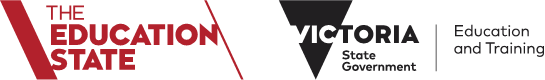 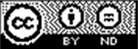 © State of Victoria (Department of Education and Training) 2018.Copyright of this material is reserved to the Crown in the right of the State of Victoria. This work is licensed under a Creative Commons Attribution-NoDerivs 3.0 Australia licence (see website here). You are free to use copy and distribute to anyone in its original form as long as you attribute Department of Education and Training, as the author, and you license any derivative work you make available under the same licence.DisclaimerIn compiling the information contained in and accessed through this resource, th e Department of Education and Training (DET) has used its best endeavours to ensure that the information is correct and current at the time of publication but takes no responsib ility for any error, omission or defect therein.To the extent permitted by law DET, its employees, agents and consultants exclude all liability for any loss or damage (including indirect, special or consequential loss or damage) arising from the use of, or reliance on the information contained herein, whether caused or not by any neglig ent act or omission. If any law prohibits the exclusion of such liability, DET limits its liability to the extent permitted by law, for the resupply of the information.Third party sitesThis resource may contain links to third party websites and resources. DET is not responsible for the condition or content of these sites or resources as they are not under its control.Third party material linked from this resource is subject to the copyright conditions of the third party. Users will need to consult the copyright notice of the third party sites for condition s of usage.Section A: Copyright and Course Classification InformationSection B: Course InformationSection C: Units of competency	Imported units of competency from the MEM05 Training Package are available from the national register here.Victorian units of competency:Appendix 1 - Summary of Knowledge and SkillsRequired knowledge:Knowledge of production processes e.g. forming, fabricating, shaping, extrusionKnowledge of materials e.g. ferrous, nonferrous, non-metallicIdentify and clarify task requirementsMajor sectors of the engineering industryStructure of the engineering industryInterpret work instructions and proceduresTechnical drawing standards, conventions and specificationsComputer operating systems and peripheral devicesComputer applicationsTypes and functions of technical drawingsTypes of robotic devices including mobile robotsFunctions and features of CAD software system3D digital printing techniquesRequired skills:Safe work practicesUse of personal protective clothingUse of safety equipment and devicesEmergency proceduresCreate a career planHazard identification and controlReporting of workplace hazards and incidentsIdentification of dangerous goods labelsIdentification of safety signs and symbolsWork in a teamFollow oral and written instructionsPrepare a written work planFollow a determined sequence of operationsManual handling techniquesUse of mechanical aids and lifting devicesSelection and use of hand toolsMark out materialsOperate cut off machinesUndertake off-hand grindingUndertake drillingOperate a latheOperate a milling machineUse of joining methodsOperate fabrication machineryFabrication techniquesGeometric construction methods and applicationsFreehand sketchingInterpret sketches and drawingsProgramming of a basic robotics systemConstruct basic shapes using 2D and 3D CADUse of industry-current 3D printing software applicationsBuild a small network using an integrated routerCopyright owner of the course Copyright of this course is held by the Department of Education and Training, Victoria© State of Victoria (Department of Education and Training) 2018AddressExecutive DirectorIndustry Engagement and VET Systems Higher Education and Skills GroupDepartment of Education and Training (DET)GPO Box 4367Melbourne Vic 3001Organisational Contact: Manager Training Products Higher Education and Skills Group Telephone: (03) 9637 3092Email: course.enquiry@edmail.vic.gov.au Day-to-Day ContactCurriculum Maintenance Manager-Engineering IndustriesBox Hill Institute of TAFEPrivate Bag 2014Box Hill, Victoria 3128Ph: 	03 9286 9880Email: g.adda@bhtafe.edu.auType of submissionReaccreditationCopyright acknowledgementThe units of competencies:MEM13014A Apply principles of Occupational Health & Safety in work environmentMEM18001C Use hand toolsMEM18002B Use power tools/hand held operationsMEM30011A Set up basic pneumatic circuitsMEMPE006A Undertake a basic engineering projectare from the MEM05 Metals and Engineering Training Package © Commonwealth of AustraliaLicensing and franchiseCopyright of this material is reserved to the Crown in the right of the State of Victoria.© State of Victoria (Department of Education and Training) 2018.This work is licensed under a Creative Commons Attribution-NoDerivs 3.0 Australia licence (see website here). You are free to use copy and distribute to anyone in its original form as long as you attribute Higher Education and Skills Group, Department of Education and Training (DET) as the author and you license any devitative work you make available under the same licence.Request for other use should be addressed to:Executive DirectorIndustry Engagement and VET SystemsHigher Education and Skills GroupDepartment of Education and Training (DET)Email: course.enquiry@edumail.vic.gov.auCopies of this publication can be downloaded free of charge from the DET website here. Course accrediting bodyVictorian Registration and Qualifications Authority (VRQA)AVETMISS information ANZSCO code:    399999 	Other miscellaneous technicians and trades workersASCED Code:          0307 	Mechanical and Industrial Engineering and TechnologyNational course code:          22470VICAccreditation period1 July 2018 to 30 June 20231.  Nomenclature	                    Standard 1 AQTF Standards for Accredited Courses 1.  Nomenclature	                    Standard 1 AQTF Standards for Accredited Courses 1.1 Name of the qualificationCertificate II in Engineering Studies1.2 Nominal duration of the course 380 - 480 hours2.	Vocational or educational outcomes    Standard 1 AQTF Standards for Accredited Courses 2.	Vocational or educational outcomes    Standard 1 AQTF Standards for Accredited Courses 2.	Purpose of the courseThe aim of this course is to provide pre-employment training and a pathway into the engineering, manufacturing or related industries. Specifically a graduate of this course will be eligible to:undertake a work-based traineeship or apprenticeship in  a range of engineering, manufacturing or related areasenrol in Certificate III qualifications in the engineering, manufacturing or related areasseek entry level employment in the engineering, manufacturing or related industries3.	Development of the course	                     Standards 1 and 2 AQTF Standards for Accredited Courses  3.	Development of the course	                     Standards 1 and 2 AQTF Standards for Accredited Courses  3.1 Industry /enterprise/ community needs The Certificate II in Engineering Studies was first accredited in 2004 and this is the fourth review for reaccreditation since the initial accreditation period. The ongoing availability of the course continues to have support of key industry bodies, RTOs and the secondary school sector via the Victorian Curriculum and Assessment Authority (VCAA).The course continues to provide pre-employment training and a pathway into apprenticeships, traineeships or entry level employment into the manufacturing, engineering and related industries. The course also provides a pathway to further study. A breakdown of the enrolment figures from the past five years indicates there are more than one thousand students across the State, who completed the course annually as part of their VCE program.The manufacturing, engineering and related industries are extremely diverse and significant to the Victorian economy. The manufacturing sector alone according to ABS figures, encompasses a broad range of industries including automotive components, advanced electronics and machinery, aerospace and aviation, defence, chemicals and plastics, pharmaceuticals, fabricated metals, textiles, clothing and footwear (TCF) and food processing.The Victorian sector directly employs approximately 295,000 people (State’s largest employer of full time jobs), which represents 30% of the country’s manufacturing workers and accounts for $30.8 billion or 10% of the Gross State Product (GSP). Manufacturing and Engineering industries are the key areas of support for the development of emerging industry areas which are important to the State’s economy such as nanotechnology, biotechnology and clean energy technology.Current spending on research and development and productivity innovation in these industries at the national level is estimated to be approximately $4.0 billion.On the other hand the industry is facing some challenges. It has an ageing workforce and it is having difficulty attracting the number of new entrants required including suitable trained people willing to take up apprenticeships. The reason for this is two-fold. Firstly, there continues to be a poor perception of manufacturing which is often portrayed as dirty, dangerous and dying and secondly, apprenticeships and trades generally, are no longer valued as in the past by parents and secondary school career advisers as a career choice. These preceptions together with a stronger promotion of a university pathway as the best way for a young person to achieve social and economic standing contribute to the difficulty of recruitment for the engineering and manufacturing industries.This course aims to reverse these negative perceptions by introducing young people to the wide range of employment opportunities, career choices and study pathways to further training in the engineering, manufacturing and related industires.In summary the Certificate II in Engineering Studies aims to provide graduates with:a broad-based underpinning competencies in a range of engineering skills such as machining, fabrication and use of tools which will prepare them for entry-level employment in the industry through an traineeship or apprenticeshipknowledge of a range of occupations at engineering trade level enabling graduates to make informed choices in the selection of vocational career pathsknowledge of advanced manufacturing and engineering technologiessocial and interpersonal skills relevant to participation in the engineering industry by integrating general competencies as part of the course curriculuma recognised credential with credits for further training including an apprenticeshipA survey was conducted and the feedback guided the CMM in the preparation of a knowledge and skills summary which was reviewed, adjusted and validated by the project steering committee. For more details see Item 3.2 and Appendix 1.Enrolments in the current 22209VIC Certificate II in Engineering Studies for 2017 totalled one thousand four hundred and seventy eight (1478). This figure includes both VET in School/VCE programs and individual Government funded places. It is expected the annual enrolments for this course for 2018 and beyond will be similar to the 2017 figure.The review of the existing course and redevelopment of this course has been guided by a project steering committee (PSC) consisting of the following people:Greg Warren (Chair)	Manufacturing and Engineering Skills Advisory Board (MESAB)Daryl Sutton	Victorian Curriculum and Assessment Authority (VCAA)Craig Hilton    	Australian Industry GroupDavid Wilson		Ringwood TrainingGreg Rees		Swinburne University of TechnologyAndrew Santuccione  Chisholm InstituteIn attendance:George Adda             CMM Engineering IndustriesDennis Crowley         CMM Engineering IndustriesThis course:does not duplicate, by title or coverage, the outcomes of an endorsed training package qualificationis not a subset of a single training package qualification that could be recognised through one or more statements of attainment or a skill setdoes not include units of competency additional to those in a training package qualification that could be recognised through statements of attainment in addition to the qualificationdoes not comprise units that duplicate units of competency of a training package qualification.3.2	Review for re-accreditationThe current course 22209VIC Certificate II in Engineering Studies was initially accredited for a period of five years (1 January 2013 to 31 December 2017).The accreditation period has been extended a further six months to the 30 June 2018.Enrolment figures for the 22209VIC Certificate II in Engineering Studies for the past five years including both VET in School/VCE programs and individual Government funded places are:2013 - 10572014 - 18682015 - 18572016 - 16882017 – 1478.During the accreditation period the course was monitored by the CMM - Engineering Industries and a survey was conducted with key stakeholder and providers. In summary, the feedback indicated the current course structure remains appropriate. Some units need to be updated or new units added to address advances in engineering and manufacturing practices and there needs to be an increase in the practical hand-on skills in the second year of the course to maintain student interest and to reduce the number of student who chose to drop out. In addition, it was also felt a higher level of practical experience is required to further enhance graduates employment opportunities.The survey feedback guided the CMM in the preparation of a knowledge and skills summary which was reviewed, adjusted and validated by the project steering committee (refer Appendix 1).The redevelopment of the course curriculum that followed was guided by the project steering committee. The following is a summary of the more significant changes:Number of core units has reduced from eleven units to seven units. The reduction has occurred through merging of contents, transfers to the elective bank or deletions.Two former elective units: Perform basic machining processes and Apply basic fabrication techniques have been included into the core component. Each unit now includes an extra element which addresses basic trade computations relevant to machining or fabrication.New unit of competency has been added to the elective bank entitled: Perform advanced level engineering trade computations. This unit replaces MEM30012A- Apply mathematical techniques in a manufacturing engineering or related environment, which was designed for use at Technician Level.Core unit “Produce basic engineering sketches and drawings” is now a prerequisite to the unit “Create engineering drawings using computer aided systems” to ensure they are delivered in the correct order.Two new units of competency have been added to the elective bank to address use of new technologies:use 3D printing to create productsapply basic computer networking concepts and practicesNumber of vocational pathways within the elective component of the course structure has been reduced from four to three pathways.The 22470VIC Certificate II in Engineering Studies is deemed not equivalent to the 22209VIC Certificate II in Engineering Studies. There can be no new enrolments in the 22209VIC after 30 June 2018.Transition arrangements between the current and new course is provided in Table 1Table 1: Transition Arrangements for 22470VICTable 1: Transition Arrangements for 22470VICTable 1: Transition Arrangements for 22470VICTable 1: Transition Arrangements for 22470VICTable 1: Transition Arrangements for 22470VIC22209VICCertificate II in Engineering Studies22209VICCertificate II in Engineering Studies22470VICCertificate II in Engineering Studies22470VICCertificate II in Engineering StudiesCommentsUnit codeUnit TitleUnit codeUnit TitleCommentsVU20903Produce basic engineering components and products using fabrication and machiningVU22334Produce basic engineering components and products using fabrication and machining operationsEquivVU20904Perform cutting, grinding and turning operationsVU22335Perform metal machining operationsEquivVU20905Assist with the design of a basic mechanical systemDeletedVU20906Configure and program a basic robotic systemVU22338Configure and program a basic robotic systemEquivVU20907Participate in basic engineering maintenanceDeletedVU20909Develop an individual career plan for the engineering industryDeletedVU20910Produce basic engineering sketches and drawingsVU22330Select and interpret drawings and prepare three dimensional (3D) sketches and drawingsEquivVU20911Handle engineering materialsDeletedVU20912Perform basic machining processesVU22331Perform basic machining processesNot EquivVU20913Apply basic fabrication techniquesVU22332Apply basic fabrication techniquesNot EquivVU20914Form, bend and shape engineering materialsVU22336Perform metal fabrication operationsEquivVU20915Perform basic welding and thermal cutting processes to fabricate engineering structuresVU22337Perform basic welding and thermal cutting processes to fabricate engineering structuresEquivVU20916Create engineering drawings using computer aided systemsVU22339Create engineering drawings using computer aided systemsEquivVU22329Report on a range of sectors in manufacturing engineering and related industriesNewVU22333Perform intermediate engineering computationsNewVU22340Use 3D printing to create productsNewVU22341Apply basic computer networking concepts and practicesNewMEM12024APerform computationsDeletedMEM13014AApply principles of Occupational Health & Safety in work environmentMEM13014AApply principles of Occupational Health & Safety in work environmentEquivMEM16006AOrganise and communicate informationDeletedMEM16008AInteract with computing technologyDeletedMEM18001CUse hand toolsMEM18001CUse hand toolsEquivMEM18002BUse power tools/hand held operationsMEM18002BUse power tools/hand held operationsEquivMEM24012CApply metallurgy principlesDeletedMEM30002AProduce basic engineering graphicsDeletedMEM30011ASet up basic pneumatic circuitsMEM30011ASet up basic pneumatic circuitsEquivMEM30012AApply mathematical techniques in a manufacturing, engineering or related environmentDeletedMEMPE006AUndertake a basic engineering projectNewMSAENV272BParticipate in environmentally sustainable work practicesDeletedMSS402040AApply 5S procedures DeletedCourse outcomes	Standards 1, 2, 3 and 4 AQTF Standards for Accredited Courses Course outcomes	Standards 1, 2, 3 and 4 AQTF Standards for Accredited Courses Course outcomes	Standards 1, 2, 3 and 4 AQTF Standards for Accredited Courses 4.1 Qualification level4.1 Qualification levelStandards 1, 2 and 3 AQTF Standards for Accredited Courses This course is consistent with the Australian Qualifications Framework (AQF) for a Certificate II level qualification in that graduates will have the following learning attributes.KnowledgeGraduates of the Certificate II in Engineering Studies will have basic factual, technical and procedural knowledge in a defined area of work and learning covering a range of engineering streams and related areas.SkillsGraduates will have:cognitive skills to access, record and act on a defined range of information from various sources to gain an understanding of the diversity and coverage of the engineering and manufacturing industry, together with career pathways and employment opportunitiescognitive and communication skills to apply and communicate known solutions to a limited range of predictable problems such as setting up a computer and relevant software to undertake a specified engineering tasktechnical skills to use a limited range of equipment to complete tasks involving known routines and procedures with a limited range of options such as planning and setting up machining operations and preform basic machining processes.Application of knowledge and skillsGraduates will demonstrate the application of knowledge and skills:with some accountability for the quality of their own outcomes and some responsibility for their own outputs in work and learning such as reporting completed work to appropriate personnelwith limited autonomy and judgment in the completion of their own defined and routine tasks in known and stable contexts such as selecting and preparing machines and accessories for usewith limited autonomy and judgment to complete routine but variable tasks in collaboration with others in a team environment such as conducting fabrication operations under supervision.Volume of learningThe volume of learning for this qualification is typically between 0.5 to 1 year and incorporates structured training and unstructured learning activities such as locating and gathering information for assignments and projects, investigating pathway options for further study and/or future employment in the engineering/manufacturing industry.4.2 Employability skills  4.2 Employability skills  Standard 4 AQTF Standards for Accredited CoursesThe Employability Skills for the Certificate II in Engineering Studies are summarised in Table 2.Table 2: Summary of the Employability SkillsTable 2: Summary of the Employability SkillsTable 2: Summary of the Employability SkillsEmployability SkillsIndustry/enterprise requirements for this qualification include the following facets. On successful completion of the course a graduate should be able to:Industry/enterprise requirements for this qualification include the following facets. On successful completion of the course a graduate should be able to:Communicationcomplete work related documents e.g. logs, reportsaccess and interpret information on engineering and/or manufacturing practices or processesreceive and follow routine instructionsprovide written and oral reportslisten and carry out instructionsspeak clearly and directly with other team membersshare information within groups activitiescomplete work related documents e.g. logs, reportsaccess and interpret information on engineering and/or manufacturing practices or processesreceive and follow routine instructionsprovide written and oral reportslisten and carry out instructionsspeak clearly and directly with other team membersshare information within groups activitiesTeamworkwork as part of a teamidentify and describe own role and the role of othersreceive feedback and evaluate own contributionwork with diverse individuals/groupswork as part of a teamidentify and describe own role and the role of othersreceive feedback and evaluate own contributionwork with diverse individuals/groupsProblem solvingrecognise routine faults that occur during a process or operationidentify and take action on causes of simple faultsrespond to routine engineering related problems use numeracy skills to solve basic engineering tasks such as calculating the circumference of a circle or the area of an rectanglerecognise routine faults that occur during a process or operationidentify and take action on causes of simple faultsrespond to routine engineering related problems use numeracy skills to solve basic engineering tasks such as calculating the circumference of a circle or the area of an rectangleInitiative and enterprisedetermine issues or problems needing action in an engineering workshop situationraise questions regarding an engineering work task requirements and fulfilling expectationsdistinguish between causes of simple faultssafely shut down equipment in abnormal circumstancesdetermine issues or problems needing action in an engineering workshop situationraise questions regarding an engineering work task requirements and fulfilling expectationsdistinguish between causes of simple faultssafely shut down equipment in abnormal circumstancesPlanning and organisingplan and organise work tasks recognise hazards and follow appropriate hazard control methodsorganise competing priorities to fulfil work task requirementsplan and organise work tasks recognise hazards and follow appropriate hazard control methodsorganise competing priorities to fulfil work task requirementsSelf-managementoperate within appropriate time constraints and work standardsselect and use appropriate equipment, materials, processes and proceduresidentify task outcomes and work rolemonitor and evaluate own performancetake responsibility for own work outputoperate within appropriate time constraints and work standardsselect and use appropriate equipment, materials, processes and proceduresidentify task outcomes and work rolemonitor and evaluate own performancetake responsibility for own work outputLearningask questions to gain informationseek clarification to confirm own understanding or expectationparticipate in improvement procedureslearn in a range of settings e.g. formal training in the workplacelearn new machine operation skills and metal fabrication techniquesask questions to gain informationseek clarification to confirm own understanding or expectationparticipate in improvement procedureslearn in a range of settings e.g. formal training in the workplacelearn new machine operation skills and metal fabrication techniquesTechnologycarry out pre-operational checksmonitor equipment operationapply WHS/OHS requirements when using technologyuse workplace machinerycarry out pre-operational checksmonitor equipment operationapply WHS/OHS requirements when using technologyuse workplace machinery4.3  Recognition given to  the course Standard 5 AQTF Standards for Accredited CoursesNot applicableStandard 5 AQTF Standards for Accredited CoursesNot applicable4.4  Licensing/ regulatory requirements Standard 5 AQTF Standards for Accredited Courses No licensing, legislative, regulatory or certification requirements apply to this course at the time of publication.Standard 5 AQTF Standards for Accredited Courses No licensing, legislative, regulatory or certification requirements apply to this course at the time of publication.Course rules 	 Standards 2, 6,7 and 9 AQTF Standards for Accredited CoursesCourse rules 	 Standards 2, 6,7 and 9 AQTF Standards for Accredited CoursesCourse rules 	 Standards 2, 6,7 and 9 AQTF Standards for Accredited Courses5.1	Course structureTo be awarded the qualification, Certificate II in Engineering Studies, participants must successfully complete eleven (11) units consisting of the following:seven (7) core units andfour (4) elective unitsThe four (4) elective units may be selected from the elective unit list.Alternately, a maximum of two (2) of the four (4) electives units may be selected from any endorsed training package or accredited course provided they are consistent with the course outcomes and the AQF level of the qualification.Should a vocational pathway wish to be followed when selecting the four (4) elective units refer Table 3 for guidance.Learners who do not complete the required number of units to be awarded the qualification will be issued with a Statement of Attainment for the units successfully completed.5.1	Course structureTo be awarded the qualification, Certificate II in Engineering Studies, participants must successfully complete eleven (11) units consisting of the following:seven (7) core units andfour (4) elective unitsThe four (4) elective units may be selected from the elective unit list.Alternately, a maximum of two (2) of the four (4) electives units may be selected from any endorsed training package or accredited course provided they are consistent with the course outcomes and the AQF level of the qualification.Should a vocational pathway wish to be followed when selecting the four (4) elective units refer Table 3 for guidance.Learners who do not complete the required number of units to be awarded the qualification will be issued with a Statement of Attainment for the units successfully completed.5.1	Course structureTo be awarded the qualification, Certificate II in Engineering Studies, participants must successfully complete eleven (11) units consisting of the following:seven (7) core units andfour (4) elective unitsThe four (4) elective units may be selected from the elective unit list.Alternately, a maximum of two (2) of the four (4) electives units may be selected from any endorsed training package or accredited course provided they are consistent with the course outcomes and the AQF level of the qualification.Should a vocational pathway wish to be followed when selecting the four (4) elective units refer Table 3 for guidance.Learners who do not complete the required number of units to be awarded the qualification will be issued with a Statement of Attainment for the units successfully completed.Course units and nominal hoursCourse units and nominal hoursCourse units and nominal hoursCourse units and nominal hoursCourse units and nominal hoursUnit codeField of Education codeUnit TitlePre-requisiteNominal hoursCore unitsCore unitsCore unitsCore unitsCore unitsMEM13014AApply principles of Occupational Health & Safety in work environmentNone10MEM18001CUse hand toolsNone20VU22329030199Report on a range of sectors in the manufacturing, engineering and related industriesNone30VU22330030199Select and interpret drawings and prepare three dimensional (3D) sketches and drawingsNone20VU22331030707Perform basic machining processesNone40VU22332030711Apply basic fabrication techniquesNone40MEMPE006AUndertake a basic engineering projectNone80Total nominal hours for core unit =Total nominal hours for core unit =Total nominal hours for core unit =Total nominal hours for core unit =240Unit codeField of Education codeUnit TitlePre-requisiteNominal hoursElectives units: Electives units: Electives units: Electives units: Electives units: MEM18002BUse power tools/hand held operationsNone20MEM30011ASet up basic pneumatic circuitsNone40VU22333030199Perform intermediate engineering computationsNone40VU22334030707Produce basic engineering components and products using fabrication and machining operationsVU22331
VU2233260VU22335030707Perform metal machining operationsVU2233160VU22336030707Perform metal fabrication operationsVU2233260VU22337030711Perform basic welding and thermal cutting processes to fabricate engineering structuresVU2233260VU22338030199Configure and program a basic robotic systemNone60VU22339030199Create engineering drawings using computer aided systemsVU2233060VU22340030199Use 3D printing to create productsNone40VU22341030199Apply basic computer networking concepts and practicesNone40Total nominal hour range for elective units =Total nominal hour range for elective units =Total nominal hour range for elective units =Total nominal hour range for elective units =140 - 240Total course nominal hour range =Total course nominal hour range =Total course nominal hour range =Total course nominal hour range =380 - 4805.1 (cont.)Table 3 Vocational pathwaysTable 3 Vocational pathways5.1 (cont.)Fabrication pathwayFabrication pathway5.1 (cont.)MEM18002B Use power tools/hand held operations5.1 (cont.)VU22333Perform intermediate engineering computations5.1 (cont.)VU22334Produce basic engineering components and products using fabrication and machining operations5.1 (cont.)VU22336Perform metal fabrication operations5.1 (cont.)VU22337Perform basic welding and thermal cutting processes to fabricate engineering structures5.1 (cont.)Machining pathwayMachining pathway5.1 (cont.)MEM18002B Use power tools/hand held operations5.1 (cont.)VU22333Perform intermediate engineering computations5.1 (cont.)VU22334Produce basic engineering components and products using fabrication and machining operations5.1 (cont.)VU22335Perform metal machining operations5.1 (cont.)VU22337Perform basic welding and thermal cutting processes to fabricate engineering structures5.1 (cont.)Engineering technical pathwayEngineering technical pathway5.1 (cont.)MEM30011ASet up basic pneumatic circuits5.1 (cont.)VU22333Perform intermediate engineering computations5.1 (cont.)VU22338Configure and program a basic robotic system5.1 (cont.)VU22339Create engineering drawings using computer aided systems 5.1 (cont.)VU22340Use 3D printing to create products5.1 (cont.)VU22341Apply basic computer networking concepts and practices5.2 Entry requirements Standard 9 AQTF Standards for Accredited CoursesIt is recommended learners have as a minimum; language, literacy and numeracy skills that are equivalent to Level 2 of the Australian Core Skill Framework (ACSF). Full details,descriptors and tests of the ACSF can be found on website here.Learners who have lower levels of language and literacy may require additional support to complete the course.Standard 9 AQTF Standards for Accredited CoursesIt is recommended learners have as a minimum; language, literacy and numeracy skills that are equivalent to Level 2 of the Australian Core Skill Framework (ACSF). Full details,descriptors and tests of the ACSF can be found on website here.Learners who have lower levels of language and literacy may require additional support to complete the course.Assessment 		Standards 10 and 12 AQTF Standards for Accredited CoursesAssessment 		Standards 10 and 12 AQTF Standards for Accredited CoursesAssessment 		Standards 10 and 12 AQTF Standards for Accredited Courses6.1 Assessment strategyAll assessment, including Recognition of Prior Learning (RPL) must be compliant with the requirements of:Standard 1 of the AQTF: Essential Conditions and Standards for Initial/Continuing Registration and Guideslines 4.1 and 4.2 of the VRQA Guideslines for VET Providersorthe Standards for Registered Training Organisations 2015 (SRTOs) orthe relevant standards and guidelines for Registered Training Organisations in effect at the time of assessmentAssessment strategies must therefore ensure that:all assessments are valid, reliable, flexible and fairlearners are informed of the context and purpose of the assessment and the assessment processfeedback is provided to learners about the outcomes of the assessment process and guidance given for future optionstime allowance to complete a task is reasonable and reflect the industry expectations of a junior operatorAssessment strategies should be designed to:cover a range of skills and knowledge required to demonstrate achievement of the course aimcollect evidence on a number of occasions to suit a variety of contexts and situationsbe appropriate to the knowledge, skills, methods of delivery and needs and characteristics of learnersassist assessors to interpret evidence consistentlybe equitable to all groups of learnersAssessment methods are included in each unit and include:oral and/or written questioninginspection of final process/product outcomesportfolio of documented evidence demonstation of required physical tasksA holistic approach to assessment is encouraged. This may be achieved by combining the assessment of more than one unit where it better replicates working practice.Assessment of the imported MEM units must reflect the requirements of the Assessment Guidelines in the MEM05 Metals and Engineering Training Package.All assessment, including Recognition of Prior Learning (RPL) must be compliant with the requirements of:Standard 1 of the AQTF: Essential Conditions and Standards for Initial/Continuing Registration and Guideslines 4.1 and 4.2 of the VRQA Guideslines for VET Providersorthe Standards for Registered Training Organisations 2015 (SRTOs) orthe relevant standards and guidelines for Registered Training Organisations in effect at the time of assessmentAssessment strategies must therefore ensure that:all assessments are valid, reliable, flexible and fairlearners are informed of the context and purpose of the assessment and the assessment processfeedback is provided to learners about the outcomes of the assessment process and guidance given for future optionstime allowance to complete a task is reasonable and reflect the industry expectations of a junior operatorAssessment strategies should be designed to:cover a range of skills and knowledge required to demonstrate achievement of the course aimcollect evidence on a number of occasions to suit a variety of contexts and situationsbe appropriate to the knowledge, skills, methods of delivery and needs and characteristics of learnersassist assessors to interpret evidence consistentlybe equitable to all groups of learnersAssessment methods are included in each unit and include:oral and/or written questioninginspection of final process/product outcomesportfolio of documented evidence demonstation of required physical tasksA holistic approach to assessment is encouraged. This may be achieved by combining the assessment of more than one unit where it better replicates working practice.Assessment of the imported MEM units must reflect the requirements of the Assessment Guidelines in the MEM05 Metals and Engineering Training Package.6.2 Assessor competenciesStandard 12 AQTF Standards for Accredited Courses Assessment must be undertaken by a person or persons with competencies compliant with:Standard 1.4 of the AQTF: Essential Conditions and Standards for Initial/Continuing Registration and Guidelines 3 of the VRQA Guidelines for VET Providersorthe Standards for Registered Training Organisations 2015 (SRTOs),orthe relevant standards and guidelines for Registered Training Organisations in effect at the time of assessmentAssessors of the imported MEM units must meet the requirements for assessors specified in the MEM05 Metals and Engineering Training Package.Standard 12 AQTF Standards for Accredited Courses Assessment must be undertaken by a person or persons with competencies compliant with:Standard 1.4 of the AQTF: Essential Conditions and Standards for Initial/Continuing Registration and Guidelines 3 of the VRQA Guidelines for VET Providersorthe Standards for Registered Training Organisations 2015 (SRTOs),orthe relevant standards and guidelines for Registered Training Organisations in effect at the time of assessmentAssessors of the imported MEM units must meet the requirements for assessors specified in the MEM05 Metals and Engineering Training Package.7.	Delivery			Standards 11 and 12 AQTF Standards for Accredited Courses7.	Delivery			Standards 11 and 12 AQTF Standards for Accredited Courses7.	Delivery			Standards 11 and 12 AQTF Standards for Accredited Courses7.1 Delivery modesStandard 11 AQTF Standards for Accredited CoursesThese courses are available for full or part-time study. Providers should endeavor to be flexible in the way the training is delivered to ensure they meet the needs of the learner cohort.This course will primarily be delivered in a dedicated training environment rather than on-the-job. Therefore, it is important the facilities within the training environment reflect as close as possible, realistic workplace conditions for the benefit of the studentsTeaching and learning strategies must be selected to reflect the varying learning requirements, educational backgrounds and preferred learning styles of the individual students and the specific requirements of each unit. Some areas of content may be common to more than one unit and therefore integration may be appropriate.Although the core unit MEMPE006A Undertake a basic engineering project has no prerequisites, it is strongly recommended it is delivered and assessed in the later stage of the course. Students need to have gained sufficient background knowledge and skills in planning, drawing, engineering technical skills, machining and/or fabrication techniques to enable them to achieve the assessment outcomes on this unit.Standard 11 AQTF Standards for Accredited CoursesThese courses are available for full or part-time study. Providers should endeavor to be flexible in the way the training is delivered to ensure they meet the needs of the learner cohort.This course will primarily be delivered in a dedicated training environment rather than on-the-job. Therefore, it is important the facilities within the training environment reflect as close as possible, realistic workplace conditions for the benefit of the studentsTeaching and learning strategies must be selected to reflect the varying learning requirements, educational backgrounds and preferred learning styles of the individual students and the specific requirements of each unit. Some areas of content may be common to more than one unit and therefore integration may be appropriate.Although the core unit MEMPE006A Undertake a basic engineering project has no prerequisites, it is strongly recommended it is delivered and assessed in the later stage of the course. Students need to have gained sufficient background knowledge and skills in planning, drawing, engineering technical skills, machining and/or fabrication techniques to enable them to achieve the assessment outcomes on this unit.7.2 ResourcesStandard 12 AQTF Standards for Accredited CoursesFor the delivery of this course access to an appropriately equipped engineering training facility is mandatory: The facility should be equipped with the followingmetalworking machines metal fabrication equipmenthand tools and hand held power tools used for metalworkmeasuring equipment used in engineering workshopreference charts/technical specificationsIn addition to the above facility, access to a technical drawing area equipped with manual drafting and computer aided drafting hardware and software facilities.Students are expected to supply and wear their own personal protective equipment such safety glasses, protective clothing and appropriate footwear while in the engineering training facility. Training must be undertaken by a person or persons with competencies compliant with:Standard 1.4 of the AQTF: Essential Conditions and Standards for Initial/Continuing Registration and Guidelines 3 of the VRQA Guidelines for VET Providers,orthe Standards for Registered Training Organisations 2015 (SRTOs),orthe relevant standards and guidelines for Registered Training Organisations in effect at the time of assessment.Units imported from the MEM05 Metals and Engineering Training Package must comply with the requirements for teachers/trainers specified in the endorsed training package.Standard 12 AQTF Standards for Accredited CoursesFor the delivery of this course access to an appropriately equipped engineering training facility is mandatory: The facility should be equipped with the followingmetalworking machines metal fabrication equipmenthand tools and hand held power tools used for metalworkmeasuring equipment used in engineering workshopreference charts/technical specificationsIn addition to the above facility, access to a technical drawing area equipped with manual drafting and computer aided drafting hardware and software facilities.Students are expected to supply and wear their own personal protective equipment such safety glasses, protective clothing and appropriate footwear while in the engineering training facility. Training must be undertaken by a person or persons with competencies compliant with:Standard 1.4 of the AQTF: Essential Conditions and Standards for Initial/Continuing Registration and Guidelines 3 of the VRQA Guidelines for VET Providers,orthe Standards for Registered Training Organisations 2015 (SRTOs),orthe relevant standards and guidelines for Registered Training Organisations in effect at the time of assessment.Units imported from the MEM05 Metals and Engineering Training Package must comply with the requirements for teachers/trainers specified in the endorsed training package.8.  Pathways and articulationStandard 8 AQTF Standards for Accredited Courses There are no formal arrangements for articulation to other accredited courses or the higher education sector.  When arranging articulation providers should refer to the:AQF Second Edition 2013 Pathways PolicyParticipants must negotiate individual pathway arrangements directly with the training provider. This course contains units from the MEM05 Metals and Engineering Training Package. Participants who successfully complete any of these units will be able to gain credit into other qualifications containing these units in any future studies.This course may be used as a pathway into a range of qualifications in manufacturing, engineering or related industries.  Examples include:MEM30105 Certificate III in Engineering – Production SystemsMEM30205 Certificate III in Engineering – Mechanical TradeMEM30305 Certificate III in Engineering – Fabrication TradeMEM30405 Certificate III in Engineering – Electrical/Electronics TradeMEM30605 Certificate III in Jewellery ManufactureMEM30705 Certificate III in Marine Craft ConstructionMEM30805 Certificate III in LocksmithingMEM31010 Certificate III in Watch and Clock Service and RepairMEM31112 Certificate III in Engineering – Composites TradeMSS30312 Certificate III in Competitive Systems and PracticesMSM30116 Certificate III in Process Manufacturing.Standard 8 AQTF Standards for Accredited Courses There are no formal arrangements for articulation to other accredited courses or the higher education sector.  When arranging articulation providers should refer to the:AQF Second Edition 2013 Pathways PolicyParticipants must negotiate individual pathway arrangements directly with the training provider. This course contains units from the MEM05 Metals and Engineering Training Package. Participants who successfully complete any of these units will be able to gain credit into other qualifications containing these units in any future studies.This course may be used as a pathway into a range of qualifications in manufacturing, engineering or related industries.  Examples include:MEM30105 Certificate III in Engineering – Production SystemsMEM30205 Certificate III in Engineering – Mechanical TradeMEM30305 Certificate III in Engineering – Fabrication TradeMEM30405 Certificate III in Engineering – Electrical/Electronics TradeMEM30605 Certificate III in Jewellery ManufactureMEM30705 Certificate III in Marine Craft ConstructionMEM30805 Certificate III in LocksmithingMEM31010 Certificate III in Watch and Clock Service and RepairMEM31112 Certificate III in Engineering – Composites TradeMSS30312 Certificate III in Competitive Systems and PracticesMSM30116 Certificate III in Process Manufacturing.9.	Ongoing monitoring and evaluationStandard 13 AQTF Standards for Accredited Courses The Certificate II in Engineering Studies is monitored and maintained by the Curriculum Maintenance Manager (CMM) - Engineering Industries.A formal review will take place at the mid-point during the accreditation period. The review will be informed through feedback and consultation with users of the course curriculum and will also consider any changes required to meet emerging technologies or developing needs in the manufacturing, engineering and related industries.Any significant changes to the course resulting from course monitoring and evaluation procedures will be reported to the VRQA.Standard 13 AQTF Standards for Accredited Courses The Certificate II in Engineering Studies is monitored and maintained by the Curriculum Maintenance Manager (CMM) - Engineering Industries.A formal review will take place at the mid-point during the accreditation period. The review will be informed through feedback and consultation with users of the course curriculum and will also consider any changes required to meet emerging technologies or developing needs in the manufacturing, engineering and related industries.Any significant changes to the course resulting from course monitoring and evaluation procedures will be reported to the VRQA.MEM13014AApply principles of Occupational Health & Safety in work environmentMEM18001CUse hand toolsMEM18002BUse power tools/hand held operationsMEM30011ASet up basic pneumatic circuitsMEMPE006AUndertake a basic engineering projectVU22329Report on a range of sectors in the manufacturing, engineering and related industries VU22330Select and interpret drawings and prepare three dimensional (3D) sketches and drawingsVU22333Perform intermediate engineering computationsVU22331Perform basic machining processesVU22332Apply basic fabrication techniquesVU22334Produce basic engineering components and products using fabrication and machining operationsVU22335Perform metal machining operationsVU22336Perform metal fabrication operationsVU22337Perform basic welding and thermal cutting processes to fabricate engineering structuresVU22338Configure and program a basic robotic systemVU22339Create engineering drawings using computer aided systemsVU22340Use 3D printing to create productsVU22341Apply basic computer networking concepts and practicesVU22329 – Report on a range of sectors in the manufacturing, engineering and related industriesVU22329 – Report on a range of sectors in the manufacturing, engineering and related industriesVU22329 – Report on a range of sectors in the manufacturing, engineering and related industriesVU22329 – Report on a range of sectors in the manufacturing, engineering and related industriesVU22329 – Report on a range of sectors in the manufacturing, engineering and related industriesVU22329 – Report on a range of sectors in the manufacturing, engineering and related industriesUnit DescriptorUnit DescriptorThis unit describes the knowledge and skills required to locate information and report on the breath of coverage and degree of diversity found in the manufacturing, engineering and related industries. The information includes the identification of the major sectors of the industry, products produced and manufacturing processes including advanced manufacturing processes. The range of occupations found in the major sectors of the industry and career opportunities are also included.The unit also includes the preparation of a report using a suitable IT software package.No licensing, legislative, regulatory or certification requirements apply to this unit of competency at the time of publication.This unit describes the knowledge and skills required to locate information and report on the breath of coverage and degree of diversity found in the manufacturing, engineering and related industries. The information includes the identification of the major sectors of the industry, products produced and manufacturing processes including advanced manufacturing processes. The range of occupations found in the major sectors of the industry and career opportunities are also included.The unit also includes the preparation of a report using a suitable IT software package.No licensing, legislative, regulatory or certification requirements apply to this unit of competency at the time of publication.This unit describes the knowledge and skills required to locate information and report on the breath of coverage and degree of diversity found in the manufacturing, engineering and related industries. The information includes the identification of the major sectors of the industry, products produced and manufacturing processes including advanced manufacturing processes. The range of occupations found in the major sectors of the industry and career opportunities are also included.The unit also includes the preparation of a report using a suitable IT software package.No licensing, legislative, regulatory or certification requirements apply to this unit of competency at the time of publication.This unit describes the knowledge and skills required to locate information and report on the breath of coverage and degree of diversity found in the manufacturing, engineering and related industries. The information includes the identification of the major sectors of the industry, products produced and manufacturing processes including advanced manufacturing processes. The range of occupations found in the major sectors of the industry and career opportunities are also included.The unit also includes the preparation of a report using a suitable IT software package.No licensing, legislative, regulatory or certification requirements apply to this unit of competency at the time of publication.Employability SkillsEmployability SkillsThis unit contains Employability Skills.This unit contains Employability Skills.This unit contains Employability Skills.This unit contains Employability Skills.Application of the UnitApplication of the UnitThis unit of competency is intended for use in an entry level qualification and applies to a person with limited knowledge of the manufacturing, engineering and related industies.This unit of competency is intended for use in an entry level qualification and applies to a person with limited knowledge of the manufacturing, engineering and related industies.This unit of competency is intended for use in an entry level qualification and applies to a person with limited knowledge of the manufacturing, engineering and related industies.This unit of competency is intended for use in an entry level qualification and applies to a person with limited knowledge of the manufacturing, engineering and related industies.ELEMENTELEMENTPERFORMANCE CRITERIAPERFORMANCE CRITERIAPERFORMANCE CRITERIAPERFORMANCE CRITERIAElements describe the essential outcomes of a unit of competency.Elements describe the essential outcomes of a unit of competency.Performance criteria describe the required performance needed to demonstrate achievement of the element.  Where bold italicised text is used, further information is detailed in the required skills and knowledge and/or the range statement.  Assessment of performance is to be consistent with the evidence guide.Performance criteria describe the required performance needed to demonstrate achievement of the element.  Where bold italicised text is used, further information is detailed in the required skills and knowledge and/or the range statement.  Assessment of performance is to be consistent with the evidence guide.Performance criteria describe the required performance needed to demonstrate achievement of the element.  Where bold italicised text is used, further information is detailed in the required skills and knowledge and/or the range statement.  Assessment of performance is to be consistent with the evidence guide.Performance criteria describe the required performance needed to demonstrate achievement of the element.  Where bold italicised text is used, further information is detailed in the required skills and knowledge and/or the range statement.  Assessment of performance is to be consistent with the evidence guide.Research the coverage and diverse nature of the manufacturing, engineering and related industriesResearch the coverage and diverse nature of the manufacturing, engineering and related industries1.1 1.1 1.1 Sources of information on the manufacturing, engineering and related industries are identified.Research the coverage and diverse nature of the manufacturing, engineering and related industriesResearch the coverage and diverse nature of the manufacturing, engineering and related industries1.21.21.2Major sectors and function of the manufacturing engineering and related industries are recognised.Research the coverage and diverse nature of the manufacturing, engineering and related industriesResearch the coverage and diverse nature of the manufacturing, engineering and related industries1.31.31.3The activities and products produced by each major sector are described.Research the coverage and diverse nature of the manufacturing, engineering and related industriesResearch the coverage and diverse nature of the manufacturing, engineering and related industries1.41.41.4Industries/industry sectors using advanced manufacturing technologies are identified.2.Gather information on the range of occupations and career pathways found in the major sectors of the industry2.12.12.1Information on employment numbers and occupations/roles of personnel within each of the major industry sectors is gathered.2.Gather information on the range of occupations and career pathways found in the major sectors of the industry2.22.22.2Required training and qualifications for the various occupational roles are identified.2.Gather information on the range of occupations and career pathways found in the major sectors of the industry2.32.32.3Information on employment needs, career progression opportunites and annual incomes for the range of occupations within each industry sector is collated.3.Prepare a report from the gathered information3.13.13.1Collected information is assembled and the report layout is planned.3.Prepare a report from the gathered information3.23.23.2IT software package is selected and the collected information is keyed in, arranged in a report format and enhanced as required for presentation.3.Prepare a report from the gathered information3.33.33.3Report is printed and the electronic copy is saved on a storage device.4Finalise and submit report.4.14.14.1Hard copy of the report is reviewed and stored copy amended as required.4Finalise and submit report.4.24.24.2Final report is submitted in the required format and timeframe.REQUIRED SKILLS AND KNOWLEDGERequired skills:reading and interpreting documentation including diagrams, flow charts, graphs and related data using various gather techniques to access and gather information for a given topicplanning, assembling and organising information and data for a report using a personal computer and software package to format and prepare a report on a given topiccompleting a set task in a given timeframeREQUIRED SKILLS AND KNOWLEDGERequired skills:reading and interpreting documentation including diagrams, flow charts, graphs and related data using various gather techniques to access and gather information for a given topicplanning, assembling and organising information and data for a report using a personal computer and software package to format and prepare a report on a given topiccompleting a set task in a given timeframeREQUIRED SKILLS AND KNOWLEDGERequired skills:reading and interpreting documentation including diagrams, flow charts, graphs and related data using various gather techniques to access and gather information for a given topicplanning, assembling and organising information and data for a report using a personal computer and software package to format and prepare a report on a given topiccompleting a set task in a given timeframeREQUIRED SKILLS AND KNOWLEDGERequired skills:reading and interpreting documentation including diagrams, flow charts, graphs and related data using various gather techniques to access and gather information for a given topicplanning, assembling and organising information and data for a report using a personal computer and software package to format and prepare a report on a given topiccompleting a set task in a given timeframeREQUIRED SKILLS AND KNOWLEDGERequired skills:reading and interpreting documentation including diagrams, flow charts, graphs and related data using various gather techniques to access and gather information for a given topicplanning, assembling and organising information and data for a report using a personal computer and software package to format and prepare a report on a given topiccompleting a set task in a given timeframeREQUIRED SKILLS AND KNOWLEDGERequired skills:reading and interpreting documentation including diagrams, flow charts, graphs and related data using various gather techniques to access and gather information for a given topicplanning, assembling and organising information and data for a report using a personal computer and software package to format and prepare a report on a given topiccompleting a set task in a given timeframeRequired knowledge:sources of information on the manufacturing, engineering and related industriesadvanced manufacturing technologiesdiversity of the manufacturing, engineering and related industries including  key sectors and structureroles, occupations and employments opportunities in the manufacturing, engineering and related industriesqualifications/courses (VET and university) and training pathways available for manufacturing, engineering and related industriespersonnel computer operations and software for producing written reportsRequired knowledge:sources of information on the manufacturing, engineering and related industriesadvanced manufacturing technologiesdiversity of the manufacturing, engineering and related industries including  key sectors and structureroles, occupations and employments opportunities in the manufacturing, engineering and related industriesqualifications/courses (VET and university) and training pathways available for manufacturing, engineering and related industriespersonnel computer operations and software for producing written reportsRequired knowledge:sources of information on the manufacturing, engineering and related industriesadvanced manufacturing technologiesdiversity of the manufacturing, engineering and related industries including  key sectors and structureroles, occupations and employments opportunities in the manufacturing, engineering and related industriesqualifications/courses (VET and university) and training pathways available for manufacturing, engineering and related industriespersonnel computer operations and software for producing written reportsRequired knowledge:sources of information on the manufacturing, engineering and related industriesadvanced manufacturing technologiesdiversity of the manufacturing, engineering and related industries including  key sectors and structureroles, occupations and employments opportunities in the manufacturing, engineering and related industriesqualifications/courses (VET and university) and training pathways available for manufacturing, engineering and related industriespersonnel computer operations and software for producing written reportsRequired knowledge:sources of information on the manufacturing, engineering and related industriesadvanced manufacturing technologiesdiversity of the manufacturing, engineering and related industries including  key sectors and structureroles, occupations and employments opportunities in the manufacturing, engineering and related industriesqualifications/courses (VET and university) and training pathways available for manufacturing, engineering and related industriespersonnel computer operations and software for producing written reportsRequired knowledge:sources of information on the manufacturing, engineering and related industriesadvanced manufacturing technologiesdiversity of the manufacturing, engineering and related industries including  key sectors and structureroles, occupations and employments opportunities in the manufacturing, engineering and related industriesqualifications/courses (VET and university) and training pathways available for manufacturing, engineering and related industriespersonnel computer operations and software for producing written reportsRANGE STATEMENT The Range Statement relates to the unit of competency as a whole.  It allows for different work environments and situations that may affect performance.  Bold/italicised wording in the Performance Criteria is detailed below.RANGE STATEMENT The Range Statement relates to the unit of competency as a whole.  It allows for different work environments and situations that may affect performance.  Bold/italicised wording in the Performance Criteria is detailed below.RANGE STATEMENT The Range Statement relates to the unit of competency as a whole.  It allows for different work environments and situations that may affect performance.  Bold/italicised wording in the Performance Criteria is detailed below.RANGE STATEMENT The Range Statement relates to the unit of competency as a whole.  It allows for different work environments and situations that may affect performance.  Bold/italicised wording in the Performance Criteria is detailed below.RANGE STATEMENT The Range Statement relates to the unit of competency as a whole.  It allows for different work environments and situations that may affect performance.  Bold/italicised wording in the Performance Criteria is detailed below.RANGE STATEMENT The Range Statement relates to the unit of competency as a whole.  It allows for different work environments and situations that may affect performance.  Bold/italicised wording in the Performance Criteria is detailed below.Sources of information may include but not limited to:Sources of information may include but not limited to:Sources of information may include but not limited to:Sources of information may include but not limited to:internettrade exhibitions and displayscompany visitswritten/telephone/email requests to enterprises and companieslibraryface to face contact with industry personnelinternettrade exhibitions and displayscompany visitswritten/telephone/email requests to enterprises and companieslibraryface to face contact with industry personnelManufacturing engineering and related industries may include but limited to:Manufacturing engineering and related industries may include but limited to:Manufacturing engineering and related industries may include but limited to:Manufacturing engineering and related industries may include but limited to:advanced manufacturingaerospaceautomotiveelectrical/electronicsbiotechheavy engineeringproduction manufacturingmaintenance and installationmetalsmineral productsplastics, rubber, cablestextiles, clothing and footwearfurniturewhitegoodsboatingadvanced manufacturingaerospaceautomotiveelectrical/electronicsbiotechheavy engineeringproduction manufacturingmaintenance and installationmetalsmineral productsplastics, rubber, cablestextiles, clothing and footwearfurniturewhitegoodsboatingAdvanced manufacturing may include but not limited to:Advanced manufacturing may include but not limited to:Advanced manufacturing may include but not limited to:Advanced manufacturing may include but not limited to:rapid prototypingadvanced roboticsautomation senorscontrol systemsIndustry 4.0 and 5.0rapid prototypingadvanced roboticsautomation senorscontrol systemsIndustry 4.0 and 5.0Occupation/roles may include but not limited to:Occupation/roles may include but not limited to:Occupation/roles may include but not limited to:Occupation/roles may include but not limited to:production workertrainees/apprenticestradespersonstechnicianscadetspara-professionalsprofessionals (eg engineers)administrativesales/marketinginformation technologywareshousing/logisticsproduction workertrainees/apprenticestradespersonstechnicianscadetspara-professionalsprofessionals (eg engineers)administrativesales/marketinginformation technologywareshousing/logisticsTraining and qualifications may include but not limited to:Training and qualifications may include but not limited to:Training and qualifications may include but not limited to:Training and qualifications may include but not limited to:traineeshipsapprenticeshipscadetshipscertificatesdiplomas/advanced diplomas/degreesgraduate qualificationstraineeshipsapprenticeshipscadetshipscertificatesdiplomas/advanced diplomas/degreesgraduate qualificationsSoftware packages may include but not limited to:Software packages may include but not limited to:Software packages may include but not limited to:Software packages may include but not limited to:Microsoft OfficeWordExcelPower PointPublisherMicrosoft OfficeWordExcelPower PointPublisherStorage device may include but not limited to:Storage device may include but not limited to:Storage device may include but not limited to:Storage device may include but not limited to:Flash drivesCDThumb drivesUSBFlash drivesCDThumb drivesUSBEVIDENCE GUIDE The evidence guide provides advice on assessment and must be read in conjunction with the Performance Criteria, Required Skills and Knowledge, the Range Statement and the Assessment section in Section B of the accreditation submission. EVIDENCE GUIDE The evidence guide provides advice on assessment and must be read in conjunction with the Performance Criteria, Required Skills and Knowledge, the Range Statement and the Assessment section in Section B of the accreditation submission. EVIDENCE GUIDE The evidence guide provides advice on assessment and must be read in conjunction with the Performance Criteria, Required Skills and Knowledge, the Range Statement and the Assessment section in Section B of the accreditation submission. EVIDENCE GUIDE The evidence guide provides advice on assessment and must be read in conjunction with the Performance Criteria, Required Skills and Knowledge, the Range Statement and the Assessment section in Section B of the accreditation submission. EVIDENCE GUIDE The evidence guide provides advice on assessment and must be read in conjunction with the Performance Criteria, Required Skills and Knowledge, the Range Statement and the Assessment section in Section B of the accreditation submission. EVIDENCE GUIDE The evidence guide provides advice on assessment and must be read in conjunction with the Performance Criteria, Required Skills and Knowledge, the Range Statement and the Assessment section in Section B of the accreditation submission. Critical aspects for assessment and evidence required to demonstrate competency in this unitCritical aspects for assessment and evidence required to demonstrate competency in this unitCritical aspects for assessment and evidence required to demonstrate competency in this unitTo be considered competent in this unit assessors must be satisfied the candidate can demonstrate the achievement of all of the elements of the competency to the level defined by the associated performance criteriaSpecifically they must be able to demonstrate the ability to:gather and interpret information which shows the diversity of the manufacturing, engineering and related industrieslocate information on at least three (3) sectors** of the industry which includes:size/structure of the industryproducts/activies/servicesemployment numbers, job roles/classifications employment/career opportunitestraining pathways into and within each sectoruse computer technology to  prepare and present a report within a required timeframe.**One of the industry sectors must be utilising advanced manufacturing technology/ies in its’ processes or productsTo be considered competent in this unit assessors must be satisfied the candidate can demonstrate the achievement of all of the elements of the competency to the level defined by the associated performance criteriaSpecifically they must be able to demonstrate the ability to:gather and interpret information which shows the diversity of the manufacturing, engineering and related industrieslocate information on at least three (3) sectors** of the industry which includes:size/structure of the industryproducts/activies/servicesemployment numbers, job roles/classifications employment/career opportunitestraining pathways into and within each sectoruse computer technology to  prepare and present a report within a required timeframe.**One of the industry sectors must be utilising advanced manufacturing technology/ies in its’ processes or productsTo be considered competent in this unit assessors must be satisfied the candidate can demonstrate the achievement of all of the elements of the competency to the level defined by the associated performance criteriaSpecifically they must be able to demonstrate the ability to:gather and interpret information which shows the diversity of the manufacturing, engineering and related industrieslocate information on at least three (3) sectors** of the industry which includes:size/structure of the industryproducts/activies/servicesemployment numbers, job roles/classifications employment/career opportunitestraining pathways into and within each sectoruse computer technology to  prepare and present a report within a required timeframe.**One of the industry sectors must be utilising advanced manufacturing technology/ies in its’ processes or productsContext of and specific resources for assessmentContext of and specific resources for assessmentContext of and specific resources for assessmentEvidence should show competency working in a realistic environment and a variety of conditions. The candidate will have access to a library, IT equipment and internet, resource materials and references. The candidate will be permitted to refer to any relevant workplace procedures, product and manufacturing specifications, codes, standards, manuals and related documentation.Evidence should show competency working in a realistic environment and a variety of conditions. The candidate will have access to a library, IT equipment and internet, resource materials and references. The candidate will be permitted to refer to any relevant workplace procedures, product and manufacturing specifications, codes, standards, manuals and related documentation.Evidence should show competency working in a realistic environment and a variety of conditions. The candidate will have access to a library, IT equipment and internet, resource materials and references. The candidate will be permitted to refer to any relevant workplace procedures, product and manufacturing specifications, codes, standards, manuals and related documentation.Method of assessmentMethod of assessmentMethod of assessmentEvidence can be gathered through a variety of ways including:observation of processes and proceduresoral and/or written questioningtestimony from supervisors, colleagues, clients and/or other appropriate personsinspection of the final reportportfolio of documented evidence.Where performance is not directly observed and/or is required to be demonstrated over a period of time and/or in a number of locations, any evidence should be authenticated by colleagues, supervisors, clients or other appropriate persons.Evidence can be gathered through a variety of ways including:observation of processes and proceduresoral and/or written questioningtestimony from supervisors, colleagues, clients and/or other appropriate personsinspection of the final reportportfolio of documented evidence.Where performance is not directly observed and/or is required to be demonstrated over a period of time and/or in a number of locations, any evidence should be authenticated by colleagues, supervisors, clients or other appropriate persons.Evidence can be gathered through a variety of ways including:observation of processes and proceduresoral and/or written questioningtestimony from supervisors, colleagues, clients and/or other appropriate personsinspection of the final reportportfolio of documented evidence.Where performance is not directly observed and/or is required to be demonstrated over a period of time and/or in a number of locations, any evidence should be authenticated by colleagues, supervisors, clients or other appropriate persons.VU22330 – Select and interpret drawings and prepare three dimensional (3D) sketches and drawingsVU22330 – Select and interpret drawings and prepare three dimensional (3D) sketches and drawingsUnit DescriptorThis unit of competency describes the knowledge and skills required to select and interpret drawings to plan and complete an engineering task.The unit also includes the knowledge and skills required to prepare three dimensional (3D) sketches and drawings of simple engineering components for communication requirements.No licensing, legislative, regulatory or certification requirements apply to this unit of competency at the time of publication.Employability SkillsThis unit contains Employability Skills.Application of the UnitThis unit would be applied by entry level engineering workers required to undertake a range of basic engineering sketches and drawings using traditional drawing and drafting skills.ELEMENTPERFORMANCE CRITERIAElements describe the essential outcomes of a unit of competencyPerformance criteria describe the required performance needed to demonstrate achievement of the element. Where bold italicised text is used, further information is detailed in the required skills and knowledge and/or the range statement. Assessment of performance is to be consistent with the evidence guide.Identify and select correct sketches or drawings to plan and complete engineering tasks.Required sketches or drawings are obtained from documentation, files systems or local sources in accordance with enterprise procedures. Identify and select correct sketches or drawings to plan and complete engineering tasks.Sketches and drawings are checked for containing all necessary information related to job requirements. Identify and select correct sketches or drawings to plan and complete engineering tasks.Notes, drawing versions and dates for sketches or drawings are assessed as current and appropriate.Identify and select correct sketches or drawings to plan and complete engineering tasks.Communications with others involved in the work is maintained to ensure efficient progress and completion of tasks and that safety is maintained at all times.Interpret sketch or drawing details to plan and complete engineering tasks.Components are identified from sketches and drawings.Interpret sketch or drawing details to plan and complete engineering tasks.Views and projections are interpreted to reconstruct a three dimensional (3D) image of components, assemblies and structures.Interpret sketch or drawing details to plan and complete engineering tasks.Drawing symbols, dimensions and tolerances are interpreted and applied to the work task.Interpret sketch or drawing details to plan and complete engineering tasks.Materials requirements for work tasks are obtained from sketches and drawings.Interpret sketch or drawing details to plan and complete engineering tasks.Insufficient sketch/drawing details are identified and reported to the appropriate personnel in accordance with enterprise procedures.Prepare sketches or drawings to plan and complete engineering tasks.Objects are sketched and/or drawn for clear communications of requirements and in accordance with Australian drawing standards.Prepare sketches or drawings to plan and complete engineering tasks.Sketches and drawings are prepared to present the required information with minimal complexity.Prepare sketches or drawings to plan and complete engineering tasks.Dimension and notes are added to fully describe requirements in accordance with enterprise procedures.Prepare sketches or drawings to plan and complete engineering tasks.Completed sketches and drawings are checked for compliance with requirements and reviewed with the appropriate personnel.REQUIRED SKILLS AND KNOWLEDGEREQUIRED SKILLS AND KNOWLEDGERequired skills:reading, interpreting and communicating information from  engineering drawings and sketchesapplying sketching skills to produce detail drawing in 3rd angle orthogonal and isometric projectionRequired skills:reading, interpreting and communicating information from  engineering drawings and sketchesapplying sketching skills to produce detail drawing in 3rd angle orthogonal and isometric projectionRequired knowledge:types and functions of technical drawingsengineering drawing conventions and symbolsdrafting methods for preparing original drawingsdrawing standards and conventions (eg AS1100)Required knowledge:types and functions of technical drawingsengineering drawing conventions and symbolsdrafting methods for preparing original drawingsdrawing standards and conventions (eg AS1100)RANGE STATEMENTRANGE STATEMENTThe range statement relates to the unit of competency as a whole. It allows for different work environments and situations that may affect performance. Bold/italicised wording in the Performance Criteria is detailed below. The range statement relates to the unit of competency as a whole. It allows for different work environments and situations that may affect performance. Bold/italicised wording in the Performance Criteria is detailed below. Enterprise procedures may include but not limited to:the use of tools and equipment instructions, including job sheets, cutting lists, plans, drawings and designsreporting and communication manufacturers' specifications and operational proceduresSketches and drawings may include but not limited to:free handmanual drafting in one, two or three projectionsto scale or not-to-scalefor selecting, preparing, or assembling components or productsDrawing symbols may include but not limited to:lines typesoutlines (visible/hidden)dimensioning linescentre lineselectricalengineering:mechanicalfabricationAppropriate personnel may include but not limited to:supervisorleading handforemantrainer/coachteacherEVIDENCE GUIDEEVIDENCE GUIDEThe evidence guide provides advice on assessment and must be read in conjunction with the Elements, Performance Criteria, Required Skills and Knowledge, the Range Statement and the Assessment section in Section B of the Accreditation Submission.The evidence guide provides advice on assessment and must be read in conjunction with the Elements, Performance Criteria, Required Skills and Knowledge, the Range Statement and the Assessment section in Section B of the Accreditation Submission.Critical aspects for assessment and evidence required to demonstrate competency in this unitTo be considered competent in this unit assessors must be satisfied the candidate can demonstrate the achievement of all of the elements of the competency to the level defined by the associated performance criteriaSpecifically they must be able to demonstrate the ability to:read and interpret views and projections of an engineering component drawing to recontruct a three dimensional imageprepare a scaled three dimensional sketch or drawing of a simple engineering component.Context of and specific resources for assessmentEvidence should show competency working in a realistic environment and a variety of conditions. The candidate will have access to all drawings, drawing equipment, materials and documentation required. The candidate will be permitted to refer to any relevant workplace procedures, product and manufacturing specifications, codes, standards, manuals and reference materials.Methods of assessmentEvidence can be gathered through a variety of ways including:observation of processes and proceduresoral and/or written questioning on required knowledge and skillsinspection of the final product or outcomeportfolio of documented evidence.Where performance is not directly observed and/or is required to be demonstrated over a period of time and/or in a number of locations, any evidence should be authenticated by colleagues, supervisors, clients or other appropriate persons.VU22333 - Perform intermediate engineering computationsVU22333 - Perform intermediate engineering computationsUnit DescriptorThis unit of competency describes the skills and knowledge required to prepare and apply intermediate level engineering computations. It includes the use of trigonometry, the application of sine and cosine rules, formulae and geometric principles relevant to the engineering and the calculation of areas and volumes of common engineering shapes.No licensing or certification requirements apply to this unit at the time of accreditation.Employability SkillsThis unit contains Employability Skills.Application of the UnitThis unit would be applied by entry level engineering students/workers required to undertake a range of intermediate level engineering computations.ELEMENTPERFORMANCE CRITERIAElements describe the essential outcomes of a unit of competencyPerformance criteria describe the required performance needed to demonstrate achievement of the element. Where bold italicised text is used, further information is detailed in the required skills and knowledge and/or the range statement. Assessment of performance is to be consistent with the evidence guide.Determine job computation requirements Job requirements are identified from specifications, drawings, job sheets or work instructions.Determine job computation requirements Required calculations are determined from job instructions.Determine and apply required formulae and establish estimateRelevant formulae to suit the job requirement is determined.Determine and apply required formulae and establish estimateAn estimation of the expected results, including rounding off is undertakenPerform computationand comfirm estimate3.1  Standard Operating Procedures (SOPs) are followed at all times.Perform computationand comfirm estimateCalculation method is made to obtain accurate answer.Perform computationand comfirm estimateAnswer is checked against estimation. REQUIRED SKILLS AND KNOWLEDGEREQUIRED SKILLS AND KNOWLEDGERequired Skills:following work instructions, standard operating proceduresobtaining and interpreting data from specifications, drawings, job sheets or work instructions to establish required outcomes determining the appropriate calculation method to suit the application performing calculations using:trigonometric ratios sine and cosine rulespythagoras theoremgeometric formulaemanipulating of formulae to change the subjectchecking answers using estimationsRequired Skills:following work instructions, standard operating proceduresobtaining and interpreting data from specifications, drawings, job sheets or work instructions to establish required outcomes determining the appropriate calculation method to suit the application performing calculations using:trigonometric ratios sine and cosine rulespythagoras theoremgeometric formulaemanipulating of formulae to change the subjectchecking answers using estimationsRequired Knowledge:formulae applicable to the determination of perimeter, area and volume of simple geometric shapesthe reasons for ensuring calculations are carried out using the same units of measurementnomenclature used in trigonometry, pythagoras’ theorem and geometrymathematical principles and order of operationstechniques and procedures for rounding off figures when estimating approximate answersapplications of geometric calculations in manufacturing and engineering situationsRequired Knowledge:formulae applicable to the determination of perimeter, area and volume of simple geometric shapesthe reasons for ensuring calculations are carried out using the same units of measurementnomenclature used in trigonometry, pythagoras’ theorem and geometrymathematical principles and order of operationstechniques and procedures for rounding off figures when estimating approximate answersapplications of geometric calculations in manufacturing and engineering situationsRANGE STATEMENTRANGE STATEMENTThis describes the essential skills and knowledge and their level, required for this unit. Bold italicised wording in the Performance Criteria is detailed below.This describes the essential skills and knowledge and their level, required for this unit. Bold italicised wording in the Performance Criteria is detailed below.Job requirements may include but not limited to:•	timeframe for task•	tools and equipment•	working with others•	materials, parts and other resources•	specifications •	procedures•	special reporting requirements•	quality measuresRequired calculation may include but not limited to:•	angles •	lengths •	areas•	perimeters•	volumesRelevant formulae may include but not limited to:•	trigonometry:o	basic functions eg trigonometry ratioso	sine ruleo	cosine rule•	pythagoras theorem•	geometric formulaeStandard operating procedures (SOPs) may include but not limited to:•	the use of tools and equipment •	instructions, including job sheets, cutting lists, plans, drawings and designs•	reporting and communication •	manufacturers' specifications and operational proceduresCalculation method may include but not limited to:•	subtraction•	addition•	multiplication•	division•	manipulation of formulaeEVIDENCE GUIDEEVIDENCE GUIDEThe evidence guide provides advice on assessment and must be read in conjunction with the Performance Criteria, Required Skills and Knowledge, the Range Statement and the Assessment Guidelines for this Training Package.The evidence guide provides advice on assessment and must be read in conjunction with the Performance Criteria, Required Skills and Knowledge, the Range Statement and the Assessment Guidelines for this Training Package.Critical aspects for assessment and evidence required to demonstrate competency in this unitTo be considered competent in this unit assessors must be satisfied the candidate can demonstrate the achievement of all of the elements of the competency to the level defined by the associated performance criteriaSpecifically they must be able to:perform calculations using:trigonometric ratiossine and cosine rulespythagoras theoremgeometric formulaeselect the correct formulae for a given task and complete the required calculation/s on a number of occasions.Context of and specific resources for assessmentEvidence should show competency working in a realistic environment and a variety of conditions. The candidate will have access to all tools, equipment, materials and documentation required. The candidate will be permitted to refer to any relevant workplace procedures, product and manufacturing specifications, codes, standards, manuals and reference materials.Methods of assessmentEvidence can be gathered through a variety of ways including:observation of processes and proceduresoral and/or written questioningtestimony from supervisors, colleagues, clients and/or other  appropriate personsinspection of the final outcomeportfolio of documented evidence.Where performance is not directly observed and/or is required to be demonstrated over a period of time and/or in a number of locations, any evidence should be authenticated by colleagues, supervisors, clients or other appropriate persons.VU22331 - Perform basic machining processesVU22331 - Perform basic machining processesVU22331 - Perform basic machining processesVU22331 - Perform basic machining processesVU22331 - Perform basic machining processesVU22331 - Perform basic machining processesVU22331 - Perform basic machining processesUnit DescriptorUnit DescriptorThis unit of competency describes the knowledge and skills required to perform basic machining operations.The unit includes setting up and machining components using various machinery such as; lathes, milling machines, cut off saws, pedestal grinders and fixed position drilling machines. This unit also includes performing basic computations related to machining processes.No licensing, legislative, regulatory or certification requirements apply to this unit of competency at the time of publication.This unit of competency describes the knowledge and skills required to perform basic machining operations.The unit includes setting up and machining components using various machinery such as; lathes, milling machines, cut off saws, pedestal grinders and fixed position drilling machines. This unit also includes performing basic computations related to machining processes.No licensing, legislative, regulatory or certification requirements apply to this unit of competency at the time of publication.This unit of competency describes the knowledge and skills required to perform basic machining operations.The unit includes setting up and machining components using various machinery such as; lathes, milling machines, cut off saws, pedestal grinders and fixed position drilling machines. This unit also includes performing basic computations related to machining processes.No licensing, legislative, regulatory or certification requirements apply to this unit of competency at the time of publication.This unit of competency describes the knowledge and skills required to perform basic machining operations.The unit includes setting up and machining components using various machinery such as; lathes, milling machines, cut off saws, pedestal grinders and fixed position drilling machines. This unit also includes performing basic computations related to machining processes.No licensing, legislative, regulatory or certification requirements apply to this unit of competency at the time of publication.This unit of competency describes the knowledge and skills required to perform basic machining operations.The unit includes setting up and machining components using various machinery such as; lathes, milling machines, cut off saws, pedestal grinders and fixed position drilling machines. This unit also includes performing basic computations related to machining processes.No licensing, legislative, regulatory or certification requirements apply to this unit of competency at the time of publication.Employability SkillsEmployability SkillsThis unit contains Employability Skills.This unit contains Employability Skills.This unit contains Employability Skills.This unit contains Employability Skills.This unit contains Employability Skills.Application of the UnitApplication of the UnitThis unit would be applied by entry level engineering workers required to undertake a range of basic machining activities.This unit would be applied by entry level engineering workers required to undertake a range of basic machining activities.This unit would be applied by entry level engineering workers required to undertake a range of basic machining activities.This unit would be applied by entry level engineering workers required to undertake a range of basic machining activities.This unit would be applied by entry level engineering workers required to undertake a range of basic machining activities.ELEMENTELEMENTPERFORMANCE CRITERIAPERFORMANCE CRITERIAPERFORMANCE CRITERIAPERFORMANCE CRITERIAPERFORMANCE CRITERIAElements describe the essential outcomes of a unit of competency.Elements describe the essential outcomes of a unit of competency.Performance criteria describe the required performance needed to demonstrate achievement of the element.  Where bold italicised text is used, further information is detailed in the required skills and knowledge and/or the range statement.  Assessment of performance is to be consistent with the evidence guide.Performance criteria describe the required performance needed to demonstrate achievement of the element.  Where bold italicised text is used, further information is detailed in the required skills and knowledge and/or the range statement.  Assessment of performance is to be consistent with the evidence guide.Performance criteria describe the required performance needed to demonstrate achievement of the element.  Where bold italicised text is used, further information is detailed in the required skills and knowledge and/or the range statement.  Assessment of performance is to be consistent with the evidence guide.Performance criteria describe the required performance needed to demonstrate achievement of the element.  Where bold italicised text is used, further information is detailed in the required skills and knowledge and/or the range statement.  Assessment of performance is to be consistent with the evidence guide.Performance criteria describe the required performance needed to demonstrate achievement of the element.  Where bold italicised text is used, further information is detailed in the required skills and knowledge and/or the range statement.  Assessment of performance is to be consistent with the evidence guide.1.Plan and set up machining operationsPlan and set up machining operations1.11.1The machining work is determined through request, work orders or equivalent and clarified with the appropriate personnel.The machining work is determined through request, work orders or equivalent and clarified with the appropriate personnel.1.Plan and set up machining operationsPlan and set up machining operations1.21.2Workplace Health and Safety/Occupational Health and Safety (WHS/OHS) requirements, relevant Australian standards, codes of practice, manufacturer’s specifications, environmental requirements and enterprise procedures are identified and followed.Workplace Health and Safety/Occupational Health and Safety (WHS/OHS) requirements, relevant Australian standards, codes of practice, manufacturer’s specifications, environmental requirements and enterprise procedures are identified and followed.1.Plan and set up machining operationsPlan and set up machining operations1.31.3Resources required are identified, obtained and checked as fit for purpose.Resources required are identified, obtained and checked as fit for purpose.1.Plan and set up machining operationsPlan and set up machining operations1.41.4Environmental requirements for resources used are identified and used in line with enterprise procedures.Environmental requirements for resources used are identified and used in line with enterprise procedures.1.Plan and set up machining operationsPlan and set up machining operations1.41.4Relevant plans, drawings and instructions are identified and interpreted.Relevant plans, drawings and instructions are identified and interpreted.1.Plan and set up machining operationsPlan and set up machining operations1.51.5A work plan is prepared showing the correct sequence of operation.A work plan is prepared showing the correct sequence of operation.1.Plan and set up machining operationsPlan and set up machining operations1.61.6Machining operation is set up by selecting appropriately sharpened tools for the required task.Machining operation is set up by selecting appropriately sharpened tools for the required task.2.Perform calculationsPerform calculations2.12.1Required outcomes are established from job instructions.Required outcomes are established from job instructions.2.Perform calculationsPerform calculations2.22.2Data is obtained from relevant sources and interpreted.Data is obtained from relevant sources and interpreted.2.Perform calculationsPerform calculations2.32.3Required calculation method and/or formulae are determined to suit the application.Required calculation method and/or formulae are determined to suit the application.2.Perform calculationsPerform calculations2.42.4Expected results are estimated, including rounding off, as appropriate.Expected results are estimated, including rounding off, as appropriate.2.Perform calculationsPerform calculations2.52.5Calculation method is applied and a result obtained.Calculation method is applied and a result obtained.2.Perform calculationsPerform calculations2.62.6Result is checked against estimation.Result is checked against estimation.3.Conduct machining operationsConduct machining operations3.13.1Basic marking out techniques are used where required.Basic marking out techniques are used where required.3.Conduct machining operationsConduct machining operations3.23.2Machining equipment is used in a manner that optimises tool life.Machining equipment is used in a manner that optimises tool life.3.Conduct machining operationsConduct machining operations3.33.3Work is appropriately secured throughout the entire machining operation.Work is appropriately secured throughout the entire machining operation.3.Conduct machining operationsConduct machining operations3.43.4Specific safety requirements are explained and met throughout the task.Specific safety requirements are explained and met throughout the task.3.Conduct machining operationsConduct machining operations3.53.5Machine feeds and speeds are selected correctly throughout the machining operation.Machine feeds and speeds are selected correctly throughout the machining operation.3.Conduct machining operationsConduct machining operations3.63.6Correct cutting lubricant is selected and used throughout the machining operation.Correct cutting lubricant is selected and used throughout the machining operation.3.Conduct machining operationsConduct machining operations3.73.7Completed work piece is inspected for compliance with specifications and job requirements.Completed work piece is inspected for compliance with specifications and job requirements.3.Conduct machining operationsConduct machining operations3.83.8Unexpected situations are dealt with safely and reported to the appropriate personnel.Unexpected situations are dealt with safely and reported to the appropriate personnel.4.Complete work requirementsComplete work requirements4.14.1Completed work is reported to appropriate personal according with enterprise procedures.Completed work is reported to appropriate personal according with enterprise procedures.4.Complete work requirementsComplete work requirements4.24.2Work area cleaning and clearance of waste is conducted in line with enterprise’s environmental requirements.Work area cleaning and clearance of waste is conducted in line with enterprise’s environmental requirements.4.Complete work requirementsComplete work requirements4.34.3Machines, tools and equipment are maintained and/or stored inaccordance with enterprise procedures.Machines, tools and equipment are maintained and/or stored inaccordance with enterprise procedures.REQUIRED SKILLS AND KNOWLEDGEREQUIRED SKILLS AND KNOWLEDGEREQUIRED SKILLS AND KNOWLEDGEREQUIRED SKILLS AND KNOWLEDGEREQUIRED SKILLS AND KNOWLEDGEREQUIRED SKILLS AND KNOWLEDGEREQUIRED SKILLS AND KNOWLEDGERequired skills:setting up and safely performing a range of basic machining tasks to meet job requirements including:planning and sequencing machining operationsmarking out of materials using appropriate marking medium and toolsselecting and applying clamping devices for holding workmounting and positioning cutting toolsadjusting machine settingsselecting and using lubricantscutting and grinding a range of materialsidentifying worn or damaged cutting toolsreshaping, sharpening cutting toolsusing common abrasivesloading and glazing a grinding wheelselecting drill bits and drilling speedssetting-up and operating a pedestal drillfollowing enterprise environmental requirements for the disposal of waste materialsperforming calculations involving additions, subtractions, multiplication and divisionsexpressing numerical information in the form of fractions, decimal format or percentagesselecting appropriate formulae for calculating length, perimeter, area, volume and angleschecking calculated answers for accuracyrounding off estimated answersRequired skills:setting up and safely performing a range of basic machining tasks to meet job requirements including:planning and sequencing machining operationsmarking out of materials using appropriate marking medium and toolsselecting and applying clamping devices for holding workmounting and positioning cutting toolsadjusting machine settingsselecting and using lubricantscutting and grinding a range of materialsidentifying worn or damaged cutting toolsreshaping, sharpening cutting toolsusing common abrasivesloading and glazing a grinding wheelselecting drill bits and drilling speedssetting-up and operating a pedestal drillfollowing enterprise environmental requirements for the disposal of waste materialsperforming calculations involving additions, subtractions, multiplication and divisionsexpressing numerical information in the form of fractions, decimal format or percentagesselecting appropriate formulae for calculating length, perimeter, area, volume and angleschecking calculated answers for accuracyrounding off estimated answersRequired skills:setting up and safely performing a range of basic machining tasks to meet job requirements including:planning and sequencing machining operationsmarking out of materials using appropriate marking medium and toolsselecting and applying clamping devices for holding workmounting and positioning cutting toolsadjusting machine settingsselecting and using lubricantscutting and grinding a range of materialsidentifying worn or damaged cutting toolsreshaping, sharpening cutting toolsusing common abrasivesloading and glazing a grinding wheelselecting drill bits and drilling speedssetting-up and operating a pedestal drillfollowing enterprise environmental requirements for the disposal of waste materialsperforming calculations involving additions, subtractions, multiplication and divisionsexpressing numerical information in the form of fractions, decimal format or percentagesselecting appropriate formulae for calculating length, perimeter, area, volume and angleschecking calculated answers for accuracyrounding off estimated answersRequired skills:setting up and safely performing a range of basic machining tasks to meet job requirements including:planning and sequencing machining operationsmarking out of materials using appropriate marking medium and toolsselecting and applying clamping devices for holding workmounting and positioning cutting toolsadjusting machine settingsselecting and using lubricantscutting and grinding a range of materialsidentifying worn or damaged cutting toolsreshaping, sharpening cutting toolsusing common abrasivesloading and glazing a grinding wheelselecting drill bits and drilling speedssetting-up and operating a pedestal drillfollowing enterprise environmental requirements for the disposal of waste materialsperforming calculations involving additions, subtractions, multiplication and divisionsexpressing numerical information in the form of fractions, decimal format or percentagesselecting appropriate formulae for calculating length, perimeter, area, volume and angleschecking calculated answers for accuracyrounding off estimated answersRequired skills:setting up and safely performing a range of basic machining tasks to meet job requirements including:planning and sequencing machining operationsmarking out of materials using appropriate marking medium and toolsselecting and applying clamping devices for holding workmounting and positioning cutting toolsadjusting machine settingsselecting and using lubricantscutting and grinding a range of materialsidentifying worn or damaged cutting toolsreshaping, sharpening cutting toolsusing common abrasivesloading and glazing a grinding wheelselecting drill bits and drilling speedssetting-up and operating a pedestal drillfollowing enterprise environmental requirements for the disposal of waste materialsperforming calculations involving additions, subtractions, multiplication and divisionsexpressing numerical information in the form of fractions, decimal format or percentagesselecting appropriate formulae for calculating length, perimeter, area, volume and angleschecking calculated answers for accuracyrounding off estimated answersRequired skills:setting up and safely performing a range of basic machining tasks to meet job requirements including:planning and sequencing machining operationsmarking out of materials using appropriate marking medium and toolsselecting and applying clamping devices for holding workmounting and positioning cutting toolsadjusting machine settingsselecting and using lubricantscutting and grinding a range of materialsidentifying worn or damaged cutting toolsreshaping, sharpening cutting toolsusing common abrasivesloading and glazing a grinding wheelselecting drill bits and drilling speedssetting-up and operating a pedestal drillfollowing enterprise environmental requirements for the disposal of waste materialsperforming calculations involving additions, subtractions, multiplication and divisionsexpressing numerical information in the form of fractions, decimal format or percentagesselecting appropriate formulae for calculating length, perimeter, area, volume and angleschecking calculated answers for accuracyrounding off estimated answersRequired skills:setting up and safely performing a range of basic machining tasks to meet job requirements including:planning and sequencing machining operationsmarking out of materials using appropriate marking medium and toolsselecting and applying clamping devices for holding workmounting and positioning cutting toolsadjusting machine settingsselecting and using lubricantscutting and grinding a range of materialsidentifying worn or damaged cutting toolsreshaping, sharpening cutting toolsusing common abrasivesloading and glazing a grinding wheelselecting drill bits and drilling speedssetting-up and operating a pedestal drillfollowing enterprise environmental requirements for the disposal of waste materialsperforming calculations involving additions, subtractions, multiplication and divisionsexpressing numerical information in the form of fractions, decimal format or percentagesselecting appropriate formulae for calculating length, perimeter, area, volume and angleschecking calculated answers for accuracyrounding off estimated answersRequired knowledge:safe practices and procedures in an engineering workshop environmentmachine types as listed in the range statement and the operations relevant to those machinessafe operation of individual machines as listed in the range statementcommom materials used in the manufacturer of engineering componentstypes of grinding wheel dressers and procedures for wheel dressingmethods of clamping and securing work during machining operationtechniques and tools for measuring and marking out materials for machining operationsenvironmental consideration and disposal of engineering workshop wasteformula applicable to the determination of perimeter, area and volume of simple geometric shapesprocedures and techniques for rounding off figures when estimating approximate answersapplication and conversion of mixed numbers, decimals, fractions and whole numbersRequired knowledge:safe practices and procedures in an engineering workshop environmentmachine types as listed in the range statement and the operations relevant to those machinessafe operation of individual machines as listed in the range statementcommom materials used in the manufacturer of engineering componentstypes of grinding wheel dressers and procedures for wheel dressingmethods of clamping and securing work during machining operationtechniques and tools for measuring and marking out materials for machining operationsenvironmental consideration and disposal of engineering workshop wasteformula applicable to the determination of perimeter, area and volume of simple geometric shapesprocedures and techniques for rounding off figures when estimating approximate answersapplication and conversion of mixed numbers, decimals, fractions and whole numbersRequired knowledge:safe practices and procedures in an engineering workshop environmentmachine types as listed in the range statement and the operations relevant to those machinessafe operation of individual machines as listed in the range statementcommom materials used in the manufacturer of engineering componentstypes of grinding wheel dressers and procedures for wheel dressingmethods of clamping and securing work during machining operationtechniques and tools for measuring and marking out materials for machining operationsenvironmental consideration and disposal of engineering workshop wasteformula applicable to the determination of perimeter, area and volume of simple geometric shapesprocedures and techniques for rounding off figures when estimating approximate answersapplication and conversion of mixed numbers, decimals, fractions and whole numbersRequired knowledge:safe practices and procedures in an engineering workshop environmentmachine types as listed in the range statement and the operations relevant to those machinessafe operation of individual machines as listed in the range statementcommom materials used in the manufacturer of engineering componentstypes of grinding wheel dressers and procedures for wheel dressingmethods of clamping and securing work during machining operationtechniques and tools for measuring and marking out materials for machining operationsenvironmental consideration and disposal of engineering workshop wasteformula applicable to the determination of perimeter, area and volume of simple geometric shapesprocedures and techniques for rounding off figures when estimating approximate answersapplication and conversion of mixed numbers, decimals, fractions and whole numbersRequired knowledge:safe practices and procedures in an engineering workshop environmentmachine types as listed in the range statement and the operations relevant to those machinessafe operation of individual machines as listed in the range statementcommom materials used in the manufacturer of engineering componentstypes of grinding wheel dressers and procedures for wheel dressingmethods of clamping and securing work during machining operationtechniques and tools for measuring and marking out materials for machining operationsenvironmental consideration and disposal of engineering workshop wasteformula applicable to the determination of perimeter, area and volume of simple geometric shapesprocedures and techniques for rounding off figures when estimating approximate answersapplication and conversion of mixed numbers, decimals, fractions and whole numbersRequired knowledge:safe practices and procedures in an engineering workshop environmentmachine types as listed in the range statement and the operations relevant to those machinessafe operation of individual machines as listed in the range statementcommom materials used in the manufacturer of engineering componentstypes of grinding wheel dressers and procedures for wheel dressingmethods of clamping and securing work during machining operationtechniques and tools for measuring and marking out materials for machining operationsenvironmental consideration and disposal of engineering workshop wasteformula applicable to the determination of perimeter, area and volume of simple geometric shapesprocedures and techniques for rounding off figures when estimating approximate answersapplication and conversion of mixed numbers, decimals, fractions and whole numbersRequired knowledge:safe practices and procedures in an engineering workshop environmentmachine types as listed in the range statement and the operations relevant to those machinessafe operation of individual machines as listed in the range statementcommom materials used in the manufacturer of engineering componentstypes of grinding wheel dressers and procedures for wheel dressingmethods of clamping and securing work during machining operationtechniques and tools for measuring and marking out materials for machining operationsenvironmental consideration and disposal of engineering workshop wasteformula applicable to the determination of perimeter, area and volume of simple geometric shapesprocedures and techniques for rounding off figures when estimating approximate answersapplication and conversion of mixed numbers, decimals, fractions and whole numbersRANGE STATEMENTRANGE STATEMENTRANGE STATEMENTRANGE STATEMENTRANGE STATEMENTRANGE STATEMENTRANGE STATEMENTThe Range Statement relates to the unit of competency as a whole.  It allows for different work environments and situations that may affect performance.  Bold/italicised wording in the Performance Criteria is detailed below. The Range Statement relates to the unit of competency as a whole.  It allows for different work environments and situations that may affect performance.  Bold/italicised wording in the Performance Criteria is detailed below. The Range Statement relates to the unit of competency as a whole.  It allows for different work environments and situations that may affect performance.  Bold/italicised wording in the Performance Criteria is detailed below. The Range Statement relates to the unit of competency as a whole.  It allows for different work environments and situations that may affect performance.  Bold/italicised wording in the Performance Criteria is detailed below. The Range Statement relates to the unit of competency as a whole.  It allows for different work environments and situations that may affect performance.  Bold/italicised wording in the Performance Criteria is detailed below. The Range Statement relates to the unit of competency as a whole.  It allows for different work environments and situations that may affect performance.  Bold/italicised wording in the Performance Criteria is detailed below. The Range Statement relates to the unit of competency as a whole.  It allows for different work environments and situations that may affect performance.  Bold/italicised wording in the Performance Criteria is detailed below. Appropriate personnel may include but are not limited to:Appropriate personnel may include but are not limited to:Appropriate personnel may include but are not limited to:Appropriate personnel may include but are not limited to:Appropriate personnel may include but are not limited to:Appropriate personnel may include but are not limited to:supervisorleading handforemantrainerteacherWorkplace Health and Safety/Occupational Health & Safety requirements may include but not limited to:Workplace Health and Safety/Occupational Health & Safety requirements may include but not limited to:Workplace Health and Safety/Occupational Health & Safety requirements may include but not limited to:Workplace Health and Safety/Occupational Health & Safety requirements may include but not limited to:Workplace Health and Safety/Occupational Health & Safety requirements may include but not limited to:Workplace Health and Safety/Occupational Health & Safety requirements may include but not limited to:legislationprotective equipmentmaterial safety management systems hazardous substances and dangerous goods codelocal safe operating proceduresawards provisionsEnvironmental requirements may include but not limited to:Environmental requirements may include but not limited to:Environmental requirements may include but not limited to:Environmental requirements may include but not limited to:Environmental requirements may include but not limited to:Environmental requirements may include but not limited to:liquid wastesolid wastegas, fume, vapour, smoke emissions, including fugitive emissionsexcessive energy and water useexcessive noiseEnterprise procedures may include but not limited to:Enterprise procedures may include but not limited to:Enterprise procedures may include but not limited to:Enterprise procedures may include but not limited to:Enterprise procedures may include but not limited to:Enterprise procedures may include but not limited to:the use of tools and equipment instructions, including job sheets, cutting lists, plans, drawings and designsreporting and communication manufacturers' specifications and operational proceduresResources may include but not limited to:Resources may include but not limited to:Resources may include but not limited to:Resources may include but not limited to:Resources may include but not limited to:Resources may include but not limited to:work requests sheets/orderspersonal protective equipmentplans, drawings and sketchesmarking out equipmentmeasuring equipmentferrous and non-ferrous materialstoolsmachineryconsumablesTools may include but are limited to:Tools may include but are limited to:Tools may include but are limited to:Tools may include but are limited to:Tools may include but are limited to:Tools may include but are limited to:screwdriverspannershammersfilesjigscutting toolsscriberschiselscentre punchesmeasurement instrumentsgaugesCalculation method may include but not limited to:Calculation method may include but not limited to:Calculation method may include but not limited to:Calculation method may include but not limited to:Calculation method may include but not limited to:Calculation method may include but not limited to:additionsubtractionmultiplicationdivisionmanipulation of a formulaFormulae may include but not limited to:Formulae may include but not limited to:Formulae may include but not limited to:Formulae may include but not limited to:Formulae may include but not limited to:Formulae may include but not limited to:perimetersareasvolumesanglesother simple geometric shapesSpecific safety requirements may include but not limited to:Specific safety requirements may include but not limited to:Specific safety requirements may include but not limited to:Specific safety requirements may include but not limited to:Specific safety requirements may include but not limited to:Specific safety requirements may include but not limited to:working safely around machinery working safely with tools and equipment risk and hazard recognition emergency procedures awareness of electrical hazards follow confined spaces procedures first aidMachines may include but not limited to:Machines may include but not limited to:Machines may include but not limited to:Machines may include but not limited to:Machines may include but not limited to:Machines may include but not limited to:cut off machinessurface grindersdrillslathesmillsEVIDENCE GUIDEThe evidence guide provides advice on assessment and must be read in conjunction with the Performance Criteria, Required Skills and Knowledge, the Range Statement and the Assessment section in Section B of the accreditation submission.EVIDENCE GUIDEThe evidence guide provides advice on assessment and must be read in conjunction with the Performance Criteria, Required Skills and Knowledge, the Range Statement and the Assessment section in Section B of the accreditation submission.EVIDENCE GUIDEThe evidence guide provides advice on assessment and must be read in conjunction with the Performance Criteria, Required Skills and Knowledge, the Range Statement and the Assessment section in Section B of the accreditation submission.EVIDENCE GUIDEThe evidence guide provides advice on assessment and must be read in conjunction with the Performance Criteria, Required Skills and Knowledge, the Range Statement and the Assessment section in Section B of the accreditation submission.EVIDENCE GUIDEThe evidence guide provides advice on assessment and must be read in conjunction with the Performance Criteria, Required Skills and Knowledge, the Range Statement and the Assessment section in Section B of the accreditation submission.EVIDENCE GUIDEThe evidence guide provides advice on assessment and must be read in conjunction with the Performance Criteria, Required Skills and Knowledge, the Range Statement and the Assessment section in Section B of the accreditation submission.EVIDENCE GUIDEThe evidence guide provides advice on assessment and must be read in conjunction with the Performance Criteria, Required Skills and Knowledge, the Range Statement and the Assessment section in Section B of the accreditation submission.Critical aspects for assessment and evidence required to demonstrate competency in this unitCritical aspects for assessment and evidence required to demonstrate competency in this unitCritical aspects for assessment and evidence required to demonstrate competency in this unitCritical aspects for assessment and evidence required to demonstrate competency in this unitTo be considered competent in this unit assessors must be satisfied the candidate can demonstrate the achievement of all of the elements of the competency to the level defined by the associated performance criteriaSpecifically they must be able to demonstrate the ability to:perform basic computations related to machining operations on at least five (5) occasionsplan and safely set up for basic machining tasks on at least two (2) different types of machinesperform basic machining operations in accordance with job requirements on at least two (2) occasionsapply workplace cleaning and waste disposal procedures at all times.To be considered competent in this unit assessors must be satisfied the candidate can demonstrate the achievement of all of the elements of the competency to the level defined by the associated performance criteriaSpecifically they must be able to demonstrate the ability to:perform basic computations related to machining operations on at least five (5) occasionsplan and safely set up for basic machining tasks on at least two (2) different types of machinesperform basic machining operations in accordance with job requirements on at least two (2) occasionsapply workplace cleaning and waste disposal procedures at all times.To be considered competent in this unit assessors must be satisfied the candidate can demonstrate the achievement of all of the elements of the competency to the level defined by the associated performance criteriaSpecifically they must be able to demonstrate the ability to:perform basic computations related to machining operations on at least five (5) occasionsplan and safely set up for basic machining tasks on at least two (2) different types of machinesperform basic machining operations in accordance with job requirements on at least two (2) occasionsapply workplace cleaning and waste disposal procedures at all times.Context of and specific resources for assessmentContext of and specific resources for assessmentContext of and specific resources for assessmentContext of and specific resources for assessmentEvidence should show competency working in a realistic environment and a variety of conditions. The candidate will have access to all tools, equipment, materials and documentation required. The candidate will be permitted to refer to any relevant workplace procedures, product and manufacturing specifications, codes, standards, manuals and reference materials.Evidence should show competency working in a realistic environment and a variety of conditions. The candidate will have access to all tools, equipment, materials and documentation required. The candidate will be permitted to refer to any relevant workplace procedures, product and manufacturing specifications, codes, standards, manuals and reference materials.Evidence should show competency working in a realistic environment and a variety of conditions. The candidate will have access to all tools, equipment, materials and documentation required. The candidate will be permitted to refer to any relevant workplace procedures, product and manufacturing specifications, codes, standards, manuals and reference materials.Method of assessmentMethod of assessmentMethod of assessmentMethod of assessmentEvidence can be gathered through a variety of ways including:observation of processes and proceduresoral and/or written questioningtestimony from supervisors, colleagues, clients and/or other appropriate personsinspection of the final product or outcomeportfolio of documented evidence.Where performance is not directly observed and/or is required to be demonstrated over a period of time and/or in a number of locations, any evidence should be authenticated by colleagues, supervisors, clients or other appropriate persons.Evidence can be gathered through a variety of ways including:observation of processes and proceduresoral and/or written questioningtestimony from supervisors, colleagues, clients and/or other appropriate personsinspection of the final product or outcomeportfolio of documented evidence.Where performance is not directly observed and/or is required to be demonstrated over a period of time and/or in a number of locations, any evidence should be authenticated by colleagues, supervisors, clients or other appropriate persons.Evidence can be gathered through a variety of ways including:observation of processes and proceduresoral and/or written questioningtestimony from supervisors, colleagues, clients and/or other appropriate personsinspection of the final product or outcomeportfolio of documented evidence.Where performance is not directly observed and/or is required to be demonstrated over a period of time and/or in a number of locations, any evidence should be authenticated by colleagues, supervisors, clients or other appropriate persons.VU22332 - Apply basic fabrication techniquesVU22332 - Apply basic fabrication techniquesVU22332 - Apply basic fabrication techniquesVU22332 - Apply basic fabrication techniquesVU22332 - Apply basic fabrication techniquesVU22332 - Apply basic fabrication techniquesVU22332 - Apply basic fabrication techniquesUnit DescriptorUnit DescriptorThis unit of competency describes the knowledge and skills required to perform basic fabrication tasks. The unit includes setting up and operating machinery used for fabrication processes and assembly techniques. This unit also includes carrying out basic computations and marking out skills related to fabrication techniques.No licensing, legislative, regulatory or certification requirements apply to this unit at the time of publication.This unit of competency describes the knowledge and skills required to perform basic fabrication tasks. The unit includes setting up and operating machinery used for fabrication processes and assembly techniques. This unit also includes carrying out basic computations and marking out skills related to fabrication techniques.No licensing, legislative, regulatory or certification requirements apply to this unit at the time of publication.This unit of competency describes the knowledge and skills required to perform basic fabrication tasks. The unit includes setting up and operating machinery used for fabrication processes and assembly techniques. This unit also includes carrying out basic computations and marking out skills related to fabrication techniques.No licensing, legislative, regulatory or certification requirements apply to this unit at the time of publication.This unit of competency describes the knowledge and skills required to perform basic fabrication tasks. The unit includes setting up and operating machinery used for fabrication processes and assembly techniques. This unit also includes carrying out basic computations and marking out skills related to fabrication techniques.No licensing, legislative, regulatory or certification requirements apply to this unit at the time of publication.This unit of competency describes the knowledge and skills required to perform basic fabrication tasks. The unit includes setting up and operating machinery used for fabrication processes and assembly techniques. This unit also includes carrying out basic computations and marking out skills related to fabrication techniques.No licensing, legislative, regulatory or certification requirements apply to this unit at the time of publication.Employability SkillsEmployability SkillsThe unit contains Employability Skills.The unit contains Employability Skills.The unit contains Employability Skills.The unit contains Employability Skills.The unit contains Employability Skills.Application of the UnitApplication of the UnitThis unit would be applied by entry level engineering workers required to undertake a range of basic fabrication activities.This unit would be applied by entry level engineering workers required to undertake a range of basic fabrication activities.This unit would be applied by entry level engineering workers required to undertake a range of basic fabrication activities.This unit would be applied by entry level engineering workers required to undertake a range of basic fabrication activities.This unit would be applied by entry level engineering workers required to undertake a range of basic fabrication activities.ELEMENTELEMENTPERFORMANCE CRITERIAPERFORMANCE CRITERIAPERFORMANCE CRITERIAPERFORMANCE CRITERIAPERFORMANCE CRITERIAElements describe the essential outcomes of a unit of competency.Elements describe the essential outcomes of a unit of competency.Performance criteria describe the required performance needed to demonstrate achievement of the element.  Where bold italicised text is used, further information is detailed in the required skills and knowledge and/or the range statement.  Assessment of performance is to be consistent with the evidence guide.Performance criteria describe the required performance needed to demonstrate achievement of the element.  Where bold italicised text is used, further information is detailed in the required skills and knowledge and/or the range statement.  Assessment of performance is to be consistent with the evidence guide.Performance criteria describe the required performance needed to demonstrate achievement of the element.  Where bold italicised text is used, further information is detailed in the required skills and knowledge and/or the range statement.  Assessment of performance is to be consistent with the evidence guide.Performance criteria describe the required performance needed to demonstrate achievement of the element.  Where bold italicised text is used, further information is detailed in the required skills and knowledge and/or the range statement.  Assessment of performance is to be consistent with the evidence guide.Performance criteria describe the required performance needed to demonstrate achievement of the element.  Where bold italicised text is used, further information is detailed in the required skills and knowledge and/or the range statement.  Assessment of performance is to be consistent with the evidence guide.1.Plan and set up fabrication operations1.11.11.1The fabrication work is determined through request, work orders or equivalent and clarified with the appropriate personnel.The fabrication work is determined through request, work orders or equivalent and clarified with the appropriate personnel.1.Plan and set up fabrication operations1.21.21.2Workplace Health and Safety/Occupational Health and Safety (WHS/OHS) requirements, relevant Australian standards, codes of practice, manufacturer’s specifications, environmental requirements and enterprise procedures are identified and followed.Workplace Health and Safety/Occupational Health and Safety (WHS/OHS) requirements, relevant Australian standards, codes of practice, manufacturer’s specifications, environmental requirements and enterprise procedures are identified and followed.1.Plan and set up fabrication operations1.31.31.3Resources required are identified, obtained and checked as fit for purpose.Resources required are identified, obtained and checked as fit for purpose.1.Plan and set up fabrication operations1.41.41.4Environmental requirements for resources used are identified and used in line with enterprise procedures.Environmental requirements for resources used are identified and used in line with enterprise procedures.1.Plan and set up fabrication operations1.41.41.4Relevant plans, drawings and instructions are identified, interpreted and understood.Relevant plans, drawings and instructions are identified, interpreted and understood.1.Plan and set up fabrication operations1.51.51.5A work plan is prepared showing the correct sequence of operation.A work plan is prepared showing the correct sequence of operation.1.Plan and set up fabrication operations1.61.61.6Fabrication operation is set up by selecting appropriate techniques and tools for the required task.Fabrication operation is set up by selecting appropriate techniques and tools for the required task.2.Perform calculations2.12.12.1Required outcomes are established from job instructions.Required outcomes are established from job instructions.2.Perform calculations2.22.22.2Data is obtained from relevant sources and interpreted.Data is obtained from relevant sources and interpreted.2.Perform calculations2.32.32.3Required calculation method and/or formulae are determined to suit the application.Required calculation method and/or formulae are determined to suit the application.2.Perform calculations2.42.42.4Expected results are estimated, including rounding off, as appropriate.Expected results are estimated, including rounding off, as appropriate.2.Perform calculations2.52.52.5Calculation method is applied and a result obtained.Calculation method is applied and a result obtained.2.Perform calculations2.62.62.6Result is checked against estimation.Result is checked against estimation.3.Conduct fabrication operations3.13.13.1Basic marking out techniques are used where required.Basic marking out techniques are used where required.3.Conduct fabrication operations3.23.23.2Fabrication equipment is used in a manner that optimises efficiency.Fabrication equipment is used in a manner that optimises efficiency.3.Conduct fabrication operations3.33.33.3Fabrication is conducted without damage to any component and system.Fabrication is conducted without damage to any component and system.3.Conduct fabrication operations3.43.43.4Specific safety requirements are met throughout the task and can be explained.Specific safety requirements are met throughout the task and can be explained.3.Conduct fabrication operations3.53.53.5Work plan is followed during fabrication process.Work plan is followed during fabrication process.3.Conduct fabrication operations3.63.63.6Work output is inspected for compliance with specifications and requirements.Work output is inspected for compliance with specifications and requirements.3.Conduct fabrication operations3.73.73.7Product is tagged and stored according to work plan.Product is tagged and stored according to work plan.3.Conduct fabrication operations3.83.83.8Unexpected situations are dealt with safely and reported to the appropriate personnel.Unexpected situations are dealt with safely and reported to the appropriate personnel.4.Complete work requirements4.14.14.1Completed work is reported to appropriate personal according with enterprise procedures.Completed work is reported to appropriate personal according with enterprise procedures.4.Complete work requirements4.24.24.2Work area cleaning and clearance of waste is conducted in line with enterprises environmental requirements.Work area cleaning and clearance of waste is conducted in line with enterprises environmental requirements.4.Complete work requirements4.34.34.3Equipment is cleaned, maintained and stored in accordance with manufacturers’ specifications and enterprise procedures.Equipment is cleaned, maintained and stored in accordance with manufacturers’ specifications and enterprise procedures.REQUIRED SKILLS AND KNOWLEDGEREQUIRED SKILLS AND KNOWLEDGEREQUIRED SKILLS AND KNOWLEDGEREQUIRED SKILLS AND KNOWLEDGEREQUIRED SKILLS AND KNOWLEDGEREQUIRED SKILLS AND KNOWLEDGEREQUIRED SKILLS AND KNOWLEDGERequired skills:setting up and safely performing a range of fabrication tasks to meet job requirements including:interpreting drawings for fabrication tasksperforming calculations and marking out materials for fabrication tasks according to job instructionsplanning and sequencing fabrication tasksselecting appropriate tools and equipment for fabrication taskscarrying out fabrication tasks inline with job specificationsfollowing enterprise environmental requirements for the disposal of waste materialsperforming calculations involving additions, subtractions, multiplication and divisionsexpressing numerical information in the form of fractions, decimal format or percentagesselecting appropriate formulae for calculating length, perimeter, area, volume and angleschecking calculated answers for accuracyrounding off estimated answersRequired skills:setting up and safely performing a range of fabrication tasks to meet job requirements including:interpreting drawings for fabrication tasksperforming calculations and marking out materials for fabrication tasks according to job instructionsplanning and sequencing fabrication tasksselecting appropriate tools and equipment for fabrication taskscarrying out fabrication tasks inline with job specificationsfollowing enterprise environmental requirements for the disposal of waste materialsperforming calculations involving additions, subtractions, multiplication and divisionsexpressing numerical information in the form of fractions, decimal format or percentagesselecting appropriate formulae for calculating length, perimeter, area, volume and angleschecking calculated answers for accuracyrounding off estimated answersRequired skills:setting up and safely performing a range of fabrication tasks to meet job requirements including:interpreting drawings for fabrication tasksperforming calculations and marking out materials for fabrication tasks according to job instructionsplanning and sequencing fabrication tasksselecting appropriate tools and equipment for fabrication taskscarrying out fabrication tasks inline with job specificationsfollowing enterprise environmental requirements for the disposal of waste materialsperforming calculations involving additions, subtractions, multiplication and divisionsexpressing numerical information in the form of fractions, decimal format or percentagesselecting appropriate formulae for calculating length, perimeter, area, volume and angleschecking calculated answers for accuracyrounding off estimated answersRequired skills:setting up and safely performing a range of fabrication tasks to meet job requirements including:interpreting drawings for fabrication tasksperforming calculations and marking out materials for fabrication tasks according to job instructionsplanning and sequencing fabrication tasksselecting appropriate tools and equipment for fabrication taskscarrying out fabrication tasks inline with job specificationsfollowing enterprise environmental requirements for the disposal of waste materialsperforming calculations involving additions, subtractions, multiplication and divisionsexpressing numerical information in the form of fractions, decimal format or percentagesselecting appropriate formulae for calculating length, perimeter, area, volume and angleschecking calculated answers for accuracyrounding off estimated answersRequired skills:setting up and safely performing a range of fabrication tasks to meet job requirements including:interpreting drawings for fabrication tasksperforming calculations and marking out materials for fabrication tasks according to job instructionsplanning and sequencing fabrication tasksselecting appropriate tools and equipment for fabrication taskscarrying out fabrication tasks inline with job specificationsfollowing enterprise environmental requirements for the disposal of waste materialsperforming calculations involving additions, subtractions, multiplication and divisionsexpressing numerical information in the form of fractions, decimal format or percentagesselecting appropriate formulae for calculating length, perimeter, area, volume and angleschecking calculated answers for accuracyrounding off estimated answersRequired skills:setting up and safely performing a range of fabrication tasks to meet job requirements including:interpreting drawings for fabrication tasksperforming calculations and marking out materials for fabrication tasks according to job instructionsplanning and sequencing fabrication tasksselecting appropriate tools and equipment for fabrication taskscarrying out fabrication tasks inline with job specificationsfollowing enterprise environmental requirements for the disposal of waste materialsperforming calculations involving additions, subtractions, multiplication and divisionsexpressing numerical information in the form of fractions, decimal format or percentagesselecting appropriate formulae for calculating length, perimeter, area, volume and angleschecking calculated answers for accuracyrounding off estimated answersRequired skills:setting up and safely performing a range of fabrication tasks to meet job requirements including:interpreting drawings for fabrication tasksperforming calculations and marking out materials for fabrication tasks according to job instructionsplanning and sequencing fabrication tasksselecting appropriate tools and equipment for fabrication taskscarrying out fabrication tasks inline with job specificationsfollowing enterprise environmental requirements for the disposal of waste materialsperforming calculations involving additions, subtractions, multiplication and divisionsexpressing numerical information in the form of fractions, decimal format or percentagesselecting appropriate formulae for calculating length, perimeter, area, volume and angleschecking calculated answers for accuracyrounding off estimated answersRequired knowledge:safe work practices and procedures in an engineering workshop environmentfabrication tools and machinery in common usepurpose and function of machinery safety guardsbasic fabrication processes and techniquescommon materials used for fabrication tasksworkshop cleaning and engineering materials waste disposal requirementsformula applicable to the determination of perimeter, area and volume of simple geometric  shapesprocedures and techniques for rounding off figures when estimating approximate answersapplication and conversion of mixed numbers, decimals, fractions and whole numbersRequired knowledge:safe work practices and procedures in an engineering workshop environmentfabrication tools and machinery in common usepurpose and function of machinery safety guardsbasic fabrication processes and techniquescommon materials used for fabrication tasksworkshop cleaning and engineering materials waste disposal requirementsformula applicable to the determination of perimeter, area and volume of simple geometric  shapesprocedures and techniques for rounding off figures when estimating approximate answersapplication and conversion of mixed numbers, decimals, fractions and whole numbersRequired knowledge:safe work practices and procedures in an engineering workshop environmentfabrication tools and machinery in common usepurpose and function of machinery safety guardsbasic fabrication processes and techniquescommon materials used for fabrication tasksworkshop cleaning and engineering materials waste disposal requirementsformula applicable to the determination of perimeter, area and volume of simple geometric  shapesprocedures and techniques for rounding off figures when estimating approximate answersapplication and conversion of mixed numbers, decimals, fractions and whole numbersRequired knowledge:safe work practices and procedures in an engineering workshop environmentfabrication tools and machinery in common usepurpose and function of machinery safety guardsbasic fabrication processes and techniquescommon materials used for fabrication tasksworkshop cleaning and engineering materials waste disposal requirementsformula applicable to the determination of perimeter, area and volume of simple geometric  shapesprocedures and techniques for rounding off figures when estimating approximate answersapplication and conversion of mixed numbers, decimals, fractions and whole numbersRequired knowledge:safe work practices and procedures in an engineering workshop environmentfabrication tools and machinery in common usepurpose and function of machinery safety guardsbasic fabrication processes and techniquescommon materials used for fabrication tasksworkshop cleaning and engineering materials waste disposal requirementsformula applicable to the determination of perimeter, area and volume of simple geometric  shapesprocedures and techniques for rounding off figures when estimating approximate answersapplication and conversion of mixed numbers, decimals, fractions and whole numbersRequired knowledge:safe work practices and procedures in an engineering workshop environmentfabrication tools and machinery in common usepurpose and function of machinery safety guardsbasic fabrication processes and techniquescommon materials used for fabrication tasksworkshop cleaning and engineering materials waste disposal requirementsformula applicable to the determination of perimeter, area and volume of simple geometric  shapesprocedures and techniques for rounding off figures when estimating approximate answersapplication and conversion of mixed numbers, decimals, fractions and whole numbersRequired knowledge:safe work practices and procedures in an engineering workshop environmentfabrication tools and machinery in common usepurpose and function of machinery safety guardsbasic fabrication processes and techniquescommon materials used for fabrication tasksworkshop cleaning and engineering materials waste disposal requirementsformula applicable to the determination of perimeter, area and volume of simple geometric  shapesprocedures and techniques for rounding off figures when estimating approximate answersapplication and conversion of mixed numbers, decimals, fractions and whole numbersRANGE STATEMENT The Range Statement relates to the unit of competency as a whole.  It allows for different work environments and situations that may affect performance.  Bold italicised wording in the Performance Criteria is detailed below.RANGE STATEMENT The Range Statement relates to the unit of competency as a whole.  It allows for different work environments and situations that may affect performance.  Bold italicised wording in the Performance Criteria is detailed below.RANGE STATEMENT The Range Statement relates to the unit of competency as a whole.  It allows for different work environments and situations that may affect performance.  Bold italicised wording in the Performance Criteria is detailed below.RANGE STATEMENT The Range Statement relates to the unit of competency as a whole.  It allows for different work environments and situations that may affect performance.  Bold italicised wording in the Performance Criteria is detailed below.RANGE STATEMENT The Range Statement relates to the unit of competency as a whole.  It allows for different work environments and situations that may affect performance.  Bold italicised wording in the Performance Criteria is detailed below.RANGE STATEMENT The Range Statement relates to the unit of competency as a whole.  It allows for different work environments and situations that may affect performance.  Bold italicised wording in the Performance Criteria is detailed below.RANGE STATEMENT The Range Statement relates to the unit of competency as a whole.  It allows for different work environments and situations that may affect performance.  Bold italicised wording in the Performance Criteria is detailed below.Appropriate personnel may include but not limited to:Appropriate personnel may include but not limited to:Appropriate personnel may include but not limited to:Appropriate personnel may include but not limited to:supervisorleading handforemantrainerteachersupervisorleading handforemantrainerteachersupervisorleading handforemantrainerteacherWorkplace Health and Safety/Occupational Health and Safety (WHS/OHS) requirements may include but not limited to:Workplace Health and Safety/Occupational Health and Safety (WHS/OHS) requirements may include but not limited to:Workplace Health and Safety/Occupational Health and Safety (WHS/OHS) requirements may include but not limited to:Workplace Health and Safety/Occupational Health and Safety (WHS/OHS) requirements may include but not limited to:legislationprotective equipmentmaterial safety management systems hazardous substances and dangerous goods codelocal safe operating proceduresawards provisionslegislationprotective equipmentmaterial safety management systems hazardous substances and dangerous goods codelocal safe operating proceduresawards provisionslegislationprotective equipmentmaterial safety management systems hazardous substances and dangerous goods codelocal safe operating proceduresawards provisionsEnvironmental requirements may include but not limited to:Environmental requirements may include but not limited to:Environmental requirements may include but not limited to:Environmental requirements may include but not limited to:liquid wastesolid wastegas, fume, vapour, smoke emissions, including fugitive emissionsexcessive energy and water useexcessive noiseliquid wastesolid wastegas, fume, vapour, smoke emissions, including fugitive emissionsexcessive energy and water useexcessive noiseliquid wastesolid wastegas, fume, vapour, smoke emissions, including fugitive emissionsexcessive energy and water useexcessive noiseEnterprise procedures may include but not limited to:Enterprise procedures may include but not limited to:Enterprise procedures may include but not limited to:Enterprise procedures may include but not limited to:the use of tools and equipment instructions, including job sheets, cutting lists, plans, drawings and designsreporting and communication manufacturers' specifications and operational proceduresthe use of tools and equipment instructions, including job sheets, cutting lists, plans, drawings and designsreporting and communication manufacturers' specifications and operational proceduresthe use of tools and equipment instructions, including job sheets, cutting lists, plans, drawings and designsreporting and communication manufacturers' specifications and operational proceduresResources may include but not limited to:Resources may include but not limited to:Resources may include but not limited to:Resources may include but not limited to:work requests/sheetspersonal protective equipmentplans, drawings and sketchesmarking out equipmentmeasuring equipmentferrous and non-ferrous materialstoolsmachineryconsumableswork requests/sheetspersonal protective equipmentplans, drawings and sketchesmarking out equipmentmeasuring equipmentferrous and non-ferrous materialstoolsmachineryconsumableswork requests/sheetspersonal protective equipmentplans, drawings and sketchesmarking out equipmentmeasuring equipmentferrous and non-ferrous materialstoolsmachineryconsumablesFabrication may include but not limited to:Fabrication may include but not limited to:Fabrication may include but not limited to:Fabrication may include but not limited to:markingcuttingformingfasteninggluingassemblingmarkingcuttingformingfasteninggluingassemblingmarkingcuttingformingfasteninggluingassemblingCalculation method may include but not limited to:Calculation method may include but not limited to:Calculation method may include but not limited to:Calculation method may include but not limited to:additionsubtractionmultiplicationdivisionmanipulation of a formulaadditionsubtractionmultiplicationdivisionmanipulation of a formulaadditionsubtractionmultiplicationdivisionmanipulation of a formulaFormulae may include but not limited to:Formulae may include but not limited to:Formulae may include but not limited to:Formulae may include but not limited to:perimetersareasvolumesanglesother simple geometric shapesperimetersareasvolumesanglesother simple geometric shapesperimetersareasvolumesanglesother simple geometric shapesFabrication equipment may include but not limited to:Fabrication equipment may include but not limited to:Fabrication equipment may include but not limited to:Fabrication equipment may include but not limited to:nibblersmetal shearsguillotinespedestal drillspower sawsrivet fastening equipmentpan brakepress brakeuniversal metal working machinenibblersmetal shearsguillotinespedestal drillspower sawsrivet fastening equipmentpan brakepress brakeuniversal metal working machinenibblersmetal shearsguillotinespedestal drillspower sawsrivet fastening equipmentpan brakepress brakeuniversal metal working machineSpecific safety requirements may include but not limited to:Specific safety requirements may include but not limited to:Specific safety requirements may include but not limited to:Specific safety requirements may include but not limited to:working safely around machinery working safely with tools and equipment risk and hazard recognition emergency procedures awareness of electrical hazards follow confined spaces procedures first aidworking safely around machinery working safely with tools and equipment risk and hazard recognition emergency procedures awareness of electrical hazards follow confined spaces procedures first aidworking safely around machinery working safely with tools and equipment risk and hazard recognition emergency procedures awareness of electrical hazards follow confined spaces procedures first aidEVIDENCE GUIDEThe evidence guide provides advice on assessment and must be read in conjunction with the Performance Criteria, Required Skills and Knowledge, the Range Statement and the Assessment section in Section B of the accreditation submission. EVIDENCE GUIDEThe evidence guide provides advice on assessment and must be read in conjunction with the Performance Criteria, Required Skills and Knowledge, the Range Statement and the Assessment section in Section B of the accreditation submission. EVIDENCE GUIDEThe evidence guide provides advice on assessment and must be read in conjunction with the Performance Criteria, Required Skills and Knowledge, the Range Statement and the Assessment section in Section B of the accreditation submission. EVIDENCE GUIDEThe evidence guide provides advice on assessment and must be read in conjunction with the Performance Criteria, Required Skills and Knowledge, the Range Statement and the Assessment section in Section B of the accreditation submission. EVIDENCE GUIDEThe evidence guide provides advice on assessment and must be read in conjunction with the Performance Criteria, Required Skills and Knowledge, the Range Statement and the Assessment section in Section B of the accreditation submission. EVIDENCE GUIDEThe evidence guide provides advice on assessment and must be read in conjunction with the Performance Criteria, Required Skills and Knowledge, the Range Statement and the Assessment section in Section B of the accreditation submission. Critical aspects for assessment and evidence required to demonstrate competency in this unitCritical aspects for assessment and evidence required to demonstrate competency in this unitCritical aspects for assessment and evidence required to demonstrate competency in this unitTo be considered competent in this unit assessors must be satisfied the candidate can demonstrate the achievement of all of the elements of the competency to the level defined by the associated performance criteriaSpecifically they must be able to demonstrate the ability to:perform basic computations and marking out skills related to fabrication tasks on at least five (5) occasionsplan and set up for fabrication tasks using at least three (3) different types of equipmentperform safely a least three (3) fabrication operations in accordance with job requirementsapply workplace cleaning and waste disposal procedures at all times.To be considered competent in this unit assessors must be satisfied the candidate can demonstrate the achievement of all of the elements of the competency to the level defined by the associated performance criteriaSpecifically they must be able to demonstrate the ability to:perform basic computations and marking out skills related to fabrication tasks on at least five (5) occasionsplan and set up for fabrication tasks using at least three (3) different types of equipmentperform safely a least three (3) fabrication operations in accordance with job requirementsapply workplace cleaning and waste disposal procedures at all times.To be considered competent in this unit assessors must be satisfied the candidate can demonstrate the achievement of all of the elements of the competency to the level defined by the associated performance criteriaSpecifically they must be able to demonstrate the ability to:perform basic computations and marking out skills related to fabrication tasks on at least five (5) occasionsplan and set up for fabrication tasks using at least three (3) different types of equipmentperform safely a least three (3) fabrication operations in accordance with job requirementsapply workplace cleaning and waste disposal procedures at all times.Context of and specific resources for assessmentContext of and specific resources for assessmentContext of and specific resources for assessmentEvidence should show competency working in a realistic environment and a variety of conditions. The candidate will have access to all tools, equipment, materials and documentation required. The candidate will be permitted to refer to any relevant workplace procedures, product and manufacturing specifications, codes, standards, manuals and reference materials.Evidence should show competency working in a realistic environment and a variety of conditions. The candidate will have access to all tools, equipment, materials and documentation required. The candidate will be permitted to refer to any relevant workplace procedures, product and manufacturing specifications, codes, standards, manuals and reference materials.Evidence should show competency working in a realistic environment and a variety of conditions. The candidate will have access to all tools, equipment, materials and documentation required. The candidate will be permitted to refer to any relevant workplace procedures, product and manufacturing specifications, codes, standards, manuals and reference materials.Method of assessmentMethod of assessmentMethod of assessmentEvidence can be gathered through a variety of ways including:observation of processes and proceduresoral and/or written questioningtestimony from supervisors, colleagues, clients and/or other appropriate personsinspection of the final product or outcomeportfolio of documented evidence.Where performance is not directly observed and/or is required to be demonstrated over a period of time and/or in a number of locations, any evidence should be authenticated by colleagues, supervisors, clients or other appropriate persons.Evidence can be gathered through a variety of ways including:observation of processes and proceduresoral and/or written questioningtestimony from supervisors, colleagues, clients and/or other appropriate personsinspection of the final product or outcomeportfolio of documented evidence.Where performance is not directly observed and/or is required to be demonstrated over a period of time and/or in a number of locations, any evidence should be authenticated by colleagues, supervisors, clients or other appropriate persons.Evidence can be gathered through a variety of ways including:observation of processes and proceduresoral and/or written questioningtestimony from supervisors, colleagues, clients and/or other appropriate personsinspection of the final product or outcomeportfolio of documented evidence.Where performance is not directly observed and/or is required to be demonstrated over a period of time and/or in a number of locations, any evidence should be authenticated by colleagues, supervisors, clients or other appropriate persons.VU22334 - Produce basic engineering components and products using fabrication and machining operationsVU22334 - Produce basic engineering components and products using fabrication and machining operationsVU22334 - Produce basic engineering components and products using fabrication and machining operationsVU22334 - Produce basic engineering components and products using fabrication and machining operationsVU22334 - Produce basic engineering components and products using fabrication and machining operationsVU22334 - Produce basic engineering components and products using fabrication and machining operationsUnit DescriptorUnit DescriptorThis unit of competency describes the knowledge and skills required to produce a range of basic engineering components and products using basic fabrication and machining techniques. This involves identifying the required manufacturing methods, planning the operations, preparing materials and tooling, producing components and assembling components.No licensing, legislative, regulatory or certification requirements apply to this unit at the time of publication.This unit of competency describes the knowledge and skills required to produce a range of basic engineering components and products using basic fabrication and machining techniques. This involves identifying the required manufacturing methods, planning the operations, preparing materials and tooling, producing components and assembling components.No licensing, legislative, regulatory or certification requirements apply to this unit at the time of publication.This unit of competency describes the knowledge and skills required to produce a range of basic engineering components and products using basic fabrication and machining techniques. This involves identifying the required manufacturing methods, planning the operations, preparing materials and tooling, producing components and assembling components.No licensing, legislative, regulatory or certification requirements apply to this unit at the time of publication.This unit of competency describes the knowledge and skills required to produce a range of basic engineering components and products using basic fabrication and machining techniques. This involves identifying the required manufacturing methods, planning the operations, preparing materials and tooling, producing components and assembling components.No licensing, legislative, regulatory or certification requirements apply to this unit at the time of publication.Employability SkillsEmployability SkillsThis unit contains Employability Skills.This unit contains Employability Skills.This unit contains Employability Skills.This unit contains Employability Skills.Prerequisite Unit(s)Prerequisite Unit(s)VU22331 Perform basic machining processesVU22332 Apply basic fabrication techniquesVU22331 Perform basic machining processesVU22332 Apply basic fabrication techniquesVU22331 Perform basic machining processesVU22332 Apply basic fabrication techniquesVU22331 Perform basic machining processesVU22332 Apply basic fabrication techniquesApplication of the UnitApplication of the UnitThis unit would be applied by entry level engineering workers required to undertake a range of well-defined fabrication and machining activities.This unit would be applied by entry level engineering workers required to undertake a range of well-defined fabrication and machining activities.This unit would be applied by entry level engineering workers required to undertake a range of well-defined fabrication and machining activities.This unit would be applied by entry level engineering workers required to undertake a range of well-defined fabrication and machining activities.ELEMENTELEMENTPERFORMANCE CRITERIAPERFORMANCE CRITERIAPERFORMANCE CRITERIAPERFORMANCE CRITERIAElements describe the essential outcomes of a unit of competency.Elements describe the essential outcomes of a unit of competency.Performance criteria describe the required performance needed to demonstrate achievement of the element.  Where bold italicised text is used, further information is detailed in the required skills and knowledge and/or the range statement.  Assessment of performance is to be consistent with the evidence guide.Performance criteria describe the required performance needed to demonstrate achievement of the element.  Where bold italicised text is used, further information is detailed in the required skills and knowledge and/or the range statement.  Assessment of performance is to be consistent with the evidence guide.Performance criteria describe the required performance needed to demonstrate achievement of the element.  Where bold italicised text is used, further information is detailed in the required skills and knowledge and/or the range statement.  Assessment of performance is to be consistent with the evidence guide.Performance criteria describe the required performance needed to demonstrate achievement of the element.  Where bold italicised text is used, further information is detailed in the required skills and knowledge and/or the range statement.  Assessment of performance is to be consistent with the evidence guide.1.Plan to produce basic engineering components1.11.1Task requirements and specifications are determined through request, work orders or equivalent and clarified with the appropriate personnel.Task requirements and specifications are determined through request, work orders or equivalent and clarified with the appropriate personnel.Plan to produce basic engineering components1.21.2Workplace Health and Safety/Occupational Health and Safety (WHS/OHS) requirements, relevant Australian standards, codes of practice, manufacturer’s specifications, environmental requirements and enterprise procedures are identified and followed.Workplace Health and Safety/Occupational Health and Safety (WHS/OHS) requirements, relevant Australian standards, codes of practice, manufacturer’s specifications, environmental requirements and enterprise procedures are identified and followed.1.31.3Relevant plans, drawings and instructions are identified, interpreted and understood.Relevant plans, drawings and instructions are identified, interpreted and understood.1.41.4A work plan is prepared for required operations showing optimal use of time and resources.A work plan is prepared for required operations showing optimal use of time and resources.1.51.5Required cutting equipment and fabrication equipment, fabrication techniques and assembly and joining techniques are identified and selected for the task.Required cutting equipment and fabrication equipment, fabrication techniques and assembly and joining techniques are identified and selected for the task.2.Prepare materials and equipment2.12.1Materials and resources are identified, obtained and checked as fit for purpose.Materials and resources are identified, obtained and checked as fit for purpose.2.22.2Components are marked out with appropriate allowances and tolerances for cutting, machining, forming and assembly.Components are marked out with appropriate allowances and tolerances for cutting, machining, forming and assembly.2.32.3Hand tools and accessories are selected and prepared appropriate to the manufacturing task. Hand tools and accessories are selected and prepared appropriate to the manufacturing task. 2.42.4Machines and equipment are set up for correct operation.Machines and equipment are set up for correct operation.3.Cut, machine and form basic engineering components3.13.1Work is held or clamped correctly according to engineering principles and safe work practices.Work is held or clamped correctly according to engineering principles and safe work practices.Cut, machine and form basic engineering components3.23.2Machines and tooling are used in a manner that optimises tool life.Machines and tooling are used in a manner that optimises tool life.Cut, machine and form basic engineering components3.33.3Specific safety requirements and procedures are followed and hazard control measures implemented where practicable.Specific safety requirements and procedures are followed and hazard control measures implemented where practicable.Cut, machine and form basic engineering components3.43.4Machine and equipment settings are selected correctly based on engineering principles and relevant calculations/formulae.Machine and equipment settings are selected correctly based on engineering principles and relevant calculations/formulae.Cut, machine and form basic engineering components3.53.5Completed work piece is inspected for and compliance with specifications and requirements.Completed work piece is inspected for and compliance with specifications and requirements.Cut, machine and form basic engineering components3.63.6Unexpected situations are dealt with safely and reported to the appropriate personnel.Unexpected situations are dealt with safely and reported to the appropriate personnel.4.Ensure quality of products and components4.14.1Regular quality checks are applied throughout the manufacturing operation.Regular quality checks are applied throughout the manufacturing operation.Ensure quality of products and components4.24.2Product quality problems are identified and rectified.Product quality problems are identified and rectified.5.Assemble basic engineering components5.15.1Assembly tools and equipment appropriate to the task are selected and prepared.Assembly tools and equipment appropriate to the task are selected and prepared.Assemble basic engineering components5.25.2Components are assembled using basic assembly and joining techniques.Components are assembled using basic assembly and joining techniques.Assemble basic engineering components5.35.3Assembly is checked for operational performance and compliance with job specifications.Assembly is checked for operational performance and compliance with job specifications.6.Complete work requirements6.16.1Completed work is reported to appropriate personnel according with enterprise requirements.Completed work is reported to appropriate personnel according with enterprise requirements.6.26.2Work area cleaning and clearance of waste is carried out according to enterprise procedures.Work area cleaning and clearance of waste is carried out according to enterprise procedures.6.36.3Machines, tools and equipment are maintained and stored following enterprise procedures.Machines, tools and equipment are maintained and stored following enterprise procedures.REQUIRED SKILLS AND KNOWLEDGEREQUIRED SKILLS AND KNOWLEDGEREQUIRED SKILLS AND KNOWLEDGEREQUIRED SKILLS AND KNOWLEDGEREQUIRED SKILLS AND KNOWLEDGEREQUIRED SKILLS AND KNOWLEDGERequired skills:planning and sequencing the manufacturing of a component using basic machining operations and fabrication techniquessafely setting up, operating and shutting down various machines commonly used in an engineering workshopsafely handling various engineering materialsmarking out materials using appropriate marking medium and toolsapplying techniques for holding and clamping work when undertaking machining and fabricating operationsperforming cutting operation of a range of materialsidentifying worn or damaged cutting toolsreshaping and/or sharpening cutting toolsusing common abrasivesselecting and applying appropriate lubricants when undertaking machining and fabrication operationsRequired skills:planning and sequencing the manufacturing of a component using basic machining operations and fabrication techniquessafely setting up, operating and shutting down various machines commonly used in an engineering workshopsafely handling various engineering materialsmarking out materials using appropriate marking medium and toolsapplying techniques for holding and clamping work when undertaking machining and fabricating operationsperforming cutting operation of a range of materialsidentifying worn or damaged cutting toolsreshaping and/or sharpening cutting toolsusing common abrasivesselecting and applying appropriate lubricants when undertaking machining and fabrication operationsRequired skills:planning and sequencing the manufacturing of a component using basic machining operations and fabrication techniquessafely setting up, operating and shutting down various machines commonly used in an engineering workshopsafely handling various engineering materialsmarking out materials using appropriate marking medium and toolsapplying techniques for holding and clamping work when undertaking machining and fabricating operationsperforming cutting operation of a range of materialsidentifying worn or damaged cutting toolsreshaping and/or sharpening cutting toolsusing common abrasivesselecting and applying appropriate lubricants when undertaking machining and fabrication operationsRequired skills:planning and sequencing the manufacturing of a component using basic machining operations and fabrication techniquessafely setting up, operating and shutting down various machines commonly used in an engineering workshopsafely handling various engineering materialsmarking out materials using appropriate marking medium and toolsapplying techniques for holding and clamping work when undertaking machining and fabricating operationsperforming cutting operation of a range of materialsidentifying worn or damaged cutting toolsreshaping and/or sharpening cutting toolsusing common abrasivesselecting and applying appropriate lubricants when undertaking machining and fabrication operationsRequired skills:planning and sequencing the manufacturing of a component using basic machining operations and fabrication techniquessafely setting up, operating and shutting down various machines commonly used in an engineering workshopsafely handling various engineering materialsmarking out materials using appropriate marking medium and toolsapplying techniques for holding and clamping work when undertaking machining and fabricating operationsperforming cutting operation of a range of materialsidentifying worn or damaged cutting toolsreshaping and/or sharpening cutting toolsusing common abrasivesselecting and applying appropriate lubricants when undertaking machining and fabrication operationsRequired skills:planning and sequencing the manufacturing of a component using basic machining operations and fabrication techniquessafely setting up, operating and shutting down various machines commonly used in an engineering workshopsafely handling various engineering materialsmarking out materials using appropriate marking medium and toolsapplying techniques for holding and clamping work when undertaking machining and fabricating operationsperforming cutting operation of a range of materialsidentifying worn or damaged cutting toolsreshaping and/or sharpening cutting toolsusing common abrasivesselecting and applying appropriate lubricants when undertaking machining and fabrication operationsRequired knowledge:safe working practices and procedures in an engineering workshop environmentenvironment considerations and disposal of engineering workshop wastemarking out techniques for a range of fabrication tasksengineering computation for machining operationsmarking tools and measuring equipment for fabrication taskstypes and basic properities of materials used for fabrication tasks and machining operationssafe use and care of hand tools and hand held power toolsoperation and maintenance of machinery used for cutting, grinding, drilling, turning and millingtechniques and clamping methods for securing work during machining and fabrication operationsRequired knowledge:safe working practices and procedures in an engineering workshop environmentenvironment considerations and disposal of engineering workshop wastemarking out techniques for a range of fabrication tasksengineering computation for machining operationsmarking tools and measuring equipment for fabrication taskstypes and basic properities of materials used for fabrication tasks and machining operationssafe use and care of hand tools and hand held power toolsoperation and maintenance of machinery used for cutting, grinding, drilling, turning and millingtechniques and clamping methods for securing work during machining and fabrication operationsRequired knowledge:safe working practices and procedures in an engineering workshop environmentenvironment considerations and disposal of engineering workshop wastemarking out techniques for a range of fabrication tasksengineering computation for machining operationsmarking tools and measuring equipment for fabrication taskstypes and basic properities of materials used for fabrication tasks and machining operationssafe use and care of hand tools and hand held power toolsoperation and maintenance of machinery used for cutting, grinding, drilling, turning and millingtechniques and clamping methods for securing work during machining and fabrication operationsRequired knowledge:safe working practices and procedures in an engineering workshop environmentenvironment considerations and disposal of engineering workshop wastemarking out techniques for a range of fabrication tasksengineering computation for machining operationsmarking tools and measuring equipment for fabrication taskstypes and basic properities of materials used for fabrication tasks and machining operationssafe use and care of hand tools and hand held power toolsoperation and maintenance of machinery used for cutting, grinding, drilling, turning and millingtechniques and clamping methods for securing work during machining and fabrication operationsRequired knowledge:safe working practices and procedures in an engineering workshop environmentenvironment considerations and disposal of engineering workshop wastemarking out techniques for a range of fabrication tasksengineering computation for machining operationsmarking tools and measuring equipment for fabrication taskstypes and basic properities of materials used for fabrication tasks and machining operationssafe use and care of hand tools and hand held power toolsoperation and maintenance of machinery used for cutting, grinding, drilling, turning and millingtechniques and clamping methods for securing work during machining and fabrication operationsRequired knowledge:safe working practices and procedures in an engineering workshop environmentenvironment considerations and disposal of engineering workshop wastemarking out techniques for a range of fabrication tasksengineering computation for machining operationsmarking tools and measuring equipment for fabrication taskstypes and basic properities of materials used for fabrication tasks and machining operationssafe use and care of hand tools and hand held power toolsoperation and maintenance of machinery used for cutting, grinding, drilling, turning and millingtechniques and clamping methods for securing work during machining and fabrication operationsRANGE STATEMENT RANGE STATEMENT RANGE STATEMENT RANGE STATEMENT RANGE STATEMENT RANGE STATEMENT The Range Statement relates to the unit of competency as a whole.  It allows for different work environments and situations that may affect performance.  Bold italicised wording in the Performance Criteria is detailed below.The Range Statement relates to the unit of competency as a whole.  It allows for different work environments and situations that may affect performance.  Bold italicised wording in the Performance Criteria is detailed below.The Range Statement relates to the unit of competency as a whole.  It allows for different work environments and situations that may affect performance.  Bold italicised wording in the Performance Criteria is detailed below.The Range Statement relates to the unit of competency as a whole.  It allows for different work environments and situations that may affect performance.  Bold italicised wording in the Performance Criteria is detailed below.The Range Statement relates to the unit of competency as a whole.  It allows for different work environments and situations that may affect performance.  Bold italicised wording in the Performance Criteria is detailed below.The Range Statement relates to the unit of competency as a whole.  It allows for different work environments and situations that may affect performance.  Bold italicised wording in the Performance Criteria is detailed below.Task requirements may include but not limited to:Task requirements may include but not limited to:Task requirements may include but not limited to:Task requirements may include but not limited to:Task requirements may include but not limited to:timeframe for tasktools and equipmentworking with othersmaterials, parts and other resourcesspecifications proceduresspecial reporting requirementsquality measuresAppropriate personnel may include but not limited to:Appropriate personnel may include but not limited to:Appropriate personnel may include but not limited to:Appropriate personnel may include but not limited to:Appropriate personnel may include but not limited to:supervisorleading handforemantrainer/coachteacherWorkplace Health and Safety/Occupational Health and Safety (WHS/OHS) requirements, may include but not limited to:Workplace Health and Safety/Occupational Health and Safety (WHS/OHS) requirements, may include but not limited to:Workplace Health and Safety/Occupational Health and Safety (WHS/OHS) requirements, may include but not limited to:Workplace Health and Safety/Occupational Health and Safety (WHS/OHS) requirements, may include but not limited to:Workplace Health and Safety/Occupational Health and Safety (WHS/OHS) requirements, may include but not limited to:legislationprotective equipmentmaterial safety management systems hazardous substances and dangerous goods codelocal safe operating proceduresawards provisionsEnvironmental requirements may include but not limited to:Environmental requirements may include but not limited to:Environmental requirements may include but not limited to:Environmental requirements may include but not limited to:Environmental requirements may include but not limited to:liquid wastesolid wastegas, fume, vapour, smoke emissions, including fugitive emissionsexcessive energy and water useexcessive noiseproximity to other personnelEnterprise procedures may include but not limited to:Enterprise procedures may include but not limited to:Enterprise procedures may include but not limited to:Enterprise procedures may include but not limited to:Enterprise procedures may include but not limited to:the use of tools and equipment instructions, including job sheets, cutting lists, plans, drawings and designsreporting and communication manufacturers' specifications and operational proceduresResources may include but not limited to:Resources may include but not limited to:Resources may include but not limited to:Resources may include but not limited to:Resources may include but not limited to:work request/orderspersonal protective equipmentplans, drawings and sketchesmarking out equipmentmeasuring equipmentferrous and non-ferrous sheet, plate, and bartoolsmachinerythermal cutting equipmentconsumablesCutting equipment includes but not limited to:Cutting equipment includes but not limited to:Cutting equipment includes but not limited to:Cutting equipment includes but not limited to:Cutting equipment includes but not limited to:mechanicalcut off machinessurface grindersdrillslathes,mills, thermalfuel gas cutting torchFabrication equipment may include but not limited to:Fabrication equipment may include but not limited to:Fabrication equipment may include but not limited to:Fabrication equipment may include but not limited to:Fabrication equipment may include but not limited to:forming, shaping and bending equipment:universal plate clampsrolling and forming machinepyramid and pinch rollersfolding and pressing machinesheet metal press-brake and pan brakecutting equipment:fixed:band saw/power hack sawguillotineset of rollsbench folder/press shear crop and punch machinepedestal grinderpederstal drillhand held:nibblernibblers/notcherspunchesshearsgrindersdrillsFabrication techniques may include but not limited to:Fabrication techniques may include but not limited to:Fabrication techniques may include but not limited to:Fabrication techniques may include but not limited to:Fabrication techniques may include but not limited to:markingcuttingformingfasteningglueingassemblingAssembly and joining techniques may include but not limited to:Assembly and joining techniques may include but not limited to:Assembly and joining techniques may include but not limited to:Assembly and joining techniques may include but not limited to:Assembly and joining techniques may include but not limited to:fastenersbolts, nuts, washers, rivetsadhesivessolderingweldingHand tools may include but not limited to:Hand tools may include but not limited to:Hand tools may include but not limited to:Hand tools may include but not limited to:Hand tools may include but not limited to:screwdriverspannershammersfilesscriberschiselscentre punchesmeasurement instrumentsgaugesAccessories may include but not limited toAccessories may include but not limited toAccessories may include but not limited toAccessories may include but not limited toAccessories may include but not limited tojigs and fixturescutting toolsclamping devicesSpecific safety requirements may include but not limited to:Specific safety requirements may include but not limited to:Specific safety requirements may include but not limited to:Specific safety requirements may include but not limited to:Specific safety requirements may include but not limited to:working safely around machinery working safely with tools and equipment risk and hazard recognition emergency procedures awareness of electrical hazards follow restricted spaces procedures first aidEVIDENCE GUIDEThe evidence guide provides advice on assessment and must be read in conjunction with the Performance Criteria, Required Skills and Knowledge, the Range Statement and the Assessment section in Section B of the accreditation submission. EVIDENCE GUIDEThe evidence guide provides advice on assessment and must be read in conjunction with the Performance Criteria, Required Skills and Knowledge, the Range Statement and the Assessment section in Section B of the accreditation submission. EVIDENCE GUIDEThe evidence guide provides advice on assessment and must be read in conjunction with the Performance Criteria, Required Skills and Knowledge, the Range Statement and the Assessment section in Section B of the accreditation submission. EVIDENCE GUIDEThe evidence guide provides advice on assessment and must be read in conjunction with the Performance Criteria, Required Skills and Knowledge, the Range Statement and the Assessment section in Section B of the accreditation submission. EVIDENCE GUIDEThe evidence guide provides advice on assessment and must be read in conjunction with the Performance Criteria, Required Skills and Knowledge, the Range Statement and the Assessment section in Section B of the accreditation submission. EVIDENCE GUIDEThe evidence guide provides advice on assessment and must be read in conjunction with the Performance Criteria, Required Skills and Knowledge, the Range Statement and the Assessment section in Section B of the accreditation submission. Critical aspects for assessment and evidence required to demonstrate competency in this unitCritical aspects for assessment and evidence required to demonstrate competency in this unitCritical aspects for assessment and evidence required to demonstrate competency in this unitTo be considered competent in this unit assessors must be satisfied the candidate can demonstrate the achievement of all of the elements of the competency to the level defined by the associated performance criteriaSpecifically they must be able to:plan and sequence the production of components using basic machining operations and fabrication techniques on at least two (2) occasionsset out and produce basic engineering components using machining operations, fabrication and assembling techniques to meet job specifications and requirements on at least two (2) occasionssafely use and maintain engineering workshop tools and equipment at all timesapply workplace cleaning and waste disposal procedures at all times.To be considered competent in this unit assessors must be satisfied the candidate can demonstrate the achievement of all of the elements of the competency to the level defined by the associated performance criteriaSpecifically they must be able to:plan and sequence the production of components using basic machining operations and fabrication techniques on at least two (2) occasionsset out and produce basic engineering components using machining operations, fabrication and assembling techniques to meet job specifications and requirements on at least two (2) occasionssafely use and maintain engineering workshop tools and equipment at all timesapply workplace cleaning and waste disposal procedures at all times.To be considered competent in this unit assessors must be satisfied the candidate can demonstrate the achievement of all of the elements of the competency to the level defined by the associated performance criteriaSpecifically they must be able to:plan and sequence the production of components using basic machining operations and fabrication techniques on at least two (2) occasionsset out and produce basic engineering components using machining operations, fabrication and assembling techniques to meet job specifications and requirements on at least two (2) occasionssafely use and maintain engineering workshop tools and equipment at all timesapply workplace cleaning and waste disposal procedures at all times.Context of and specific resources for assessmentContext of and specific resources for assessmentContext of and specific resources for assessmentEvidence should show competency working in a realistic environment and a variety of conditions. The candidate will have access to all tools, equipment, materials and documentation required. The candidate will be permitted to refer to any relevant workplace procedures, product and manufacturing specifications, codes, standards, manuals and reference materials.Evidence should show competency working in a realistic environment and a variety of conditions. The candidate will have access to all tools, equipment, materials and documentation required. The candidate will be permitted to refer to any relevant workplace procedures, product and manufacturing specifications, codes, standards, manuals and reference materials.Evidence should show competency working in a realistic environment and a variety of conditions. The candidate will have access to all tools, equipment, materials and documentation required. The candidate will be permitted to refer to any relevant workplace procedures, product and manufacturing specifications, codes, standards, manuals and reference materials.Method of assessmentMethod of assessmentMethod of assessmentEvidence can be gathered through a variety of ways including:observation of processes and proceduresoral and/or written questioningtestimony from supervisors, colleagues, clients and/or other appropriate personsinspection of the final product or outcomeportfolio of documented evidence.Where performance is not directly observed and/or is required to be demonstrated over a period of time and/or in a number of locations, any evidence should be authenticated by colleagues, supervisors, clients or other appropriate persons.Evidence can be gathered through a variety of ways including:observation of processes and proceduresoral and/or written questioningtestimony from supervisors, colleagues, clients and/or other appropriate personsinspection of the final product or outcomeportfolio of documented evidence.Where performance is not directly observed and/or is required to be demonstrated over a period of time and/or in a number of locations, any evidence should be authenticated by colleagues, supervisors, clients or other appropriate persons.Evidence can be gathered through a variety of ways including:observation of processes and proceduresoral and/or written questioningtestimony from supervisors, colleagues, clients and/or other appropriate personsinspection of the final product or outcomeportfolio of documented evidence.Where performance is not directly observed and/or is required to be demonstrated over a period of time and/or in a number of locations, any evidence should be authenticated by colleagues, supervisors, clients or other appropriate persons.VU22335 - Perform metal machining operationsVU22335 - Perform metal machining operationsVU22335 - Perform metal machining operationsVU22335 - Perform metal machining operationsVU22335 - Perform metal machining operationsVU22335 - Perform metal machining operationsVU22335 - Perform metal machining operationsUnit DescriptorUnit DescriptorThis unit of competency describes the knowledge and skills required to produce basic engineering components and products by metal machining operations such as cutting, grinding, turning and drilling. The unit includes identifying the required manufacturing methods, planning and sequencing the operations, preparing materials and equipment, producing components and assembling components. No licensing, legislative, regulatory or certification requirements apply to this unit at the time of publication.This unit of competency describes the knowledge and skills required to produce basic engineering components and products by metal machining operations such as cutting, grinding, turning and drilling. The unit includes identifying the required manufacturing methods, planning and sequencing the operations, preparing materials and equipment, producing components and assembling components. No licensing, legislative, regulatory or certification requirements apply to this unit at the time of publication.This unit of competency describes the knowledge and skills required to produce basic engineering components and products by metal machining operations such as cutting, grinding, turning and drilling. The unit includes identifying the required manufacturing methods, planning and sequencing the operations, preparing materials and equipment, producing components and assembling components. No licensing, legislative, regulatory or certification requirements apply to this unit at the time of publication.This unit of competency describes the knowledge and skills required to produce basic engineering components and products by metal machining operations such as cutting, grinding, turning and drilling. The unit includes identifying the required manufacturing methods, planning and sequencing the operations, preparing materials and equipment, producing components and assembling components. No licensing, legislative, regulatory or certification requirements apply to this unit at the time of publication.This unit of competency describes the knowledge and skills required to produce basic engineering components and products by metal machining operations such as cutting, grinding, turning and drilling. The unit includes identifying the required manufacturing methods, planning and sequencing the operations, preparing materials and equipment, producing components and assembling components. No licensing, legislative, regulatory or certification requirements apply to this unit at the time of publication.Employability SkillsEmployability SkillsThis unit contains Employability Skills.This unit contains Employability Skills.This unit contains Employability Skills.This unit contains Employability Skills.This unit contains Employability Skills.Prerequisite UnitsPrerequisite UnitsVU22331 Perform basic machining processesVU22331 Perform basic machining processesVU22331 Perform basic machining processesVU22331 Perform basic machining processesVU22331 Perform basic machining processesApplication of the UnitApplication of the UnitThis unit would be applied by entry level engineering workers required to undertake a range of well defined cutting, grinding, turning and drilling activities.This unit would be applied by entry level engineering workers required to undertake a range of well defined cutting, grinding, turning and drilling activities.This unit would be applied by entry level engineering workers required to undertake a range of well defined cutting, grinding, turning and drilling activities.This unit would be applied by entry level engineering workers required to undertake a range of well defined cutting, grinding, turning and drilling activities.This unit would be applied by entry level engineering workers required to undertake a range of well defined cutting, grinding, turning and drilling activities.ELEMENTELEMENTPERFORMANCE CRITERIAPERFORMANCE CRITERIAPERFORMANCE CRITERIAPERFORMANCE CRITERIAPERFORMANCE CRITERIAElements describe the essential outcomes of a unit of competency.Elements describe the essential outcomes of a unit of competency.Performance criteria describe the required performance needed to demonstrate achievement of the element.  Where bold italicised text is used, further information is detailed in the required skills and knowledge and/or the range statement.  Assessment of performance is to be consistent with the evidence guide.Performance criteria describe the required performance needed to demonstrate achievement of the element.  Where bold italicised text is used, further information is detailed in the required skills and knowledge and/or the range statement.  Assessment of performance is to be consistent with the evidence guide.Performance criteria describe the required performance needed to demonstrate achievement of the element.  Where bold italicised text is used, further information is detailed in the required skills and knowledge and/or the range statement.  Assessment of performance is to be consistent with the evidence guide.Performance criteria describe the required performance needed to demonstrate achievement of the element.  Where bold italicised text is used, further information is detailed in the required skills and knowledge and/or the range statement.  Assessment of performance is to be consistent with the evidence guide.Performance criteria describe the required performance needed to demonstrate achievement of the element.  Where bold italicised text is used, further information is detailed in the required skills and knowledge and/or the range statement.  Assessment of performance is to be consistent with the evidence guide.1.Plan cutting, grinding, turning and drilling of engineering materials1.1Documentation, task requirements and specifications are identified and clarified with the appropriate personnel.Documentation, task requirements and specifications are identified and clarified with the appropriate personnel.Documentation, task requirements and specifications are identified and clarified with the appropriate personnel.Documentation, task requirements and specifications are identified and clarified with the appropriate personnel.Plan cutting, grinding, turning and drilling of engineering materials1.2Safe work practices and procedures are followed and hazard control measures implemented where practicable.Safe work practices and procedures are followed and hazard control measures implemented where practicable.Safe work practices and procedures are followed and hazard control measures implemented where practicable.Safe work practices and procedures are followed and hazard control measures implemented where practicable.Plan cutting, grinding, turning and drilling of engineering materials1.3Materials, resources and machining operations appropriate for the task requirements are identified.Materials, resources and machining operations appropriate for the task requirements are identified.Materials, resources and machining operations appropriate for the task requirements are identified.Materials, resources and machining operations appropriate for the task requirements are identified.Plan cutting, grinding, turning and drilling of engineering materials1.5Work plan is prepared including sequence of operations taking into account environmental requirements.Work plan is prepared including sequence of operations taking into account environmental requirements.Work plan is prepared including sequence of operations taking into account environmental requirements.Work plan is prepared including sequence of operations taking into account environmental requirements.Plan cutting, grinding, turning and drilling of engineering materials1.6Factors affecting performance of the task are identified and addressed where required.Factors affecting performance of the task are identified and addressed where required.Factors affecting performance of the task are identified and addressed where required.Factors affecting performance of the task are identified and addressed where required.2.Prepare materials and select equipment2.1Materials and resources are obtained and checked as fit for purpose.Materials and resources are obtained and checked as fit for purpose.Materials and resources are obtained and checked as fit for purpose.Materials and resources are obtained and checked as fit for purpose.Prepare materials and select equipment2.2Calculations are made and component materials are marked out with appropriate allowances and tolerances for cutting, grinding or machining.Calculations are made and component materials are marked out with appropriate allowances and tolerances for cutting, grinding or machining.Calculations are made and component materials are marked out with appropriate allowances and tolerances for cutting, grinding or machining.Calculations are made and component materials are marked out with appropriate allowances and tolerances for cutting, grinding or machining.2.3Machine tooling and accessories are selected and set up for the manufacturing operation.Machine tooling and accessories are selected and set up for the manufacturing operation.Machine tooling and accessories are selected and set up for the manufacturing operation.Machine tooling and accessories are selected and set up for the manufacturing operation.3.Perform cutting, grinding, turning and drilling operations3.1Work and tooling is secured and aligned or trued according to engineering principles, manufacturer recommendations and safe work practices.Work and tooling is secured and aligned or trued according to engineering principles, manufacturer recommendations and safe work practices.Work and tooling is secured and aligned or trued according to engineering principles, manufacturer recommendations and safe work practices.Work and tooling is secured and aligned or trued according to engineering principles, manufacturer recommendations and safe work practices.3.2Machines and tooling are used n a manner that optimises tool life.Machines and tooling are used n a manner that optimises tool life.Machines and tooling are used n a manner that optimises tool life.Machines and tooling are used n a manner that optimises tool life.3.3Other machining operations are performed, utilising safety guards, safe work practices and personal protective clothing and equipment.Other machining operations are performed, utilising safety guards, safe work practices and personal protective clothing and equipment.Other machining operations are performed, utilising safety guards, safe work practices and personal protective clothing and equipment.Other machining operations are performed, utilising safety guards, safe work practices and personal protective clothing and equipment.3.4Machining parameters are applied according to engineering principles and relevant calculations/formulae.Machining parameters are applied according to engineering principles and relevant calculations/formulae.Machining parameters are applied according to engineering principles and relevant calculations/formulae.Machining parameters are applied according to engineering principles and relevant calculations/formulae.3.5Work piece is checked for conformance to job specifications and requirements using the appropriate measuring equipment.Work piece is checked for conformance to job specifications and requirements using the appropriate measuring equipment.Work piece is checked for conformance to job specifications and requirements using the appropriate measuring equipment.Work piece is checked for conformance to job specifications and requirements using the appropriate measuring equipment.3.6Non compliance is reported to the appropriate personnel and corrective action is implemented.Non compliance is reported to the appropriate personnel and corrective action is implemented.Non compliance is reported to the appropriate personnel and corrective action is implemented.Non compliance is reported to the appropriate personnel and corrective action is implemented.4.Check and complete work requirements4.1Completed work is reported to appropriate personnel according with enterprise procedures.Completed work is reported to appropriate personnel according with enterprise procedures.Completed work is reported to appropriate personnel according with enterprise procedures.Completed work is reported to appropriate personnel according with enterprise procedures.4.2Work area is cleared of waste, cleaned and secured following enterprise procedures.Work area is cleared of waste, cleaned and secured following enterprise procedures.Work area is cleared of waste, cleaned and secured following enterprise procedures.Work area is cleared of waste, cleaned and secured following enterprise procedures.4.3Machines, tooling and accessories are cleaned, maintained and stored according to enterprise procedures and accepted engineering practice.Machines, tooling and accessories are cleaned, maintained and stored according to enterprise procedures and accepted engineering practice.Machines, tooling and accessories are cleaned, maintained and stored according to enterprise procedures and accepted engineering practice.Machines, tooling and accessories are cleaned, maintained and stored according to enterprise procedures and accepted engineering practice.REQUIRED SKILLS AND KNOWLEDGEREQUIRED SKILLS AND KNOWLEDGEREQUIRED SKILLS AND KNOWLEDGEREQUIRED SKILLS AND KNOWLEDGEREQUIRED SKILLS AND KNOWLEDGEREQUIRED SKILLS AND KNOWLEDGEREQUIRED SKILLS AND KNOWLEDGERequired skills:planning and sequencing cutting, grinding, turning and drilling operations to meeting job requirementscompleting calculations to meet specified dimensions and tolerances within job specificationsselecting and preparing machines and accessories for usesetting-up and operating cutting machines, grinding machines, turning lathes and drilling machinescutting, grinding, turning and drilling materials to specified dimensions and tolerancessecuring and clamping work for cutting, grinding or turningcleaning and maintaining cutting machines, grinding machines and lathescalculating work speeds and feed ratesapplying recommend tool angles from charts/tables for different material typesapplying quality proceduresreading and interpreting routine job information such job instructions and specifications, work procedures, charts, lists, technical drawingsfollowing oral instructions and standard operating procedureschecking  and clarifying job related informationchecking conformance to job specifications and managing non-comformancemeasuring to specified tolerances and dimensionsRequired skills:planning and sequencing cutting, grinding, turning and drilling operations to meeting job requirementscompleting calculations to meet specified dimensions and tolerances within job specificationsselecting and preparing machines and accessories for usesetting-up and operating cutting machines, grinding machines, turning lathes and drilling machinescutting, grinding, turning and drilling materials to specified dimensions and tolerancessecuring and clamping work for cutting, grinding or turningcleaning and maintaining cutting machines, grinding machines and lathescalculating work speeds and feed ratesapplying recommend tool angles from charts/tables for different material typesapplying quality proceduresreading and interpreting routine job information such job instructions and specifications, work procedures, charts, lists, technical drawingsfollowing oral instructions and standard operating procedureschecking  and clarifying job related informationchecking conformance to job specifications and managing non-comformancemeasuring to specified tolerances and dimensionsRequired skills:planning and sequencing cutting, grinding, turning and drilling operations to meeting job requirementscompleting calculations to meet specified dimensions and tolerances within job specificationsselecting and preparing machines and accessories for usesetting-up and operating cutting machines, grinding machines, turning lathes and drilling machinescutting, grinding, turning and drilling materials to specified dimensions and tolerancessecuring and clamping work for cutting, grinding or turningcleaning and maintaining cutting machines, grinding machines and lathescalculating work speeds and feed ratesapplying recommend tool angles from charts/tables for different material typesapplying quality proceduresreading and interpreting routine job information such job instructions and specifications, work procedures, charts, lists, technical drawingsfollowing oral instructions and standard operating procedureschecking  and clarifying job related informationchecking conformance to job specifications and managing non-comformancemeasuring to specified tolerances and dimensionsRequired skills:planning and sequencing cutting, grinding, turning and drilling operations to meeting job requirementscompleting calculations to meet specified dimensions and tolerances within job specificationsselecting and preparing machines and accessories for usesetting-up and operating cutting machines, grinding machines, turning lathes and drilling machinescutting, grinding, turning and drilling materials to specified dimensions and tolerancessecuring and clamping work for cutting, grinding or turningcleaning and maintaining cutting machines, grinding machines and lathescalculating work speeds and feed ratesapplying recommend tool angles from charts/tables for different material typesapplying quality proceduresreading and interpreting routine job information such job instructions and specifications, work procedures, charts, lists, technical drawingsfollowing oral instructions and standard operating procedureschecking  and clarifying job related informationchecking conformance to job specifications and managing non-comformancemeasuring to specified tolerances and dimensionsRequired skills:planning and sequencing cutting, grinding, turning and drilling operations to meeting job requirementscompleting calculations to meet specified dimensions and tolerances within job specificationsselecting and preparing machines and accessories for usesetting-up and operating cutting machines, grinding machines, turning lathes and drilling machinescutting, grinding, turning and drilling materials to specified dimensions and tolerancessecuring and clamping work for cutting, grinding or turningcleaning and maintaining cutting machines, grinding machines and lathescalculating work speeds and feed ratesapplying recommend tool angles from charts/tables for different material typesapplying quality proceduresreading and interpreting routine job information such job instructions and specifications, work procedures, charts, lists, technical drawingsfollowing oral instructions and standard operating procedureschecking  and clarifying job related informationchecking conformance to job specifications and managing non-comformancemeasuring to specified tolerances and dimensionsRequired skills:planning and sequencing cutting, grinding, turning and drilling operations to meeting job requirementscompleting calculations to meet specified dimensions and tolerances within job specificationsselecting and preparing machines and accessories for usesetting-up and operating cutting machines, grinding machines, turning lathes and drilling machinescutting, grinding, turning and drilling materials to specified dimensions and tolerancessecuring and clamping work for cutting, grinding or turningcleaning and maintaining cutting machines, grinding machines and lathescalculating work speeds and feed ratesapplying recommend tool angles from charts/tables for different material typesapplying quality proceduresreading and interpreting routine job information such job instructions and specifications, work procedures, charts, lists, technical drawingsfollowing oral instructions and standard operating procedureschecking  and clarifying job related informationchecking conformance to job specifications and managing non-comformancemeasuring to specified tolerances and dimensionsRequired skills:planning and sequencing cutting, grinding, turning and drilling operations to meeting job requirementscompleting calculations to meet specified dimensions and tolerances within job specificationsselecting and preparing machines and accessories for usesetting-up and operating cutting machines, grinding machines, turning lathes and drilling machinescutting, grinding, turning and drilling materials to specified dimensions and tolerancessecuring and clamping work for cutting, grinding or turningcleaning and maintaining cutting machines, grinding machines and lathescalculating work speeds and feed ratesapplying recommend tool angles from charts/tables for different material typesapplying quality proceduresreading and interpreting routine job information such job instructions and specifications, work procedures, charts, lists, technical drawingsfollowing oral instructions and standard operating procedureschecking  and clarifying job related informationchecking conformance to job specifications and managing non-comformancemeasuring to specified tolerances and dimensionsRequired knowledge:major parts and components of machinery used for cutting, grinding, drilling and turningcapabilities and safe operating parameters for cutting machines, grinding machines, drilling machines and centre lathes factors influencing feeds and speeds and depth of cut or material removal when operating a centre latheprinciples of chip formation and control for centre lathe operationcutting fluids and coolants and their application for machining operations basic maintenance requirements of cutting, grinding, drilling machines and centre latheshand tools and hand held power tools use in conjuction with machining operationssafe work practices and procedures including hazards and risk control measure applicable to an engineering workshop environmentRequired knowledge:major parts and components of machinery used for cutting, grinding, drilling and turningcapabilities and safe operating parameters for cutting machines, grinding machines, drilling machines and centre lathes factors influencing feeds and speeds and depth of cut or material removal when operating a centre latheprinciples of chip formation and control for centre lathe operationcutting fluids and coolants and their application for machining operations basic maintenance requirements of cutting, grinding, drilling machines and centre latheshand tools and hand held power tools use in conjuction with machining operationssafe work practices and procedures including hazards and risk control measure applicable to an engineering workshop environmentRequired knowledge:major parts and components of machinery used for cutting, grinding, drilling and turningcapabilities and safe operating parameters for cutting machines, grinding machines, drilling machines and centre lathes factors influencing feeds and speeds and depth of cut or material removal when operating a centre latheprinciples of chip formation and control for centre lathe operationcutting fluids and coolants and their application for machining operations basic maintenance requirements of cutting, grinding, drilling machines and centre latheshand tools and hand held power tools use in conjuction with machining operationssafe work practices and procedures including hazards and risk control measure applicable to an engineering workshop environmentRequired knowledge:major parts and components of machinery used for cutting, grinding, drilling and turningcapabilities and safe operating parameters for cutting machines, grinding machines, drilling machines and centre lathes factors influencing feeds and speeds and depth of cut or material removal when operating a centre latheprinciples of chip formation and control for centre lathe operationcutting fluids and coolants and their application for machining operations basic maintenance requirements of cutting, grinding, drilling machines and centre latheshand tools and hand held power tools use in conjuction with machining operationssafe work practices and procedures including hazards and risk control measure applicable to an engineering workshop environmentRequired knowledge:major parts and components of machinery used for cutting, grinding, drilling and turningcapabilities and safe operating parameters for cutting machines, grinding machines, drilling machines and centre lathes factors influencing feeds and speeds and depth of cut or material removal when operating a centre latheprinciples of chip formation and control for centre lathe operationcutting fluids and coolants and their application for machining operations basic maintenance requirements of cutting, grinding, drilling machines and centre latheshand tools and hand held power tools use in conjuction with machining operationssafe work practices and procedures including hazards and risk control measure applicable to an engineering workshop environmentRequired knowledge:major parts and components of machinery used for cutting, grinding, drilling and turningcapabilities and safe operating parameters for cutting machines, grinding machines, drilling machines and centre lathes factors influencing feeds and speeds and depth of cut or material removal when operating a centre latheprinciples of chip formation and control for centre lathe operationcutting fluids and coolants and their application for machining operations basic maintenance requirements of cutting, grinding, drilling machines and centre latheshand tools and hand held power tools use in conjuction with machining operationssafe work practices and procedures including hazards and risk control measure applicable to an engineering workshop environmentRequired knowledge:major parts and components of machinery used for cutting, grinding, drilling and turningcapabilities and safe operating parameters for cutting machines, grinding machines, drilling machines and centre lathes factors influencing feeds and speeds and depth of cut or material removal when operating a centre latheprinciples of chip formation and control for centre lathe operationcutting fluids and coolants and their application for machining operations basic maintenance requirements of cutting, grinding, drilling machines and centre latheshand tools and hand held power tools use in conjuction with machining operationssafe work practices and procedures including hazards and risk control measure applicable to an engineering workshop environmentRANGE STATEMENT The Range Statement relates to the unit of competency as a whole.  It allows for different work environments and situations that may affect performance.  Bold italicised wording in the Performance Criteria is detailed below.  RANGE STATEMENT The Range Statement relates to the unit of competency as a whole.  It allows for different work environments and situations that may affect performance.  Bold italicised wording in the Performance Criteria is detailed below.  RANGE STATEMENT The Range Statement relates to the unit of competency as a whole.  It allows for different work environments and situations that may affect performance.  Bold italicised wording in the Performance Criteria is detailed below.  RANGE STATEMENT The Range Statement relates to the unit of competency as a whole.  It allows for different work environments and situations that may affect performance.  Bold italicised wording in the Performance Criteria is detailed below.  RANGE STATEMENT The Range Statement relates to the unit of competency as a whole.  It allows for different work environments and situations that may affect performance.  Bold italicised wording in the Performance Criteria is detailed below.  RANGE STATEMENT The Range Statement relates to the unit of competency as a whole.  It allows for different work environments and situations that may affect performance.  Bold italicised wording in the Performance Criteria is detailed below.  RANGE STATEMENT The Range Statement relates to the unit of competency as a whole.  It allows for different work environments and situations that may affect performance.  Bold italicised wording in the Performance Criteria is detailed below.  Documentation may include but not limited to::Documentation may include but not limited to::Documentation may include but not limited to::Documentation may include but not limited to::task listsinstructionswork proceduresmanufacturer manualstechnical drawings and sketchestask listsinstructionswork proceduresmanufacturer manualstechnical drawings and sketchestask listsinstructionswork proceduresmanufacturer manualstechnical drawings and sketchesTask requirements may include but not limited to::Task requirements may include but not limited to::Task requirements may include but not limited to::Task requirements may include but not limited to::timeframe for tasktools and equipmentworking with othersmaterials, parts and other resourcesspecifications proceduresspecial reporting requirementsquality measurestimeframe for tasktools and equipmentworking with othersmaterials, parts and other resourcesspecifications proceduresspecial reporting requirementsquality measurestimeframe for tasktools and equipmentworking with othersmaterials, parts and other resourcesspecifications proceduresspecial reporting requirementsquality measuresSpecifications may include but not limited to:Specifications may include but not limited to:Specifications may include but not limited to:Specifications may include but not limited to:dimensions and tolerancestool geometry surface finishdimensions and tolerancestool geometry surface finishdimensions and tolerancestool geometry surface finishAppropriate personnel may include but not limited to:Appropriate personnel may include but not limited to:Appropriate personnel may include but not limited to:Appropriate personnel may include but not limited to:supervisorleading handforemantrainerteachersupervisorleading handforemantrainerteachersupervisorleading handforemantrainerteacherSafe work practices and procedures may include but not limited to:Safe work practices and procedures may include but not limited to:Safe work practices and procedures may include but not limited to:Safe work practices and procedures may include but not limited to:working safely around machinery working safely with tools and equipment risk and hazard recognition and controlemergency procedures first aid housekeepingpersonnel - self, othersprotective equipmentmaterial safety management systems local safe operating proceduresaward provisionsworking safely around machinery working safely with tools and equipment risk and hazard recognition and controlemergency procedures first aid housekeepingpersonnel - self, othersprotective equipmentmaterial safety management systems local safe operating proceduresaward provisionsworking safely around machinery working safely with tools and equipment risk and hazard recognition and controlemergency procedures first aid housekeepingpersonnel - self, othersprotective equipmentmaterial safety management systems local safe operating proceduresaward provisionsMaterials may include but not limited to:Materials may include but not limited to:Materials may include but not limited to:Materials may include but not limited to:ferrous and non ferrous:barsectionplatesheetferrous and non ferrous:barsectionplatesheetferrous and non ferrous:barsectionplatesheetResources may include but not limited to:Resources may include but not limited to:Resources may include but not limited to:Resources may include but not limited to:work requests/orderspersonal protective equipmentplans, drawings and sketchesmarking out equipmentmeasuring equipmentferrous and non-ferrous materialstoolscutting and grinding equipmentconsumableswork requests/orderspersonal protective equipmentplans, drawings and sketchesmarking out equipmentmeasuring equipmentferrous and non-ferrous materialstoolscutting and grinding equipmentconsumableswork requests/orderspersonal protective equipmentplans, drawings and sketchesmarking out equipmentmeasuring equipmentferrous and non-ferrous materialstoolscutting and grinding equipmentconsumablesMachining operations may include but not limited to:Machining operations may include but not limited to:Machining operations may include but not limited to:Machining operations may include but not limited to:cutting:band saw/power hack sawguillotineshear crop and punch machinecold sawband sawturning:centre lathegrinding:surfacecylindricalbench grinderdrilling:pedestal drillradial drillcutting:band saw/power hack sawguillotineshear crop and punch machinecold sawband sawturning:centre lathegrinding:surfacecylindricalbench grinderdrilling:pedestal drillradial drillcutting:band saw/power hack sawguillotineshear crop and punch machinecold sawband sawturning:centre lathegrinding:surfacecylindricalbench grinderdrilling:pedestal drillradial drillEnvironmental requirements may include but not limited to:Environmental requirements may include but not limited to:Environmental requirements may include but not limited to:Environmental requirements may include but not limited to:solid wastegas, fume, vapour, smoke emissions, including fugitive emissionsexcessive energy useexcessive noiseproximity to other personnelsolid wastegas, fume, vapour, smoke emissions, including fugitive emissionsexcessive energy useexcessive noiseproximity to other personnelsolid wastegas, fume, vapour, smoke emissions, including fugitive emissionsexcessive energy useexcessive noiseproximity to other personnelFactors affecting performancemay include but not limited to:Factors affecting performancemay include but not limited to:Factors affecting performancemay include but not limited to:Factors affecting performancemay include but not limited to:wrong or damaged partsunexpected or potential delaysenvironmental factors – weather, noise, dust etc.hazardsinsufficient or incorrect informationmaterial shortageswrong or damaged partsunexpected or potential delaysenvironmental factors – weather, noise, dust etc.hazardsinsufficient or incorrect informationmaterial shortageswrong or damaged partsunexpected or potential delaysenvironmental factors – weather, noise, dust etc.hazardsinsufficient or incorrect informationmaterial shortagesTooling and accessories may include but not limited to:Tooling and accessories may include but not limited to:Tooling and accessories may include but not limited to:Tooling and accessories may include but not limited to:high speed steel, carbide tips cutting tools, boring barsdrillsbladesreamersthread chaserstapping heads, taps etc., chucks and arboreslive and dead centres, face platesteadiescross slidetailstockmeasuring devicesabrasive wheels coolanthigh speed steel, carbide tips cutting tools, boring barsdrillsbladesreamersthread chaserstapping heads, taps etc., chucks and arboreslive and dead centres, face platesteadiescross slidetailstockmeasuring devicesabrasive wheels coolanthigh speed steel, carbide tips cutting tools, boring barsdrillsbladesreamersthread chaserstapping heads, taps etc., chucks and arboreslive and dead centres, face platesteadiescross slidetailstockmeasuring devicesabrasive wheels coolantOther machining operations may include but not limited to:Other machining operations may include but not limited to:Other machining operations may include but not limited to:Other machining operations may include but not limited to:parallel cuttingdrillingknurlingboringreamingsingle start thread cuttingparting offinternal and external grindingparallel cuttingdrillingknurlingboringreamingsingle start thread cuttingparting offinternal and external grindingparallel cuttingdrillingknurlingboringreamingsingle start thread cuttingparting offinternal and external grindingMachining parameters may include but not limited to:Machining parameters may include but not limited to:Machining parameters may include but not limited to:Machining parameters may include but not limited to:speedsfeedsdepth of cutstopscoolantcutting lubricantsspeedsfeedsdepth of cutstopscoolantcutting lubricantsspeedsfeedsdepth of cutstopscoolantcutting lubricantsMeasuring equipment may include but not limited to:Measuring equipment may include but not limited to:Measuring equipment may include but not limited to:Measuring equipment may include but not limited to:verniersinside/outside micrometersdial indicatorstelescopic gaugesverniersinside/outside micrometersdial indicatorstelescopic gaugesverniersinside/outside micrometersdial indicatorstelescopic gaugesEVIDENCE GUIDEThe evidence guide provides advice on assessment and must be read in conjunction with the Performance Criteria, Required Skills and Knowledge, the Range Statement and the Assessment section in Section B of the accreditation submission. EVIDENCE GUIDEThe evidence guide provides advice on assessment and must be read in conjunction with the Performance Criteria, Required Skills and Knowledge, the Range Statement and the Assessment section in Section B of the accreditation submission. EVIDENCE GUIDEThe evidence guide provides advice on assessment and must be read in conjunction with the Performance Criteria, Required Skills and Knowledge, the Range Statement and the Assessment section in Section B of the accreditation submission. EVIDENCE GUIDEThe evidence guide provides advice on assessment and must be read in conjunction with the Performance Criteria, Required Skills and Knowledge, the Range Statement and the Assessment section in Section B of the accreditation submission. EVIDENCE GUIDEThe evidence guide provides advice on assessment and must be read in conjunction with the Performance Criteria, Required Skills and Knowledge, the Range Statement and the Assessment section in Section B of the accreditation submission. EVIDENCE GUIDEThe evidence guide provides advice on assessment and must be read in conjunction with the Performance Criteria, Required Skills and Knowledge, the Range Statement and the Assessment section in Section B of the accreditation submission. Critical aspects for assessment and evidence required to demonstrate competency in this unitCritical aspects for assessment and evidence required to demonstrate competency in this unitCritical aspects for assessment and evidence required to demonstrate competency in this unitCritical aspects for assessment and evidence required to demonstrate competency in this unitCritical aspects for assessment and evidence required to demonstrate competency in this unitTo be considered competent in this unit assessors must be satisfied the candidate can demonstrate the achievement of all of the elements of the competency to the level defined by the associated performance criteriaSpecifically they must be able to: plan and sequence the production of basic engineering components and product which includes cutting, grinding, turning and drilling operations on at least one (1) occasionproduce basic engineering components and product to conform with job specifications by using cutting, grinding, turning and drilling operations on at least one (1) occasiondemonstrate safe work practices when using metalworking machines, tools and equipment at all timesclean work area and dispose of waste according to enterprise procedures at all times.Context of and specific resources for assessmentContext of and specific resources for assessmentContext of and specific resources for assessmentContext of and specific resources for assessmentContext of and specific resources for assessmentEvidence should show competency working in a realistic environment and a variety of conditions. The candidate will have access to all tools, equipment, materials and documentation required. The candidate will be permitted to refer to any relevant workplace procedures, product and manufacturing specifications, codes, standards, manuals and reference materials.Method of assessmentMethod of assessmentMethod of assessmentMethod of assessmentMethod of assessmentEvidence can be gathered through a variety of ways including:observation of processes and proceduresoral and/or written questioningtestimony from supervisors, colleagues, clients and/or other appropriate personsinspection of the final product or outcomeportfolio of documented evidence.Where performance is not directly observed and/or is required to be demonstrated over a period of time and/or in a number of locations, any evidence should be authenticated by colleagues, supervisors, clients or other appropriate persons.VU22336 – Perform metal fabrication operationsVU22336 – Perform metal fabrication operationsVU22336 – Perform metal fabrication operationsVU22336 – Perform metal fabrication operationsVU22336 – Perform metal fabrication operationsVU22336 – Perform metal fabrication operationsVU22336 – Perform metal fabrication operationsVU22336 – Perform metal fabrication operationsVU22336 – Perform metal fabrication operationsVU22336 – Perform metal fabrication operationsUnit DescriptorUnit DescriptorThis unit of competency describes the knowledge and skills required to perform various fabrication operations such as cutting, forming, bending and shaping to produce components and products. This involves identifying the required manufacturing methods, planning the operations, preparing materials and equipment, producing and assembling components.No licensing, legislative, regulatory or certification requirements apply to this unit at the time of publication.This unit of competency describes the knowledge and skills required to perform various fabrication operations such as cutting, forming, bending and shaping to produce components and products. This involves identifying the required manufacturing methods, planning the operations, preparing materials and equipment, producing and assembling components.No licensing, legislative, regulatory or certification requirements apply to this unit at the time of publication.This unit of competency describes the knowledge and skills required to perform various fabrication operations such as cutting, forming, bending and shaping to produce components and products. This involves identifying the required manufacturing methods, planning the operations, preparing materials and equipment, producing and assembling components.No licensing, legislative, regulatory or certification requirements apply to this unit at the time of publication.This unit of competency describes the knowledge and skills required to perform various fabrication operations such as cutting, forming, bending and shaping to produce components and products. This involves identifying the required manufacturing methods, planning the operations, preparing materials and equipment, producing and assembling components.No licensing, legislative, regulatory or certification requirements apply to this unit at the time of publication.This unit of competency describes the knowledge and skills required to perform various fabrication operations such as cutting, forming, bending and shaping to produce components and products. This involves identifying the required manufacturing methods, planning the operations, preparing materials and equipment, producing and assembling components.No licensing, legislative, regulatory or certification requirements apply to this unit at the time of publication.Employability SkillsEmployability SkillsThis unit contains Employability Skills.This unit contains Employability Skills.This unit contains Employability Skills.This unit contains Employability Skills.This unit contains Employability Skills.Prerequisite Unit/sPrerequisite Unit/sVU22332  Apply basic fabrication techniquesVU22332  Apply basic fabrication techniquesVU22332  Apply basic fabrication techniquesVU22332  Apply basic fabrication techniquesVU22332  Apply basic fabrication techniquesApplication of the UnitApplication of the UnitThis unit would be applied by entry level engineering workers required to perform a range of basic metal fabrication operation.This unit would be applied by entry level engineering workers required to perform a range of basic metal fabrication operation.This unit would be applied by entry level engineering workers required to perform a range of basic metal fabrication operation.This unit would be applied by entry level engineering workers required to perform a range of basic metal fabrication operation.This unit would be applied by entry level engineering workers required to perform a range of basic metal fabrication operation.ELEMENTELEMENTPERFORMANCE CRITERIAPERFORMANCE CRITERIAPERFORMANCE CRITERIAPERFORMANCE CRITERIAPERFORMANCE CRITERIAElements describe the essential outcomes of a unit of competency.Elements describe the essential outcomes of a unit of competency.Performance criteria describe the required performance needed to demonstrate achievement of the element.  Where bold italicised text is used, further information is detailed in the required skills and knowledge and/or the range statement.  Assessment of performance is to be consistent with the evidence guide.Performance criteria describe the required performance needed to demonstrate achievement of the element.  Where bold italicised text is used, further information is detailed in the required skills and knowledge and/or the range statement.  Assessment of performance is to be consistent with the evidence guide.Performance criteria describe the required performance needed to demonstrate achievement of the element.  Where bold italicised text is used, further information is detailed in the required skills and knowledge and/or the range statement.  Assessment of performance is to be consistent with the evidence guide.Performance criteria describe the required performance needed to demonstrate achievement of the element.  Where bold italicised text is used, further information is detailed in the required skills and knowledge and/or the range statement.  Assessment of performance is to be consistent with the evidence guide.Performance criteria describe the required performance needed to demonstrate achievement of the element.  Where bold italicised text is used, further information is detailed in the required skills and knowledge and/or the range statement.  Assessment of performance is to be consistent with the evidence guide.1.Plan and sequence fabrication operations1.11.1Documentation, task requirements and specifications are identified and clarified with the appropriate personnel.Documentation, task requirements and specifications are identified and clarified with the appropriate personnel.Documentation, task requirements and specifications are identified and clarified with the appropriate personnel.Documentation, task requirements and specifications are identified and clarified with the appropriate personnel.Documentation, task requirements and specifications are identified and clarified with the appropriate personnel.Plan and sequence fabrication operations1.21.2Workplace Health and Safety/Occupational Health and Safety (WHS/OHS) requirements, safe work practices and procedures are identified and followed.Workplace Health and Safety/Occupational Health and Safety (WHS/OHS) requirements, safe work practices and procedures are identified and followed.Workplace Health and Safety/Occupational Health and Safety (WHS/OHS) requirements, safe work practices and procedures are identified and followed.Workplace Health and Safety/Occupational Health and Safety (WHS/OHS) requirements, safe work practices and procedures are identified and followed.Workplace Health and Safety/Occupational Health and Safety (WHS/OHS) requirements, safe work practices and procedures are identified and followed.1.31.3Materials and resources required for the job are determined.Materials and resources required for the job are determined.Materials and resources required for the job are determined.Materials and resources required for the job are determined.Materials and resources required for the job are determined.1.41.4A work plan showing the sequencing of tasks is prepared and approved by appropriate personnel.A work plan showing the sequencing of tasks is prepared and approved by appropriate personnel.A work plan showing the sequencing of tasks is prepared and approved by appropriate personnel.A work plan showing the sequencing of tasks is prepared and approved by appropriate personnel.A work plan showing the sequencing of tasks is prepared and approved by appropriate personnel.1.51.5Factors affecting task performance are identified and accounted for where possible.Factors affecting task performance are identified and accounted for where possible.Factors affecting task performance are identified and accounted for where possible.Factors affecting task performance are identified and accounted for where possible.Factors affecting task performance are identified and accounted for where possible.2.Prepare materials and select equipment2.12.1Materials and resources are obtained and checked as fit for purpose.Materials and resources are obtained and checked as fit for purpose.Materials and resources are obtained and checked as fit for purpose.Materials and resources are obtained and checked as fit for purpose.Materials and resources are obtained and checked as fit for purpose.Prepare materials and select equipment2.22.2Calculations are made as required and component materials are marked out with appropriate allowances and tolerances for cutting, forming, bending and assembly operations.Calculations are made as required and component materials are marked out with appropriate allowances and tolerances for cutting, forming, bending and assembly operations.Calculations are made as required and component materials are marked out with appropriate allowances and tolerances for cutting, forming, bending and assembly operations.Calculations are made as required and component materials are marked out with appropriate allowances and tolerances for cutting, forming, bending and assembly operations.Calculations are made as required and component materials are marked out with appropriate allowances and tolerances for cutting, forming, bending and assembly operations.2.32.3Appropriate tools and accessories are selected for the fabrication tasks.Appropriate tools and accessories are selected for the fabrication tasks.Appropriate tools and accessories are selected for the fabrication tasks.Appropriate tools and accessories are selected for the fabrication tasks.Appropriate tools and accessories are selected for the fabrication tasks.2.42.4Fabrication equipment is selected and set up according to manufacturer requirements and safe operating procedures.Fabrication equipment is selected and set up according to manufacturer requirements and safe operating procedures.Fabrication equipment is selected and set up according to manufacturer requirements and safe operating procedures.Fabrication equipment is selected and set up according to manufacturer requirements and safe operating procedures.Fabrication equipment is selected and set up according to manufacturer requirements and safe operating procedures.3.Fabricate components3.13.1Component materials are secured or clamped according to engineering principles and safe work practices.Component materials are secured or clamped according to engineering principles and safe work practices.Component materials are secured or clamped according to engineering principles and safe work practices.Component materials are secured or clamped according to engineering principles and safe work practices.Component materials are secured or clamped according to engineering principles and safe work practices.Fabricate components3.23.2Cutting, forming, bending and shaping tasks are performed inline with work plan and job specifications.Cutting, forming, bending and shaping tasks are performed inline with work plan and job specifications.Cutting, forming, bending and shaping tasks are performed inline with work plan and job specifications.Cutting, forming, bending and shaping tasks are performed inline with work plan and job specifications.Cutting, forming, bending and shaping tasks are performed inline with work plan and job specifications.Fabricate components3.33.3Safe work practices and procedures are followed and hazard control measures implemented where practicable.Safe work practices and procedures are followed and hazard control measures implemented where practicable.Safe work practices and procedures are followed and hazard control measures implemented where practicable.Safe work practices and procedures are followed and hazard control measures implemented where practicable.Safe work practices and procedures are followed and hazard control measures implemented where practicable.3.43.4Work pieces are inspected for compliance with job specifications using appropriate measuring equipment and product quality procedures.Work pieces are inspected for compliance with job specifications using appropriate measuring equipment and product quality procedures.Work pieces are inspected for compliance with job specifications using appropriate measuring equipment and product quality procedures.Work pieces are inspected for compliance with job specifications using appropriate measuring equipment and product quality procedures.Work pieces are inspected for compliance with job specifications using appropriate measuring equipment and product quality procedures.3.53.5Non compliance is reported to the appropriate personnel and corrective action is implemented.Non compliance is reported to the appropriate personnel and corrective action is implemented.Non compliance is reported to the appropriate personnel and corrective action is implemented.Non compliance is reported to the appropriate personnel and corrective action is implemented.Non compliance is reported to the appropriate personnel and corrective action is implemented.4.Ensure quality of fabricated components4.14.1Regular quality checks are applied throughout the manufacturing operation.Regular quality checks are applied throughout the manufacturing operation.Regular quality checks are applied throughout the manufacturing operation.Regular quality checks are applied throughout the manufacturing operation.Regular quality checks are applied throughout the manufacturing operation.Ensure quality of fabricated components4.24.2Product quality problems are identified and rectified.Product quality problems are identified and rectified.Product quality problems are identified and rectified.Product quality problems are identified and rectified.Product quality problems are identified and rectified.5.Assemble fabricated components5.15.1Tools and equipment appropriate to the task are selected and prepared.Tools and equipment appropriate to the task are selected and prepared.Tools and equipment appropriate to the task are selected and prepared.Tools and equipment appropriate to the task are selected and prepared.Tools and equipment appropriate to the task are selected and prepared.Assemble fabricated components5.25.2Components are assembled using basic assembly techniques.Components are assembled using basic assembly techniques.Components are assembled using basic assembly techniques.Components are assembled using basic assembly techniques.Components are assembled using basic assembly techniques.Assemble fabricated components5.35.3Assembly is checked for operational performance and compliance with job specifications.Assembly is checked for operational performance and compliance with job specifications.Assembly is checked for operational performance and compliance with job specifications.Assembly is checked for operational performance and compliance with job specifications.Assembly is checked for operational performance and compliance with job specifications.6.Complete work requirements6.16.1Completed work is reported to appropriate personnel according with enterprise procedures.Completed work is reported to appropriate personnel according with enterprise procedures.Completed work is reported to appropriate personnel according with enterprise procedures.Completed work is reported to appropriate personnel according with enterprise procedures.Completed work is reported to appropriate personnel according with enterprise procedures.6.26.2Work area is cleared of waste, cleaned and secured following enterprise procedures.Work area is cleared of waste, cleaned and secured following enterprise procedures.Work area is cleared of waste, cleaned and secured following enterprise procedures.Work area is cleared of waste, cleaned and secured following enterprise procedures.Work area is cleared of waste, cleaned and secured following enterprise procedures.6.36.3Machines, tools and equipment are maintained and stored following enterprise procedures.Machines, tools and equipment are maintained and stored following enterprise procedures.Machines, tools and equipment are maintained and stored following enterprise procedures.Machines, tools and equipment are maintained and stored following enterprise procedures.Machines, tools and equipment are maintained and stored following enterprise procedures.REQUIRED SKILLS AND KNOWLEDGEREQUIRED SKILLS AND KNOWLEDGEREQUIRED SKILLS AND KNOWLEDGEREQUIRED SKILLS AND KNOWLEDGEREQUIRED SKILLS AND KNOWLEDGEREQUIRED SKILLS AND KNOWLEDGEREQUIRED SKILLS AND KNOWLEDGEREQUIRED SKILLS AND KNOWLEDGERequired skills:reading and interpreting routine information such as job instructions, specifications and standard operating procedures, technical drawings for a fabrication operationsfollowing and responsing to oral instructions in a workshop environmentpreparing a work plan and task sequencing for a fabrication operationpreparing calculations and marking out materials for cutting, forming, bending and shaping operationssecuring and clamping work for cutting and forming operationssetting up and operating cutting, forming, bending and shaping equipmentapplying metal joining methodsapplying quality compliance checks and procedureschecking conformance of work to job specificationsRequired knowledge:metal fabrication equipment, techniques and processes such as cutting, forming, bending and shapingmarking out medium and tools for fabrication processescalculations for fabrication processesbend allowance/neutral axissequence of fabrication operationshand tools and measuring equipment use in fabrication operationsassembly techniques and processesmetal joining methodsRequired skills:reading and interpreting routine information such as job instructions, specifications and standard operating procedures, technical drawings for a fabrication operationsfollowing and responsing to oral instructions in a workshop environmentpreparing a work plan and task sequencing for a fabrication operationpreparing calculations and marking out materials for cutting, forming, bending and shaping operationssecuring and clamping work for cutting and forming operationssetting up and operating cutting, forming, bending and shaping equipmentapplying metal joining methodsapplying quality compliance checks and procedureschecking conformance of work to job specificationsRequired knowledge:metal fabrication equipment, techniques and processes such as cutting, forming, bending and shapingmarking out medium and tools for fabrication processescalculations for fabrication processesbend allowance/neutral axissequence of fabrication operationshand tools and measuring equipment use in fabrication operationsassembly techniques and processesmetal joining methodsRequired skills:reading and interpreting routine information such as job instructions, specifications and standard operating procedures, technical drawings for a fabrication operationsfollowing and responsing to oral instructions in a workshop environmentpreparing a work plan and task sequencing for a fabrication operationpreparing calculations and marking out materials for cutting, forming, bending and shaping operationssecuring and clamping work for cutting and forming operationssetting up and operating cutting, forming, bending and shaping equipmentapplying metal joining methodsapplying quality compliance checks and procedureschecking conformance of work to job specificationsRequired knowledge:metal fabrication equipment, techniques and processes such as cutting, forming, bending and shapingmarking out medium and tools for fabrication processescalculations for fabrication processesbend allowance/neutral axissequence of fabrication operationshand tools and measuring equipment use in fabrication operationsassembly techniques and processesmetal joining methodsRequired skills:reading and interpreting routine information such as job instructions, specifications and standard operating procedures, technical drawings for a fabrication operationsfollowing and responsing to oral instructions in a workshop environmentpreparing a work plan and task sequencing for a fabrication operationpreparing calculations and marking out materials for cutting, forming, bending and shaping operationssecuring and clamping work for cutting and forming operationssetting up and operating cutting, forming, bending and shaping equipmentapplying metal joining methodsapplying quality compliance checks and procedureschecking conformance of work to job specificationsRequired knowledge:metal fabrication equipment, techniques and processes such as cutting, forming, bending and shapingmarking out medium and tools for fabrication processescalculations for fabrication processesbend allowance/neutral axissequence of fabrication operationshand tools and measuring equipment use in fabrication operationsassembly techniques and processesmetal joining methodsRequired skills:reading and interpreting routine information such as job instructions, specifications and standard operating procedures, technical drawings for a fabrication operationsfollowing and responsing to oral instructions in a workshop environmentpreparing a work plan and task sequencing for a fabrication operationpreparing calculations and marking out materials for cutting, forming, bending and shaping operationssecuring and clamping work for cutting and forming operationssetting up and operating cutting, forming, bending and shaping equipmentapplying metal joining methodsapplying quality compliance checks and procedureschecking conformance of work to job specificationsRequired knowledge:metal fabrication equipment, techniques and processes such as cutting, forming, bending and shapingmarking out medium and tools for fabrication processescalculations for fabrication processesbend allowance/neutral axissequence of fabrication operationshand tools and measuring equipment use in fabrication operationsassembly techniques and processesmetal joining methodsRequired skills:reading and interpreting routine information such as job instructions, specifications and standard operating procedures, technical drawings for a fabrication operationsfollowing and responsing to oral instructions in a workshop environmentpreparing a work plan and task sequencing for a fabrication operationpreparing calculations and marking out materials for cutting, forming, bending and shaping operationssecuring and clamping work for cutting and forming operationssetting up and operating cutting, forming, bending and shaping equipmentapplying metal joining methodsapplying quality compliance checks and procedureschecking conformance of work to job specificationsRequired knowledge:metal fabrication equipment, techniques and processes such as cutting, forming, bending and shapingmarking out medium and tools for fabrication processescalculations for fabrication processesbend allowance/neutral axissequence of fabrication operationshand tools and measuring equipment use in fabrication operationsassembly techniques and processesmetal joining methodsRequired skills:reading and interpreting routine information such as job instructions, specifications and standard operating procedures, technical drawings for a fabrication operationsfollowing and responsing to oral instructions in a workshop environmentpreparing a work plan and task sequencing for a fabrication operationpreparing calculations and marking out materials for cutting, forming, bending and shaping operationssecuring and clamping work for cutting and forming operationssetting up and operating cutting, forming, bending and shaping equipmentapplying metal joining methodsapplying quality compliance checks and procedureschecking conformance of work to job specificationsRequired knowledge:metal fabrication equipment, techniques and processes such as cutting, forming, bending and shapingmarking out medium and tools for fabrication processescalculations for fabrication processesbend allowance/neutral axissequence of fabrication operationshand tools and measuring equipment use in fabrication operationsassembly techniques and processesmetal joining methodsRequired skills:reading and interpreting routine information such as job instructions, specifications and standard operating procedures, technical drawings for a fabrication operationsfollowing and responsing to oral instructions in a workshop environmentpreparing a work plan and task sequencing for a fabrication operationpreparing calculations and marking out materials for cutting, forming, bending and shaping operationssecuring and clamping work for cutting and forming operationssetting up and operating cutting, forming, bending and shaping equipmentapplying metal joining methodsapplying quality compliance checks and procedureschecking conformance of work to job specificationsRequired knowledge:metal fabrication equipment, techniques and processes such as cutting, forming, bending and shapingmarking out medium and tools for fabrication processescalculations for fabrication processesbend allowance/neutral axissequence of fabrication operationshand tools and measuring equipment use in fabrication operationsassembly techniques and processesmetal joining methodsRANGE STATEMENT The Range Statement relates to the unit of competency as a whole.  It allows for different work environments and situations that may affect performance.  Bold italicised wording in the Performance Criteria is detailed below.RANGE STATEMENT The Range Statement relates to the unit of competency as a whole.  It allows for different work environments and situations that may affect performance.  Bold italicised wording in the Performance Criteria is detailed below.RANGE STATEMENT The Range Statement relates to the unit of competency as a whole.  It allows for different work environments and situations that may affect performance.  Bold italicised wording in the Performance Criteria is detailed below.RANGE STATEMENT The Range Statement relates to the unit of competency as a whole.  It allows for different work environments and situations that may affect performance.  Bold italicised wording in the Performance Criteria is detailed below.RANGE STATEMENT The Range Statement relates to the unit of competency as a whole.  It allows for different work environments and situations that may affect performance.  Bold italicised wording in the Performance Criteria is detailed below.RANGE STATEMENT The Range Statement relates to the unit of competency as a whole.  It allows for different work environments and situations that may affect performance.  Bold italicised wording in the Performance Criteria is detailed below.RANGE STATEMENT The Range Statement relates to the unit of competency as a whole.  It allows for different work environments and situations that may affect performance.  Bold italicised wording in the Performance Criteria is detailed below.RANGE STATEMENT The Range Statement relates to the unit of competency as a whole.  It allows for different work environments and situations that may affect performance.  Bold italicised wording in the Performance Criteria is detailed below.Documentation includes but not limited to:Documentation includes but not limited to:Documentation includes but not limited to:task listsinstructionswork proceduresmanufacturer manualstechnical drawings and sketchestask listsinstructionswork proceduresmanufacturer manualstechnical drawings and sketchestask listsinstructionswork proceduresmanufacturer manualstechnical drawings and sketchesTask requirements includes but not limited to:Task requirements includes but not limited to:Task requirements includes but not limited to:timeframe for tasktools and equipmentworking with othersmaterials, parts and other resourcesspecifications proceduresspecial reporting requirementsquality measurestimeframe for tasktools and equipmentworking with othersmaterials, parts and other resourcesspecifications proceduresspecial reporting requirementsquality measurestimeframe for tasktools and equipmentworking with othersmaterials, parts and other resourcesspecifications proceduresspecial reporting requirementsquality measuresAppropriate personnel includes but not limited to:Appropriate personnel includes but not limited to:Appropriate personnel includes but not limited to:supervisorleading handforemantrainerteachersupervisorleading handforemantrainerteachersupervisorleading handforemantrainerteacherWorkplace Health and Safety/Occupational Health and Safety (WHS/OHS) requirements includes but not limited to:Workplace Health and Safety/Occupational Health and Safety (WHS/OHS) requirements includes but not limited to:Workplace Health and Safety/Occupational Health and Safety (WHS/OHS) requirements includes but not limited to:legislationprotective equipmentmaterial safety management systems hazardous substances and dangerous goods codelocal safe operating procedureslegislationprotective equipmentmaterial safety management systems hazardous substances and dangerous goods codelocal safe operating procedureslegislationprotective equipmentmaterial safety management systems hazardous substances and dangerous goods codelocal safe operating proceduresMaterials includes but not limited to:Materials includes but not limited to:Materials includes but not limited to:plate, section or sheet, including tube to 5mmferrous and non ferrous metals and non-metallic substancesplate, section or sheet, including tube to 5mmferrous and non ferrous metals and non-metallic substancesplate, section or sheet, including tube to 5mmferrous and non ferrous metals and non-metallic substancesResources includes but not limited to:Resources includes but not limited to:Resources includes but not limited to:work requests/orders personal protective equipmentplans, drawings and sketchesmarking out equipmentmeasuring equipmentferrous and non-ferrous sheet, plate, section and tubetoolscutting and fabrication equipmentconsumableswork requests/orders personal protective equipmentplans, drawings and sketchesmarking out equipmentmeasuring equipmentferrous and non-ferrous sheet, plate, section and tubetoolscutting and fabrication equipmentconsumableswork requests/orders personal protective equipmentplans, drawings and sketchesmarking out equipmentmeasuring equipmentferrous and non-ferrous sheet, plate, section and tubetoolscutting and fabrication equipmentconsumablesFactors affecting task performance includes but not limited to:Factors affecting task performance includes but not limited to:Factors affecting task performance includes but not limited to:wrong or damaged partsunexpected or potential delaysenvironmental factors – weather, noise, dust etchazardsinsufficient or incorrect informationmaterial shortageswrong or damaged partsunexpected or potential delaysenvironmental factors – weather, noise, dust etchazardsinsufficient or incorrect informationmaterial shortageswrong or damaged partsunexpected or potential delaysenvironmental factors – weather, noise, dust etchazardsinsufficient or incorrect informationmaterial shortagesFabrication equipment includes but not limited to:Fabrication equipment includes but not limited to:Fabrication equipment includes but not limited to:forming, shaping and bending equipment:universal plate clampsrolling and forming machinepyramid and pinch rollersfolding and pressing machinesheet metal press-brake and pan brakecutting equipment:fixed:band saw/power hack sawguillotineset of rollsbench folder/press shear crop and punch machinepedestal grinderpederstal drillhand held:nibblernibblers/notcherspunchesshearsgrindersdrillsforming, shaping and bending equipment:universal plate clampsrolling and forming machinepyramid and pinch rollersfolding and pressing machinesheet metal press-brake and pan brakecutting equipment:fixed:band saw/power hack sawguillotineset of rollsbench folder/press shear crop and punch machinepedestal grinderpederstal drillhand held:nibblernibblers/notcherspunchesshearsgrindersdrillsforming, shaping and bending equipment:universal plate clampsrolling and forming machinepyramid and pinch rollersfolding and pressing machinesheet metal press-brake and pan brakecutting equipment:fixed:band saw/power hack sawguillotineset of rollsbench folder/press shear crop and punch machinepedestal grinderpederstal drillhand held:nibblernibblers/notcherspunchesshearsgrindersdrillsSafe work practices and procedures includes but not limited to:Safe work practices and procedures includes but not limited to:Safe work practices and procedures includes but not limited to:working safely around machinery working safely with tools and equipment risk and hazard recognition emergency procedures first aid workshop safetyhousekeepingpersonnel - self, othersmaterial handlingworking safely around machinery working safely with tools and equipment risk and hazard recognition emergency procedures first aid workshop safetyhousekeepingpersonnel - self, othersmaterial handlingworking safely around machinery working safely with tools and equipment risk and hazard recognition emergency procedures first aid workshop safetyhousekeepingpersonnel - self, othersmaterial handlingMeasuring equipment includes but not limited to:Measuring equipment includes but not limited to:Measuring equipment includes but not limited to:verniersinside/outside micrometersdial indicatorstelescopic gaugesverniersinside/outside micrometersdial indicatorstelescopic gaugesverniersinside/outside micrometersdial indicatorstelescopic gaugesEVIDENCE GUIDEThe evidence guide provides advice on assessment and must be read in conjunction with the Performance Criteria, Required Skills and Knowledge, the Range Statement and the Assessment section in Section B of the accreditation submission. EVIDENCE GUIDEThe evidence guide provides advice on assessment and must be read in conjunction with the Performance Criteria, Required Skills and Knowledge, the Range Statement and the Assessment section in Section B of the accreditation submission. EVIDENCE GUIDEThe evidence guide provides advice on assessment and must be read in conjunction with the Performance Criteria, Required Skills and Knowledge, the Range Statement and the Assessment section in Section B of the accreditation submission. EVIDENCE GUIDEThe evidence guide provides advice on assessment and must be read in conjunction with the Performance Criteria, Required Skills and Knowledge, the Range Statement and the Assessment section in Section B of the accreditation submission. EVIDENCE GUIDEThe evidence guide provides advice on assessment and must be read in conjunction with the Performance Criteria, Required Skills and Knowledge, the Range Statement and the Assessment section in Section B of the accreditation submission. EVIDENCE GUIDEThe evidence guide provides advice on assessment and must be read in conjunction with the Performance Criteria, Required Skills and Knowledge, the Range Statement and the Assessment section in Section B of the accreditation submission. Critical aspects for assessment and evidence required to demonstrate competency in this unitCritical aspects for assessment and evidence required to demonstrate competency in this unitCritical aspects for assessment and evidence required to demonstrate competency in this unitCritical aspects for assessment and evidence required to demonstrate competency in this unitCritical aspects for assessment and evidence required to demonstrate competency in this unitTo be considered competent in this unit assessors must be satisfied the candidate can demonstrate the achievement of all of the elements of the competency to the level defined by the associated performance criteriaSpecifically they must be able to:plan and sequence the production of basic metal components or products using a range of fabrication operations such as cutting, forming, bending and shaping techniques on at least one (1) occasionfabricate and assemble a range of basic metal components or products to conform with quality standards and job specifications on at least one (1) occasiondemonstrate safe work practice when using metalworking machines, tools and equipment at all timesclean work area and dispose of waste according enterprise procedures at all times.Context of and specific resources for assessmentContext of and specific resources for assessmentContext of and specific resources for assessmentContext of and specific resources for assessmentContext of and specific resources for assessmentEvidence should show competency working in a realistic environment and a variety of conditions. The candidate will have access to all tools, equipment, materials and documentation required. The candidate will be permitted to refer to any relevant workplace procedures, product and manufacturing specifications, codes, standards, manuals and reference materials.Method of assessmentMethod of assessmentMethod of assessmentMethod of assessmentMethod of assessmentEvidence can be gathered through a variety of ways including:observation of processes and proceduresoral and/or written questioningtestimony from supervisors, colleagues, clients and/or other appropriate personsinspection of the final product or outcomeportfolio of documented evidence.Where performance is not directly observed and/or is required to be demonstrated over a period of time and/or in a number of locations, any evidence should be authenticated by colleagues, supervisors, clients or other appropriate persons.VU22337 - Perform basic welding and thermal cutting processes to fabricate engineering structuresVU22337 - Perform basic welding and thermal cutting processes to fabricate engineering structuresVU22337 - Perform basic welding and thermal cutting processes to fabricate engineering structuresVU22337 - Perform basic welding and thermal cutting processes to fabricate engineering structuresVU22337 - Perform basic welding and thermal cutting processes to fabricate engineering structuresVU22337 - Perform basic welding and thermal cutting processes to fabricate engineering structuresVU22337 - Perform basic welding and thermal cutting processes to fabricate engineering structuresUnit DescriptorUnit DescriptorThis unit of competency describes the knowledge and skills required to perform:basic welding using manual metal arc welding (MMAW)basic welding using gas metal arc welding (GMAW)basic thermal cutting using fuel gas equipmentThe unit includes identifying the welding and thermal cutting equipment and consumables, preparing materials and equipment, welding and thermal cutting process and safe welding and thermal cutting practicesNo licensing, legislative, regulatory or certification requirements apply to this unit at the time of publication.This unit of competency describes the knowledge and skills required to perform:basic welding using manual metal arc welding (MMAW)basic welding using gas metal arc welding (GMAW)basic thermal cutting using fuel gas equipmentThe unit includes identifying the welding and thermal cutting equipment and consumables, preparing materials and equipment, welding and thermal cutting process and safe welding and thermal cutting practicesNo licensing, legislative, regulatory or certification requirements apply to this unit at the time of publication.This unit of competency describes the knowledge and skills required to perform:basic welding using manual metal arc welding (MMAW)basic welding using gas metal arc welding (GMAW)basic thermal cutting using fuel gas equipmentThe unit includes identifying the welding and thermal cutting equipment and consumables, preparing materials and equipment, welding and thermal cutting process and safe welding and thermal cutting practicesNo licensing, legislative, regulatory or certification requirements apply to this unit at the time of publication.This unit of competency describes the knowledge and skills required to perform:basic welding using manual metal arc welding (MMAW)basic welding using gas metal arc welding (GMAW)basic thermal cutting using fuel gas equipmentThe unit includes identifying the welding and thermal cutting equipment and consumables, preparing materials and equipment, welding and thermal cutting process and safe welding and thermal cutting practicesNo licensing, legislative, regulatory or certification requirements apply to this unit at the time of publication.This unit of competency describes the knowledge and skills required to perform:basic welding using manual metal arc welding (MMAW)basic welding using gas metal arc welding (GMAW)basic thermal cutting using fuel gas equipmentThe unit includes identifying the welding and thermal cutting equipment and consumables, preparing materials and equipment, welding and thermal cutting process and safe welding and thermal cutting practicesNo licensing, legislative, regulatory or certification requirements apply to this unit at the time of publication.This unit of competency describes the knowledge and skills required to perform:basic welding using manual metal arc welding (MMAW)basic welding using gas metal arc welding (GMAW)basic thermal cutting using fuel gas equipmentThe unit includes identifying the welding and thermal cutting equipment and consumables, preparing materials and equipment, welding and thermal cutting process and safe welding and thermal cutting practicesNo licensing, legislative, regulatory or certification requirements apply to this unit at the time of publication.Employability SkillsEmployability SkillsThis unit contains Employability Skills.This unit contains Employability Skills.This unit contains Employability Skills.This unit contains Employability Skills.This unit contains Employability Skills.This unit contains Employability Skills.Prerequisite Unit/sPrerequisite Unit/sVU22332 Apply basic fabrication techniquesVU22332 Apply basic fabrication techniquesVU22332 Apply basic fabrication techniquesVU22332 Apply basic fabrication techniquesVU22332 Apply basic fabrication techniquesVU22332 Apply basic fabrication techniquesApplication of the UnitApplication of the UnitThis unit would be applied by entry level engineering workers required to undertake a range of basic welding and thermal cutting processes to fabricate engineering structures.Welding is routine and the weld quality is not required to meet an Australian Standard.  Fillet and butt welds would typically be performed on low carbon/mild steels. Thermal cutting is manual straight line cutting.This unit would be applied by entry level engineering workers required to undertake a range of basic welding and thermal cutting processes to fabricate engineering structures.Welding is routine and the weld quality is not required to meet an Australian Standard.  Fillet and butt welds would typically be performed on low carbon/mild steels. Thermal cutting is manual straight line cutting.This unit would be applied by entry level engineering workers required to undertake a range of basic welding and thermal cutting processes to fabricate engineering structures.Welding is routine and the weld quality is not required to meet an Australian Standard.  Fillet and butt welds would typically be performed on low carbon/mild steels. Thermal cutting is manual straight line cutting.This unit would be applied by entry level engineering workers required to undertake a range of basic welding and thermal cutting processes to fabricate engineering structures.Welding is routine and the weld quality is not required to meet an Australian Standard.  Fillet and butt welds would typically be performed on low carbon/mild steels. Thermal cutting is manual straight line cutting.This unit would be applied by entry level engineering workers required to undertake a range of basic welding and thermal cutting processes to fabricate engineering structures.Welding is routine and the weld quality is not required to meet an Australian Standard.  Fillet and butt welds would typically be performed on low carbon/mild steels. Thermal cutting is manual straight line cutting.This unit would be applied by entry level engineering workers required to undertake a range of basic welding and thermal cutting processes to fabricate engineering structures.Welding is routine and the weld quality is not required to meet an Australian Standard.  Fillet and butt welds would typically be performed on low carbon/mild steels. Thermal cutting is manual straight line cutting.ELEMENTELEMENTPERFORMANCE CRITERIAPERFORMANCE CRITERIAPERFORMANCE CRITERIAPERFORMANCE CRITERIAPERFORMANCE CRITERIAPERFORMANCE CRITERIAElements describe the essential outcomes of a unit of competency.Elements describe the essential outcomes of a unit of competency.Performance criteria describe the required performance needed to demonstrate achievement of the element.  Where bold italicised text is used, further information is detailed in the required skills and knowledge and/or the range statement.  Assessment of performance is to be consistent with the evidence guide.Performance criteria describe the required performance needed to demonstrate achievement of the element.  Where bold italicised text is used, further information is detailed in the required skills and knowledge and/or the range statement.  Assessment of performance is to be consistent with the evidence guide.Performance criteria describe the required performance needed to demonstrate achievement of the element.  Where bold italicised text is used, further information is detailed in the required skills and knowledge and/or the range statement.  Assessment of performance is to be consistent with the evidence guide.Performance criteria describe the required performance needed to demonstrate achievement of the element.  Where bold italicised text is used, further information is detailed in the required skills and knowledge and/or the range statement.  Assessment of performance is to be consistent with the evidence guide.Performance criteria describe the required performance needed to demonstrate achievement of the element.  Where bold italicised text is used, further information is detailed in the required skills and knowledge and/or the range statement.  Assessment of performance is to be consistent with the evidence guide.Performance criteria describe the required performance needed to demonstrate achievement of the element.  Where bold italicised text is used, further information is detailed in the required skills and knowledge and/or the range statement.  Assessment of performance is to be consistent with the evidence guide.1.Plan welding and thermal cutting tasksPlan welding and thermal cutting tasks1.11.11.1Documentation, task requirements and specifications are determined through request, work orders or instructions and clarified with the appropriate personnel.Documentation, task requirements and specifications are determined through request, work orders or instructions and clarified with the appropriate personnel.1.21.21.2Workplace Health and Safety/Occupational Health and Safety (WHS/OHS) requirements, relevant Australian standards, codes of practice, manufacturer’s specifications, environmental requirements and enterprise procedures are identified and followed.Workplace Health and Safety/Occupational Health and Safety (WHS/OHS) requirements, relevant Australian standards, codes of practice, manufacturer’s specifications, environmental requirements and enterprise procedures are identified and followed.1.31.31.3Weld requirements are identified from job instructions and resources are identified.Weld requirements are identified from job instructions and resources are identified.1.41.41.4Factors affecting task performance are identified and addressed as required.Factors affecting task performance are identified and addressed as required.1.51.51.5Locations of welds are determined in accordance with job specifications.Locations of welds are determined in accordance with job specifications.1.61.61.6Safe work practices and procedures are followed and hazard control measures implemented. Safe work practices and procedures are followed and hazard control measures implemented. 2.Prepare materials and equipment for welding and thermal cuttingPrepare materials and equipment for welding and thermal cutting2.12.12.1Materials are prepared according to task and process requirements.Materials are prepared according to task and process requirements.Prepare materials and equipment for welding and thermal cuttingPrepare materials and equipment for welding and thermal cutting2.22.22.2Welding and thermal cutting equipment are set up according to operational requirements.Welding and thermal cutting equipment are set up according to operational requirements.Prepare materials and equipment for welding and thermal cuttingPrepare materials and equipment for welding and thermal cutting2.32.32.3Settings and consumables are selected to suit given application.Settings and consumables are selected to suit given application.3.Perform routine welding using MMAW and GMAWPerform routine welding using MMAW and GMAW3.13.13.1Safe welding practices are applied.Safe welding practices are applied.Perform routine welding using MMAW and GMAWPerform routine welding using MMAW and GMAW3.23.23.2Equipment adjustments are made using standard operating procedures.Equipment adjustments are made using standard operating procedures.Perform routine welding using MMAW and GMAWPerform routine welding using MMAW and GMAW3.33.33.3Materials are welded to job requirements.Materials are welded to job requirements.Perform routine welding using MMAW and GMAWPerform routine welding using MMAW and GMAW3.43.43.4Welds are cleaned according to standard operating procedures.Welds are cleaned according to standard operating procedures.Perform routine welding using MMAW and GMAWPerform routine welding using MMAW and GMAW3.53.53.5Completed work piece is checked for conformance to specifications and job requirements.Completed work piece is checked for conformance to specifications and job requirements.Perform routine welding using MMAW and GMAWPerform routine welding using MMAW and GMAW3.63.63.6Unexpected situations are dealt with safely and reported to the appropriate personnel.Unexpected situations are dealt with safely and reported to the appropriate personnel.4.Perform thermal cuttingPerform thermal cutting4.14.14.1Safe thermal cutting practices are applied.Safe thermal cutting practices are applied.Perform thermal cuttingPerform thermal cutting4.24.24.2Equipment adjustments are made using standard operating procedures.Equipment adjustments are made using standard operating procedures.Perform thermal cuttingPerform thermal cutting4.34.34.3Appropriate cutting allowances are made and materials are used in the most economical way.Appropriate cutting allowances are made and materials are used in the most economical way.Perform thermal cuttingPerform thermal cutting4.44.44.4Cutting process and/or procedure appropriate for material is determined and applied.Cutting process and/or procedure appropriate for material is determined and applied.5.Complete work requirementsComplete work requirements5.15.15.1Welds and thermal cutting work are inspected and defects and causes are identified.Welds and thermal cutting work are inspected and defects and causes are identified.Complete work requirementsComplete work requirements5.25.25.2Completed work is reported to appropriate personal according with enterprise procedures.Completed work is reported to appropriate personal according with enterprise procedures.Complete work requirementsComplete work requirements5.35.35.3Work area is cleaned and waste is disposed of according to enterprise procedures.Work area is cleaned and waste is disposed of according to enterprise procedures.Complete work requirementsComplete work requirements5.45.45.4Tools and equipment are maintained and stored following enterprise procedures.Tools and equipment are maintained and stored following enterprise procedures.REQUIRED SKILLS AND KNOWLEDGEREQUIRED SKILLS AND KNOWLEDGEREQUIRED SKILLS AND KNOWLEDGEREQUIRED SKILLS AND KNOWLEDGEREQUIRED SKILLS AND KNOWLEDGEREQUIRED SKILLS AND KNOWLEDGEREQUIRED SKILLS AND KNOWLEDGEREQUIRED SKILLS AND KNOWLEDGERequired skills:identifying and clarifying job requirementsplanning a job and sequencing tasksconfirming specifications and required resourcesselecting and applying appropriate personal protective equipment (PPE)applying safe MMAW and GMAW welding practiceschecking and revising outcomes against task requirementidentifying reasons why task/s was/was not metdetermining how the task/s could be done betteradjusting MMAW and GMAW welding equipment to operating specificationssetting up and adjusting heating and cutting equipmentheating and cutting materials to specificationsmaking cutting allowancesminimising material wastageidentifying cutting defects and taking corrective actionRequired skills:identifying and clarifying job requirementsplanning a job and sequencing tasksconfirming specifications and required resourcesselecting and applying appropriate personal protective equipment (PPE)applying safe MMAW and GMAW welding practiceschecking and revising outcomes against task requirementidentifying reasons why task/s was/was not metdetermining how the task/s could be done betteradjusting MMAW and GMAW welding equipment to operating specificationssetting up and adjusting heating and cutting equipmentheating and cutting materials to specificationsmaking cutting allowancesminimising material wastageidentifying cutting defects and taking corrective actionRequired skills:identifying and clarifying job requirementsplanning a job and sequencing tasksconfirming specifications and required resourcesselecting and applying appropriate personal protective equipment (PPE)applying safe MMAW and GMAW welding practiceschecking and revising outcomes against task requirementidentifying reasons why task/s was/was not metdetermining how the task/s could be done betteradjusting MMAW and GMAW welding equipment to operating specificationssetting up and adjusting heating and cutting equipmentheating and cutting materials to specificationsmaking cutting allowancesminimising material wastageidentifying cutting defects and taking corrective actionRequired skills:identifying and clarifying job requirementsplanning a job and sequencing tasksconfirming specifications and required resourcesselecting and applying appropriate personal protective equipment (PPE)applying safe MMAW and GMAW welding practiceschecking and revising outcomes against task requirementidentifying reasons why task/s was/was not metdetermining how the task/s could be done betteradjusting MMAW and GMAW welding equipment to operating specificationssetting up and adjusting heating and cutting equipmentheating and cutting materials to specificationsmaking cutting allowancesminimising material wastageidentifying cutting defects and taking corrective actionRequired skills:identifying and clarifying job requirementsplanning a job and sequencing tasksconfirming specifications and required resourcesselecting and applying appropriate personal protective equipment (PPE)applying safe MMAW and GMAW welding practiceschecking and revising outcomes against task requirementidentifying reasons why task/s was/was not metdetermining how the task/s could be done betteradjusting MMAW and GMAW welding equipment to operating specificationssetting up and adjusting heating and cutting equipmentheating and cutting materials to specificationsmaking cutting allowancesminimising material wastageidentifying cutting defects and taking corrective actionRequired skills:identifying and clarifying job requirementsplanning a job and sequencing tasksconfirming specifications and required resourcesselecting and applying appropriate personal protective equipment (PPE)applying safe MMAW and GMAW welding practiceschecking and revising outcomes against task requirementidentifying reasons why task/s was/was not metdetermining how the task/s could be done betteradjusting MMAW and GMAW welding equipment to operating specificationssetting up and adjusting heating and cutting equipmentheating and cutting materials to specificationsmaking cutting allowancesminimising material wastageidentifying cutting defects and taking corrective actionRequired skills:identifying and clarifying job requirementsplanning a job and sequencing tasksconfirming specifications and required resourcesselecting and applying appropriate personal protective equipment (PPE)applying safe MMAW and GMAW welding practiceschecking and revising outcomes against task requirementidentifying reasons why task/s was/was not metdetermining how the task/s could be done betteradjusting MMAW and GMAW welding equipment to operating specificationssetting up and adjusting heating and cutting equipmentheating and cutting materials to specificationsmaking cutting allowancesminimising material wastageidentifying cutting defects and taking corrective actionRequired skills:identifying and clarifying job requirementsplanning a job and sequencing tasksconfirming specifications and required resourcesselecting and applying appropriate personal protective equipment (PPE)applying safe MMAW and GMAW welding practiceschecking and revising outcomes against task requirementidentifying reasons why task/s was/was not metdetermining how the task/s could be done betteradjusting MMAW and GMAW welding equipment to operating specificationssetting up and adjusting heating and cutting equipmentheating and cutting materials to specificationsmaking cutting allowancesminimising material wastageidentifying cutting defects and taking corrective actionRequired knowledge:MMAW and GMAW welding processes which includes:different current and voltage settings, consumables and other variable to suit different situationsmaterials and process preparation welding consumablespreparation and equipment set-uphand and power tools used in conjunction with welding processbasic properties and characteristics of common joining metal materialsweld characteristics and post-welding treatmentthermal cutting processes which include:fuel gas properties and applicationsmaterials commonly usedequipment, accessories and assembly procedurescutting skills including allowances and reasons for applying themprocedures for minimising material wastagecutting defects and their causessafe use of equipmentRequired knowledge:MMAW and GMAW welding processes which includes:different current and voltage settings, consumables and other variable to suit different situationsmaterials and process preparation welding consumablespreparation and equipment set-uphand and power tools used in conjunction with welding processbasic properties and characteristics of common joining metal materialsweld characteristics and post-welding treatmentthermal cutting processes which include:fuel gas properties and applicationsmaterials commonly usedequipment, accessories and assembly procedurescutting skills including allowances and reasons for applying themprocedures for minimising material wastagecutting defects and their causessafe use of equipmentRequired knowledge:MMAW and GMAW welding processes which includes:different current and voltage settings, consumables and other variable to suit different situationsmaterials and process preparation welding consumablespreparation and equipment set-uphand and power tools used in conjunction with welding processbasic properties and characteristics of common joining metal materialsweld characteristics and post-welding treatmentthermal cutting processes which include:fuel gas properties and applicationsmaterials commonly usedequipment, accessories and assembly procedurescutting skills including allowances and reasons for applying themprocedures for minimising material wastagecutting defects and their causessafe use of equipmentRequired knowledge:MMAW and GMAW welding processes which includes:different current and voltage settings, consumables and other variable to suit different situationsmaterials and process preparation welding consumablespreparation and equipment set-uphand and power tools used in conjunction with welding processbasic properties and characteristics of common joining metal materialsweld characteristics and post-welding treatmentthermal cutting processes which include:fuel gas properties and applicationsmaterials commonly usedequipment, accessories and assembly procedurescutting skills including allowances and reasons for applying themprocedures for minimising material wastagecutting defects and their causessafe use of equipmentRequired knowledge:MMAW and GMAW welding processes which includes:different current and voltage settings, consumables and other variable to suit different situationsmaterials and process preparation welding consumablespreparation and equipment set-uphand and power tools used in conjunction with welding processbasic properties and characteristics of common joining metal materialsweld characteristics and post-welding treatmentthermal cutting processes which include:fuel gas properties and applicationsmaterials commonly usedequipment, accessories and assembly procedurescutting skills including allowances and reasons for applying themprocedures for minimising material wastagecutting defects and their causessafe use of equipmentRequired knowledge:MMAW and GMAW welding processes which includes:different current and voltage settings, consumables and other variable to suit different situationsmaterials and process preparation welding consumablespreparation and equipment set-uphand and power tools used in conjunction with welding processbasic properties and characteristics of common joining metal materialsweld characteristics and post-welding treatmentthermal cutting processes which include:fuel gas properties and applicationsmaterials commonly usedequipment, accessories and assembly procedurescutting skills including allowances and reasons for applying themprocedures for minimising material wastagecutting defects and their causessafe use of equipmentRequired knowledge:MMAW and GMAW welding processes which includes:different current and voltage settings, consumables and other variable to suit different situationsmaterials and process preparation welding consumablespreparation and equipment set-uphand and power tools used in conjunction with welding processbasic properties and characteristics of common joining metal materialsweld characteristics and post-welding treatmentthermal cutting processes which include:fuel gas properties and applicationsmaterials commonly usedequipment, accessories and assembly procedurescutting skills including allowances and reasons for applying themprocedures for minimising material wastagecutting defects and their causessafe use of equipmentRequired knowledge:MMAW and GMAW welding processes which includes:different current and voltage settings, consumables and other variable to suit different situationsmaterials and process preparation welding consumablespreparation and equipment set-uphand and power tools used in conjunction with welding processbasic properties and characteristics of common joining metal materialsweld characteristics and post-welding treatmentthermal cutting processes which include:fuel gas properties and applicationsmaterials commonly usedequipment, accessories and assembly procedurescutting skills including allowances and reasons for applying themprocedures for minimising material wastagecutting defects and their causessafe use of equipmentRANGE STATEMENT RANGE STATEMENT RANGE STATEMENT RANGE STATEMENT RANGE STATEMENT RANGE STATEMENT RANGE STATEMENT RANGE STATEMENT The Range Statement relates to the unit of competency as a whole.  It allows for different work environments and situations that may affect performance.  Bold italicised wording in the Performance Criteria is detailed below. The Range Statement relates to the unit of competency as a whole.  It allows for different work environments and situations that may affect performance.  Bold italicised wording in the Performance Criteria is detailed below. The Range Statement relates to the unit of competency as a whole.  It allows for different work environments and situations that may affect performance.  Bold italicised wording in the Performance Criteria is detailed below. The Range Statement relates to the unit of competency as a whole.  It allows for different work environments and situations that may affect performance.  Bold italicised wording in the Performance Criteria is detailed below. The Range Statement relates to the unit of competency as a whole.  It allows for different work environments and situations that may affect performance.  Bold italicised wording in the Performance Criteria is detailed below. The Range Statement relates to the unit of competency as a whole.  It allows for different work environments and situations that may affect performance.  Bold italicised wording in the Performance Criteria is detailed below. The Range Statement relates to the unit of competency as a whole.  It allows for different work environments and situations that may affect performance.  Bold italicised wording in the Performance Criteria is detailed below. The Range Statement relates to the unit of competency as a whole.  It allows for different work environments and situations that may affect performance.  Bold italicised wording in the Performance Criteria is detailed below. Documentation may include but not limited to:Documentation may include but not limited to:Documentation may include but not limited to:Documentation may include but not limited to:Documentation may include but not limited to:task listsinstructionswork proceduresmanufacturer manualstechnical drawings and sketchestask listsinstructionswork proceduresmanufacturer manualstechnical drawings and sketchestask listsinstructionswork proceduresmanufacturer manualstechnical drawings and sketchesTask requirements may include but not limited to:Task requirements may include but not limited to:Task requirements may include but not limited to:Task requirements may include but not limited to:Task requirements may include but not limited to:timeframe for tasktools and equipmentworking with othersmaterials, parts and other resourcesspecifications proceduresspecial reporting requirementsquality measures timeframe for tasktools and equipmentworking with othersmaterials, parts and other resourcesspecifications proceduresspecial reporting requirementsquality measures timeframe for tasktools and equipmentworking with othersmaterials, parts and other resourcesspecifications proceduresspecial reporting requirementsquality measures Appropriate personnel may include but not limited to:Appropriate personnel may include but not limited to:Appropriate personnel may include but not limited to:Appropriate personnel may include but not limited to:Appropriate personnel may include but not limited to:supervisorleading handforemantrainerteachersupervisorleading handforemantrainerteachersupervisorleading handforemantrainerteacherWorkplace Health and Safety/Occupational Health and Safety (WHS/OHS) requirements may include but not limited to:Workplace Health and Safety/Occupational Health and Safety (WHS/OHS) requirements may include but not limited to:Workplace Health and Safety/Occupational Health and Safety (WHS/OHS) requirements may include but not limited to:Workplace Health and Safety/Occupational Health and Safety (WHS/OHS) requirements may include but not limited to:Workplace Health and Safety/Occupational Health and Safety (WHS/OHS) requirements may include but not limited to:legislationprotective equipmentmaterial safety management systems hazardous substances and dangerous goods codelocal safe operating procedureslegislationprotective equipmentmaterial safety management systems hazardous substances and dangerous goods codelocal safe operating procedureslegislationprotective equipmentmaterial safety management systems hazardous substances and dangerous goods codelocal safe operating proceduresEnvironmental requirements may include but not limited to:Environmental requirements may include but not limited to:Environmental requirements may include but not limited to:Environmental requirements may include but not limited to:Environmental requirements may include but not limited to:solid wastegas, fume, vapour, smoke emissions, including fugitive emissionsexcessive energy useexcessive noiseproximity to other personnelsolid wastegas, fume, vapour, smoke emissions, including fugitive emissionsexcessive energy useexcessive noiseproximity to other personnelsolid wastegas, fume, vapour, smoke emissions, including fugitive emissionsexcessive energy useexcessive noiseproximity to other personnelEnterprise procedures may include but not limited to:Enterprise procedures may include but not limited to:Enterprise procedures may include but not limited to:Enterprise procedures may include but not limited to:Enterprise procedures may include but not limited to:the use of tools and equipment instructions, including job sheets, cutting lists, plans, drawings and designsreporting and communication manufacturers' specifications and operational proceduresthe use of tools and equipment instructions, including job sheets, cutting lists, plans, drawings and designsreporting and communication manufacturers' specifications and operational proceduresthe use of tools and equipment instructions, including job sheets, cutting lists, plans, drawings and designsreporting and communication manufacturers' specifications and operational proceduresResources may include but not limited to:Resources may include but not limited to:Resources may include but not limited to:Resources may include but not limited to:Resources may include but not limited to:work requests/order sheetspersonal protective equipmentplans, drawings and sketchesmarking out equipmentmeasuring equipmentferrous and non-ferrous sheet, plate, and bartoolsMMAW and GMAW welding equipmentthermal cutting equipmentconsumableswork requests/order sheetspersonal protective equipmentplans, drawings and sketchesmarking out equipmentmeasuring equipmentferrous and non-ferrous sheet, plate, and bartoolsMMAW and GMAW welding equipmentthermal cutting equipmentconsumableswork requests/order sheetspersonal protective equipmentplans, drawings and sketchesmarking out equipmentmeasuring equipmentferrous and non-ferrous sheet, plate, and bartoolsMMAW and GMAW welding equipmentthermal cutting equipmentconsumablesFactors affecting task performance may include but not limited to:Factors affecting task performance may include but not limited to:Factors affecting task performance may include but not limited to:Factors affecting task performance may include but not limited to:Factors affecting task performance may include but not limited to:wrong or damaged partsunexpected or potential delaysenvironmental factors – weather, noise, dust etchazardsinsufficient or incorrect informationmaterial shortageswrong or damaged partsunexpected or potential delaysenvironmental factors – weather, noise, dust etchazardsinsufficient or incorrect informationmaterial shortageswrong or damaged partsunexpected or potential delaysenvironmental factors – weather, noise, dust etchazardsinsufficient or incorrect informationmaterial shortagesSafe work practices and procedures may include but not limited to:Safe work practices and procedures may include but not limited to:Safe work practices and procedures may include but not limited to:Safe work practices and procedures may include but not limited to:Safe work practices and procedures may include but not limited to:working safely around machinery correct use of personal protective equipment (PPE)working safely with tools and equipment risk and hazard recognition emergency procedures first aidworking safely around machinery correct use of personal protective equipment (PPE)working safely with tools and equipment risk and hazard recognition emergency procedures first aidworking safely around machinery correct use of personal protective equipment (PPE)working safely with tools and equipment risk and hazard recognition emergency procedures first aidMaterials may include but not limited to:Materials may include but not limited to:Materials may include but not limited to:Materials may include but not limited to:Materials may include but not limited to:low and mild carbon steel or similarlow and mild carbon steel or similarlow and mild carbon steel or similarPrepared may include but not limited to:Prepared may include but not limited to:Prepared may include but not limited to:Prepared may include but not limited to:Prepared may include but not limited to:cleaningpreheatingjoint preparationsetting up of jigs and fixturesapplication of clampscleaningpreheatingjoint preparationsetting up of jigs and fixturesapplication of clampscleaningpreheatingjoint preparationsetting up of jigs and fixturesapplication of clampsWelding and thermal cutting equipment may includes but not limited to:Welding and thermal cutting equipment may includes but not limited to:Welding and thermal cutting equipment may includes but not limited to:Welding and thermal cutting equipment may includes but not limited to:Welding and thermal cutting equipment may includes but not limited to:hoses, welding leads, gas shrouds, gas regulators, liners, contact tips (GMAW)welding leads, welding machines, electrode holder etc. (MMAW)fuel gas and hand held thermal cutting equipment (thermal cutting)hoses, welding leads, gas shrouds, gas regulators, liners, contact tips (GMAW)welding leads, welding machines, electrode holder etc. (MMAW)fuel gas and hand held thermal cutting equipment (thermal cutting)hoses, welding leads, gas shrouds, gas regulators, liners, contact tips (GMAW)welding leads, welding machines, electrode holder etc. (MMAW)fuel gas and hand held thermal cutting equipment (thermal cutting)Consumables include but not limited to:Consumables include but not limited to:Consumables include but not limited to:Consumables include but not limited to:Consumables include but not limited to:filler wireshielding gaselectrodesfiller wireshielding gaselectrodesfiller wireshielding gaselectrodesEVIDENCE GUIDEThe evidence guide provides advice on assessment and must be read in conjunction with the Performance Criteria, Required Skills and Knowledge, the Range Statement and the Assessment section in Section B of the accreditation submission. EVIDENCE GUIDEThe evidence guide provides advice on assessment and must be read in conjunction with the Performance Criteria, Required Skills and Knowledge, the Range Statement and the Assessment section in Section B of the accreditation submission. EVIDENCE GUIDEThe evidence guide provides advice on assessment and must be read in conjunction with the Performance Criteria, Required Skills and Knowledge, the Range Statement and the Assessment section in Section B of the accreditation submission. EVIDENCE GUIDEThe evidence guide provides advice on assessment and must be read in conjunction with the Performance Criteria, Required Skills and Knowledge, the Range Statement and the Assessment section in Section B of the accreditation submission. EVIDENCE GUIDEThe evidence guide provides advice on assessment and must be read in conjunction with the Performance Criteria, Required Skills and Knowledge, the Range Statement and the Assessment section in Section B of the accreditation submission. EVIDENCE GUIDEThe evidence guide provides advice on assessment and must be read in conjunction with the Performance Criteria, Required Skills and Knowledge, the Range Statement and the Assessment section in Section B of the accreditation submission. EVIDENCE GUIDEThe evidence guide provides advice on assessment and must be read in conjunction with the Performance Criteria, Required Skills and Knowledge, the Range Statement and the Assessment section in Section B of the accreditation submission. EVIDENCE GUIDEThe evidence guide provides advice on assessment and must be read in conjunction with the Performance Criteria, Required Skills and Knowledge, the Range Statement and the Assessment section in Section B of the accreditation submission. Critical aspects for assessment and evidence required to demonstrate competency in this unitCritical aspects for assessment and evidence required to demonstrate competency in this unitCritical aspects for assessment and evidence required to demonstrate competency in this unitCritical aspects for assessment and evidence required to demonstrate competency in this unitTo be considered competent in this unit assessors must be satisfied the candidate can demonstrate the achievement of all of the elements of the competency to the level defined by the associated performance criteriaSpecifically they must be able to:select resources and set up manual metal arc welding and gas metal arc welding equipment for a welding taskperform welding task using manual metal arc welding and gas metal arc welding equipment to meet job specificationsset up and carry out thermal cutting task according to job requirementsdemonstrate safe work practices and environment considerations when carrying out welding and thermal cutting tasks.To be considered competent in this unit assessors must be satisfied the candidate can demonstrate the achievement of all of the elements of the competency to the level defined by the associated performance criteriaSpecifically they must be able to:select resources and set up manual metal arc welding and gas metal arc welding equipment for a welding taskperform welding task using manual metal arc welding and gas metal arc welding equipment to meet job specificationsset up and carry out thermal cutting task according to job requirementsdemonstrate safe work practices and environment considerations when carrying out welding and thermal cutting tasks.To be considered competent in this unit assessors must be satisfied the candidate can demonstrate the achievement of all of the elements of the competency to the level defined by the associated performance criteriaSpecifically they must be able to:select resources and set up manual metal arc welding and gas metal arc welding equipment for a welding taskperform welding task using manual metal arc welding and gas metal arc welding equipment to meet job specificationsset up and carry out thermal cutting task according to job requirementsdemonstrate safe work practices and environment considerations when carrying out welding and thermal cutting tasks.To be considered competent in this unit assessors must be satisfied the candidate can demonstrate the achievement of all of the elements of the competency to the level defined by the associated performance criteriaSpecifically they must be able to:select resources and set up manual metal arc welding and gas metal arc welding equipment for a welding taskperform welding task using manual metal arc welding and gas metal arc welding equipment to meet job specificationsset up and carry out thermal cutting task according to job requirementsdemonstrate safe work practices and environment considerations when carrying out welding and thermal cutting tasks.Context of and specific resources for assessmentContext of and specific resources for assessmentContext of and specific resources for assessmentContext of and specific resources for assessmentEvidence should show competency working in a realistic environment and a variety of conditions. The candidate will have access to all tools, equipment, materials and documentation required. The candidate will be permitted to refer to any relevant workplace procedures, product and manufacturing specifications, codes, standards, manuals and reference materials.Evidence should show competency working in a realistic environment and a variety of conditions. The candidate will have access to all tools, equipment, materials and documentation required. The candidate will be permitted to refer to any relevant workplace procedures, product and manufacturing specifications, codes, standards, manuals and reference materials.Evidence should show competency working in a realistic environment and a variety of conditions. The candidate will have access to all tools, equipment, materials and documentation required. The candidate will be permitted to refer to any relevant workplace procedures, product and manufacturing specifications, codes, standards, manuals and reference materials.Evidence should show competency working in a realistic environment and a variety of conditions. The candidate will have access to all tools, equipment, materials and documentation required. The candidate will be permitted to refer to any relevant workplace procedures, product and manufacturing specifications, codes, standards, manuals and reference materials.Method of assessmentMethod of assessmentMethod of assessmentMethod of assessmentEvidence can be gathered through a variety of ways including:observation of processes and proceduresoral and/or written questioningtestimony from supervisors, colleagues, clients and/or other appropriate personsinspection of the final product or outcomeportfolio of documented evidence.Where performance is not directly observed and/or is required to be demonstrated over a period of time and/or in a number of locations, any evidence should be authenticated by colleagues, supervisors, clients or other appropriate persons.Evidence can be gathered through a variety of ways including:observation of processes and proceduresoral and/or written questioningtestimony from supervisors, colleagues, clients and/or other appropriate personsinspection of the final product or outcomeportfolio of documented evidence.Where performance is not directly observed and/or is required to be demonstrated over a period of time and/or in a number of locations, any evidence should be authenticated by colleagues, supervisors, clients or other appropriate persons.Evidence can be gathered through a variety of ways including:observation of processes and proceduresoral and/or written questioningtestimony from supervisors, colleagues, clients and/or other appropriate personsinspection of the final product or outcomeportfolio of documented evidence.Where performance is not directly observed and/or is required to be demonstrated over a period of time and/or in a number of locations, any evidence should be authenticated by colleagues, supervisors, clients or other appropriate persons.Evidence can be gathered through a variety of ways including:observation of processes and proceduresoral and/or written questioningtestimony from supervisors, colleagues, clients and/or other appropriate personsinspection of the final product or outcomeportfolio of documented evidence.Where performance is not directly observed and/or is required to be demonstrated over a period of time and/or in a number of locations, any evidence should be authenticated by colleagues, supervisors, clients or other appropriate persons.VU22338 - Configure and program a basic robotic systemVU22338 - Configure and program a basic robotic systemUnit DescriptorThis unit of competency describes the knowledge and skills required to configure and program a basic robotic system. Typical tasks for basic robotic system operation include pick and place, motion and navigation. Code development will include testing code and producing code to control robotic systems. No licensing or certification requirements apply to this unit at the time of accreditation.Employability SkillsThis unit contains Employability Skills.Application of the UnitThis unit would be applied by entry level engineering workers required to undertake basic operations with robotic systems for a range of repetitive and routine tasks. This unit does not include large, complex industrial robotic systems used in manufacturing operations.ELEMENTPERFORMANCE CRITERIAElements describe the essential outcomes of a unit of competencyPerformance criteria describe the required performance needed to demonstrate achievement of the element. Where bold italicised text is used, further information is detailed in the required skills and knowledge and/or the range statement. Assessment of performance is to be consistent with the evidence guide.Plan the configuration and programming of a basic robotic systemWorkplace Health and Safety/Occupational, health and safety (WHS/OHS) requirements and environmental requirements for a given work area are obtained and understood.Plan the configuration and programming of a basic robotic systemEstablished WHS/OHS requirements and risk control measures and procedures in preparation for the work area are followed.Plan the configuration and programming of a basic robotic systemSafety hazards, which have not previously been identified, are documented and risk control measures devised and implemented in consultation with appropriate personnel.Plan the configuration and programming of a basic robotic systemRoutine tasks that may be performed by a robotic system are analysed, documented and discussed with appropriate personnel.Plan the configuration and programming of a basic robotic systemRobotic system configuration and programming requirements are determined from documentation, construction briefs and discussions with appropriate personnel.Plan the configuration and programming of a basic robotic systemAppropriate personnel are consulted to ensure the work is coordinated effectively with others involved at the work site.Plan the configuration and programming of a basic robotic systemResources and equipment needed for the task are obtained in accordance with enterprise procedures and checked for correct operation and safety.Configure and program a robotic system2.1	WHS/OHS requirements for carrying out the work are followed.Configure and program a robotic system2.2	Equipment/machines/plant is checked as being isolated where necessary in strict accordance with WHS/OHS requirements. Configure and program a robotic system2.3	Robotic system is constructed and programmed in accordance with requirements, manufacturers’ specifications and enterprise procedures.Configure and program a robotic system2.4	Robotic system is programmed and configured for the intended task according to manufacturers’ specifications and enterprise procedures.Configure and program a robotic system2.5	Robotic system is tested for correct operation and, if required, incorrect hardware and software functions are identified and rectified.Configure and program a robotic system2.6	Decisions for dealing with unexpected situations are made from discussions with appropriate personnel, job specifications and enterprise procedures.Configure and program a robotic system2.7	Methods for dealing with unexpected situations are selected on the basis of safety and specified work outcomes.Verify and document robotic systemWHS/OHS requirements for completing the work are followed.Verify and document robotic systemWork site is made safe in accordance with established safety procedures.Verify and document robotic systemHardware and software tools used in configuration and programming tasks are maintained and stored according to enterprise procedures.Verify and document robotic systemRobotic system overall function and requirements are verified, documented and information stored according to enterprise procedures.Verify and document robotic systemAppropriate personnel are informed of the completion of work and, if required, provided with a demonstration of the operation of hardware and software aspects of the robotic system.REQUIRED SKILLS AND KNOWLEDGEREQUIRED SKILLS AND KNOWLEDGERequired skills:using tools and equipment configure and program a robotic systemfollowing enterprise and WHS/OHS proceduresreading and interpreting robotics equipment manualscompleting workplace documentationmaking decisions within a limited range of optionsinstalling and configuring integrated programming environments (IPE)saving, editing, documenting and compiling codedefining and documenting a basic robotic task including requirement list; task steps; input requirements; output requirement; logic statestesting code including systematic fault finding and documentation; debuggers and simulation; fault isolation; input checking; output checking; diagnostic codetroubleshooting robotic system operationRequired skills:using tools and equipment configure and program a robotic systemfollowing enterprise and WHS/OHS proceduresreading and interpreting robotics equipment manualscompleting workplace documentationmaking decisions within a limited range of optionsinstalling and configuring integrated programming environments (IPE)saving, editing, documenting and compiling codedefining and documenting a basic robotic task including requirement list; task steps; input requirements; output requirement; logic statestesting code including systematic fault finding and documentation; debuggers and simulation; fault isolation; input checking; output checking; diagnostic codetroubleshooting robotic system operationRequired knowledge:types of robotic devices including mobile robots; autonomous robots; robotic armsrobot axis and degrees of movementrobot power requirements and movement e.g. stationary robots with mains derived power; mobile robots with batteries; battery duration and rechargingDC motor types including permanent magnet DC motors; brushed motors; brushless motors; stepping motorDC motor controls including speed control (pulse width modulation); forward and reverse control; ‘H’ drivepositional feedback and servo systems including potentiometers; encodes (incremental and absolute)solenoid actuatorsinput basic transducers including switches; potentiometers; IR  infra-red sensors; ultra-sonic sensorsrobot electronics fundamentals including CPU/controller; input interfaces, analogue, digital; output interfaces, analogue, digital, drive capabilities protectiondrive mechanisms including gearboxes; belts; chainsrobot construction materials including metal; wood; plastics; compositesdownload interfaces such as RS232; USB; IEEE1394 or similarflowchart symbolsflowchart decisions and logicprogram code including input statements; output statements; logical operators (AND, OR, NOT, XOR, SHiFT); mathematical operators; flow control (IF THEN, FOR, WHILE); program modules (CALL, RETURN)code download including programming interfaces; isolation; programming mode; operational mode. eg Programming Raspberry Pi with Python and Open Computer Vision (CV)WHS/OHS considerations applicable to robotic systemsRequired knowledge:types of robotic devices including mobile robots; autonomous robots; robotic armsrobot axis and degrees of movementrobot power requirements and movement e.g. stationary robots with mains derived power; mobile robots with batteries; battery duration and rechargingDC motor types including permanent magnet DC motors; brushed motors; brushless motors; stepping motorDC motor controls including speed control (pulse width modulation); forward and reverse control; ‘H’ drivepositional feedback and servo systems including potentiometers; encodes (incremental and absolute)solenoid actuatorsinput basic transducers including switches; potentiometers; IR  infra-red sensors; ultra-sonic sensorsrobot electronics fundamentals including CPU/controller; input interfaces, analogue, digital; output interfaces, analogue, digital, drive capabilities protectiondrive mechanisms including gearboxes; belts; chainsrobot construction materials including metal; wood; plastics; compositesdownload interfaces such as RS232; USB; IEEE1394 or similarflowchart symbolsflowchart decisions and logicprogram code including input statements; output statements; logical operators (AND, OR, NOT, XOR, SHiFT); mathematical operators; flow control (IF THEN, FOR, WHILE); program modules (CALL, RETURN)code download including programming interfaces; isolation; programming mode; operational mode. eg Programming Raspberry Pi with Python and Open Computer Vision (CV)WHS/OHS considerations applicable to robotic systemsRANGE STATEMENTRANGE STATEMENTThis describes the essential skills and knowledge and their level, required for this unit. Bold italicised wording in the Performance Criteria is detailed below.This describes the essential skills and knowledge and their level, required for this unit. Bold italicised wording in the Performance Criteria is detailed below.Workplace Health and Safety/Occupational, health and safety (WHS/OHS) requirements may include but not limited to:legislationprotective equipmentmaterial safety management systemshazardous substances and dangerous goods codelocal safe operation proceduresEnvironmental requirements may include but not limited to: liquid wastesolid wastegas, fume, vapour, smoke emissions, including fugitive emissionsexcessive energy and water useexcessive noiseAppropriate personnel may include but not limited to:supervisorleading handforemanmanagersite engineertrainermentorteacherteam memberRobotic system may include but not limited to:mobile robotsautonomous robotsrobotic armsResources and equipment may include but not limited to:appropriate toolstest equipmentconsumablesappropriate software licencesmanufacturers’ specifications and manualsdiagnostics softwarepersonal computerprogramming toolsEnterprise procedures may include but not limited to:the use of tools and equipment instructions, including job sheets, cutting lists, plans, drawings and designsreporting and communication manufacturers' specifications and operational proceduresEVIDENCE GUIDEEVIDENCE GUIDEThe evidence guide provides advice on assessment and must be read in conjunction with the Performance Criteria, Required Skills and Knowledge, the Range Statement and the Assessment Guidelines for this Training Package.The evidence guide provides advice on assessment and must be read in conjunction with the Performance Criteria, Required Skills and Knowledge, the Range Statement and the Assessment Guidelines for this Training Package.Critical aspects for assessment and evidence required to demonstrate competency in this unitTo be considered competent in this unit assessors must be satisfied the candidate can demonstrate the achievement of all of the elements of the competency to the level defined by the associated performance criteriaSpecifically they must be able to:plan, and construct a robotic system for a routine task using handware and software toolsconfigure, program, test and rectify robotic system to achieve optimium performance of routine taskapply relevant WHS/OHS procedures and safe work practices during construction, programming and testing of a robotic system.Context of and specific resources for assessmentEvidence should show competency working in a realistic environment and a variety of conditions. The candidate will have access to all tools, equipment, materials and documentation required. The candidate will be permitted to refer to any relevant workplace procedures, product and manufacturing specifications, codes, standards, manuals and reference materials.Methods of assessmentEvidence can be gathered through a variety of ways including:observation of processes and proceduresoral and/or written questioningtestimony from supervisors, colleagues, clients and/or other appropriate personsinspection of the final product or outcomeportfolio of documented evidence.Where performance is not directly observed and/or is required to be demonstrated over a period of time and/or in a number of locations, any evidence should be authenticated by colleagues, supervisors, clients or other appropriate persons.VU22339 - Create engineering drawings using computer aided systemsVU22339 - Create engineering drawings using computer aided systemsUnit DescriptorThis unit of competency describes the knowledge and skills required to produce engineering drawings using a computer aided drafting (CAD) system.The unit includes the use of CAD software commands to generate drawing elements used in the development of a detailed drawing and familiarisation with the use of macros, menus, default settings and file management functions.The unit covers the development of simple two dimensional (2D) drawings and simple three dimensional (3D) drawings consistent with the conventions and general requirements of Australian Standard AS1100.No licensing or certification requirements apply to this unit at the time of accreditation.Employability SkillsThis unit contains Employability Skills.Prerequisite Unit/sVU22330 Select and interpret drawings and prepare three dimensional (3D) sketches and drawingsApplication of the UnitThis unit would be applied to entry level engineering workers required to undertake a range of well-defined drawing activities using a computer aided system.ELEMENTPERFORMANCE CRITERIAElements describe the essential outcomes of a unit of competencyPerformance criteria describe the required performance needed to demonstrate achievement of the element. Where bold italicised text is used, further information is detailed in the required skills and knowledge and/or the range statement. Assessment of performance is to be consistent with the evidence guide.Prepare CAD environmentDrawing requirements and specifications are identified and clarified with the appropriate personnel.Prepare CAD environmentCAD system is started in accordance to enterprise procedures.Prepare CAD environmentScreen display areas and basis files are accessed using basic menus and commands.Prepare CAD environmentBasic parameters are set for the given task.Create and modify drawingsSimple 2D and 3D drawings are developed using basic features of the software.Create and modify drawingsDimensions, symbols and text are applied according to task requirements.Create and modify drawingsCompleted drawings are checked for conformance to specifications, and modified as required.Complete CAD operations and close systemDrawing files are saved in the appropriate format in accordance with operating procedures.Complete CAD operations and close systemDrawing files are exported in the required format for presentation.Complete CAD operations and close systemCAD system is closed down in accordance with workplace procedures.REQUIRED SKILLS AND KNOWLEDGEREQUIRED SKILLS AND KNOWLEDGERequired skills:Starting up and shutting down a CAD systemUsing menus and accessing filessetting basic parameters and selecting commandssetting system default functionssaving, transfering and printing drawing files to a specified drive or directorydeveloping basic macroscreating, editing and modifying simple 2D and 3D drawings using basic drawing features of the software systemhatching or filling areas for visual affectapplying the conventions and requirements of AS1100 to drawing presentationsRequired skills:Starting up and shutting down a CAD systemUsing menus and accessing filessetting basic parameters and selecting commandssetting system default functionssaving, transfering and printing drawing files to a specified drive or directorydeveloping basic macroscreating, editing and modifying simple 2D and 3D drawings using basic drawing features of the software systemhatching or filling areas for visual affectapplying the conventions and requirements of AS1100 to drawing presentationsRequired knowledge:functions and features of CAD software systemscreen display areas and their functionsreasons for basic parametersdrawing scalesbasic system variables and their customisationbasic drafting standards/procedures including AS1100Required knowledge:functions and features of CAD software systemscreen display areas and their functionsreasons for basic parametersdrawing scalesbasic system variables and their customisationbasic drafting standards/procedures including AS1100RANGE STATEMENTRANGE STATEMENTThis describes the essential skills and knowledge and their level, required for this unit. Bold italicised wording in the Performance Criteria is detailed below.This describes the essential skills and knowledge and their level, required for this unit. Bold italicised wording in the Performance Criteria is detailed below.Appropriate personnel may include but not limited to:supervisorleading handforemantrainer/coachteacherCAD system may include but not limited to:hardware and peripheralsCAD softwarePrinting systemEnterprise procedures may include but not limited to:the use of CAD equipment instructions, including job sheets, cutting lists, plans, drawings and designsreporting and communication manufacturers' specifications and operational procedures2D and 3D drawings may include but not limited to:2D drawings:plans chartsdiagrams schematics3D drawings:spheresconescylindersboxesEVIDENCE GUIDEEVIDENCE GUIDEThe evidence guide provides advice on assessment and must be read in conjunction with the Performance Criteria, Required Skills and Knowledge, the Range Statement and the Assessment Guidelines for this Training Package.The evidence guide provides advice on assessment and must be read in conjunction with the Performance Criteria, Required Skills and Knowledge, the Range Statement and the Assessment Guidelines for this Training Package.Critical aspects for assessment and evidence required to demonstrate competency in this unitTo be considered competent in this unit assessors must be satisfied the candidate can demonstrate the achievement of all of the elements of the competency to the level defined by the associated performance criteriaSpecifically they must be able to demonstrate the ability to:start up, operate the basic functions and shut down a CAD system in accordance to enterprise proceduresproduce simple 2D and 3D drawings to conform with work instructions and AS1100 conventions and specifications.Context of and specific resources for assessmentEvidence should show competency working in a realistic environment and a variety of conditions. The candidate will have access to CAD, equipment, and documentation required. The candidate will be permitted to refer to any relevant workplace procedures, product and manufacturing specifications, codes, standards, manuals and reference materials.Methods of assessmentEvidence can be gathered through a variety of ways including:observation of processes and proceduresoral and/or written questioningtestimony from supervisors, colleagues, clients and/or other appropriate personsinspection of the final product or outcomeportfolio of documented evidence.Where performance is not directly observed and/or is required to be demonstrated over a period of time and/or in a number of locations, any evidence should be authenticated by colleagues, supervisors, clients or other appropriate persons.VU22340 - Use 3D printing to create productsVU22340 - Use 3D printing to create productsVU22340 - Use 3D printing to create productsUnit DescriptorUnit DescriptorThis unit describes the skills and knowledge to utilise a three dimensional (3D) printer to produce basic products.It encompasses the use of current 3D printing software applications, manipulation of hardware and software features, managing files and directories, file storage requirements and relevant safety procedures.No licensing, legislative, regulatory or certification requirements apply to this unit at the time of publication.Employability SkillsEmployability SkillsThis unit contains Employability Skills.Application of the UnitApplication of the UnitThis unit applies to persons preparing to enter the manufacturing and engineering industry and may be used in school based programs under appropriate supervision.ELEMENTELEMENTPERFORMANCE CRITERIAElements describe the essential outcomes of a unit of competency.Elements describe the essential outcomes of a unit of competency.Performance criteria describe the required performance needed to demonstrate achievement of the element.  Where bold/italicised text is used, further information is detailed in the required skills and knowledge and/or the range statement.  Assessment of performance is to be consistent with the evidence guide1.	Determine the job requirements1.	Determine the job requirements1.1	Requirements and purpose for 3D printing are clarified by referring to the job specifications.1.2	Relevant Workplace Health and Safety/Occupational Health and Safety (WHS/OHS) procedures are accessed and followed.1.3	Relevant personnel are consulted to organise work flow sequences.1.4	Computer software that suits the type of 3D printing product being created is selected.1.5	3D printer suitable for the product being created and the material being used is selected.1.6	Relevant reference materials to help with the visualisation of the 3D product are accessed and analysed.2.	Create the 3D printing product2.	Create the 3D printing product2.1	Models are blocked out using software features to determine correct proportions in relation to the reference materials.2.2	Lighting and shading software features are manipulated as required.2.3	Integrity of the product design is refined and checked against the job requirements and specifications.2.4	Product design is rendered and output is downloaded in the required format.3.	Produce and evaluate the 3D printed product3.	Produce and evaluate the 3D printed product3.1	Product design is tested to identify any faults and modified as required.3.2	Product design is submitted to relevant personnel for approval and final adjustments to the 3D printing program are made.3.3	Sample 3D product is produced and checked for faults.3.4	Computer files are saved and back-up copies are made in accordance with enterprise procedures.3.5	Complete workplace documentation is completed in accordance to enterprise procedures.REQUIRED SKILLS AND KNOWLEDGEREQUIRED SKILLS AND KNOWLEDGEREQUIRED SKILLS AND KNOWLEDGERequired skills:manipulating industry-current 3D digitial printing hardware and software application to create and produce a productmanaging 3D digitial printing files and directories by applying standard naming conventions and version control protocolsmaking back-up copies of files and storing them appropriatelyinterpreting and clarifying written or verbal instructions for the production of a 3D digitial printed productseeking expert assistance to address problems and responding constructively to feedbackusing relevant materials/resources to assist with the development and visualisation of a 3D digital printed productRequired skills:manipulating industry-current 3D digitial printing hardware and software application to create and produce a productmanaging 3D digitial printing files and directories by applying standard naming conventions and version control protocolsmaking back-up copies of files and storing them appropriatelyinterpreting and clarifying written or verbal instructions for the production of a 3D digitial printed productseeking expert assistance to address problems and responding constructively to feedbackusing relevant materials/resources to assist with the development and visualisation of a 3D digital printed productRequired skills:manipulating industry-current 3D digitial printing hardware and software application to create and produce a productmanaging 3D digitial printing files and directories by applying standard naming conventions and version control protocolsmaking back-up copies of files and storing them appropriatelyinterpreting and clarifying written or verbal instructions for the production of a 3D digitial printed productseeking expert assistance to address problems and responding constructively to feedbackusing relevant materials/resources to assist with the development and visualisation of a 3D digital printed productRequired knowledge:3D digital printing techniquesfunctions and features of a range of delivery platformsstages in the production process from initial design through to finished productissues and challenges in the context of creating 3D digital printed productsWHS/OHS standards and procedures relevant to 3D digital printing operationsresources useful for the development and creation of 3D digitial printed productsquality assurance considerations relevant to creation of 3D digitial printed productsRequired knowledge:3D digital printing techniquesfunctions and features of a range of delivery platformsstages in the production process from initial design through to finished productissues and challenges in the context of creating 3D digital printed productsWHS/OHS standards and procedures relevant to 3D digital printing operationsresources useful for the development and creation of 3D digitial printed productsquality assurance considerations relevant to creation of 3D digitial printed productsRequired knowledge:3D digital printing techniquesfunctions and features of a range of delivery platformsstages in the production process from initial design through to finished productissues and challenges in the context of creating 3D digital printed productsWHS/OHS standards and procedures relevant to 3D digital printing operationsresources useful for the development and creation of 3D digitial printed productsquality assurance considerations relevant to creation of 3D digitial printed productsEVIDENCE GUIDEThe evidence guide provides advice on assessment and must be read in conjunction with the Performance Criteria, Required Skills and Knowledge, the Range Statement and the Assessment Guidelines for this Training Package.EVIDENCE GUIDEThe evidence guide provides advice on assessment and must be read in conjunction with the Performance Criteria, Required Skills and Knowledge, the Range Statement and the Assessment Guidelines for this Training Package.EVIDENCE GUIDEThe evidence guide provides advice on assessment and must be read in conjunction with the Performance Criteria, Required Skills and Knowledge, the Range Statement and the Assessment Guidelines for this Training Package.RANGE STATEMENTRANGE STATEMENTRANGE STATEMENTThis describes the essential skills and knowledge and their level, required for this unit. Bold italicised wording in the Performance Criteria is detailed below.This describes the essential skills and knowledge and their level, required for this unit. Bold italicised wording in the Performance Criteria is detailed below.This describes the essential skills and knowledge and their level, required for this unit. Bold italicised wording in the Performance Criteria is detailed below.Requirements may include but not limited to::assets for integrationcollaboration with otherscreative expectationsdesign specificationsoutput formattechnical specificationsassets for integrationcollaboration with otherscreative expectationsdesign specificationsoutput formattechnical specificationsPurpose may include but not limited to:architectural modelsrapid prototypingrapid manufacturingsmall batch custom manufacturingarchitectural modelsrapid prototypingrapid manufacturingsmall batch custom manufacturingWorkplace Health and Safety/Occupational Health and Safety (WHS/OHS) may include but not limited to:legislationsafety management systemsenterprise safe work proceduresprotective equipmenthazardous substances and dangerous goods codelegislationsafety management systemsenterprise safe work proceduresprotective equipmenthazardous substances and dangerous goods codeRelevant personnel may include but not limited to::supervisortrainer/teacherproject Managersupervisortrainer/teacherproject Manager3D printer may include but not limited to:RepRapUltimakerAirwolfRoBoSolidoodleRepRapUltimakerAirwolfRoBoSolidoodleReference materials may include but not limited to:concept drawings and sketchesreal object on which the product is to be basedphoto imagesvideo imagesconcept drawings and sketchesreal object on which the product is to be basedphoto imagesvideo imagesIntegrity may include but not limited to:double facesisolated verticespivot pointsresetting transformsscale of product relative to other componentsdouble facesisolated verticespivot pointsresetting transformsscale of product relative to other componentsRefined may include but not limited to:required shaperequired topologyrequired functionalityrequired shaperequired topologyrequired functionalityFormat may include but not limited to:Standard Tessellation Language (STL)Audio Video Interleave (AVI)Interchange File Format (IFF)Joint Photographic Experts Group (JPEG)Tagged Image File Format (TIFF)QuicktimeMoving Pictures Experts Group (MPEG)Portable Network GraphicsStandard Tessellation Language (STL)Audio Video Interleave (AVI)Interchange File Format (IFF)Joint Photographic Experts Group (JPEG)Tagged Image File Format (TIFF)QuicktimeMoving Pictures Experts Group (MPEG)Portable Network GraphicsEVIDENCE GUIDEThe evidence guide provides advice on assessment and must be read in conjunction with the Performance Criteria, Required Skills and Knowledge, the Range Statement and the Assessment Guidelines for this Training Package.Critical aspects for assessment and evidence required to demonstrate competency in this unitTo be considered competent in this unit assessors must be satisfied the candidate can demonstrate the achievement of all of the elements of the competency to the level defined by the associated performance criteriaSpecifically they must be able to:use and manipulate 3D digitial printing technology to develop and produce at least one (1) simple product to specificationmanage 3D digitial printing files and directories by applying standard naming conventions and version control protocolsapply relevant WHS/OHS procedures and work practices while using 3D digitial printing technology.Context of and specific resources for assessmentEvidence should show competency working in a realistic environment and a variety of conditions. The candidate will have access to all tools, equipment, materials and documentation required. The candidate will be permitted to refer to any relevant workplace procedures, product and manufacturing specifications, codes, standards, manuals and reference materialsMethods of assessmentEvidence can be gathered through a variety of ways including:observation of processes and proceduresoral and/or written questioningtestimony from supervisors, colleagues, clients and/or other appropriate personsinspection of the final product or outcomeportfolio of documented evidence.Where performance is not directly observed and/or is required to be demonstrated over a period of time and/or in a number of locations, any evidence should be authenticated by colleagues, supervisors, clients or other appropriate persons.VU22341 - Apply basic computer networking concepts and practicesVU22341 - Apply basic computer networking concepts and practicesVU22341 - Apply basic computer networking concepts and practicesVU22341 - Apply basic computer networking concepts and practicesUnit DescriptorUnit DescriptorThis unit describes the knowledge and skills required to apply basic computer networking concepts and practices to a new or existing computer network. The unit includes the knowledge and skills to build a basic Local Area Network (LAN) including wireless access.No licensing or certification requirements apply to this unit at the time of accreditation.This unit describes the knowledge and skills required to apply basic computer networking concepts and practices to a new or existing computer network. The unit includes the knowledge and skills to build a basic Local Area Network (LAN) including wireless access.No licensing or certification requirements apply to this unit at the time of accreditation.Employability SkillsEmployability SkillsThis unit contains Employability Skills.This unit contains Employability Skills.Application of the UnitApplication of the UnitThis unit would be applied by entry level engineering students required to apply basic computer networking concepts and practices under supervision. This unit would be applied by entry level engineering students required to apply basic computer networking concepts and practices under supervision. ELEMENTELEMENTPERFORMANCE CRITERIAPERFORMANCE CRITERIAElements describe the essential outcomes of a unit of competencyElements describe the essential outcomes of a unit of competencyPerformance criteria describe the required performance needed to demonstrate achievement of the element. Where bold italicised text is used, further information is detailed in the required skills and knowledge and/or the range statement. Assessment of performance is to be consistent with the evidence guide.Performance criteria describe the required performance needed to demonstrate achievement of the element. Where bold italicised text is used, further information is detailed in the required skills and knowledge and/or the range statement. Assessment of performance is to be consistent with the evidence guide.Establish how end-user devices interact with a computer networkEstablish how end-user devices interact with a computer network1.1Role of network devices enabling an end user to access internet services are indentified.Establish how end-user devices interact with a computer networkEstablish how end-user devices interact with a computer network1.2Configuring Internet Protocol (IP) addresses on an end device are confirmed.Establish how end-user devices interact with a computer networkEstablish how end-user devices interact with a computer network1.3Basic network components are identified.Investigate the basic operation of key network servicesInvestigate the basic operation of key network services2.1Feature of an IP address is indentified.Investigate the basic operation of key network servicesInvestigate the basic operation of key network services2.2Different types of IPv4 addresses are compared.Investigate the basic operation of key network servicesInvestigate the basic operation of key network services2.3IPv6 address structures is indentified.Investigate the basic operation of key network servicesInvestigate the basic operation of key network services2.4Function and role of a Dynamic Host Control Protocol (DHCP) server are confirmed.Investigate the basic operation of key network servicesInvestigate the basic operation of key network services2.5Function and role of the four layers of the TCP/IP stack are identified.Investigate the basic operation of key network servicesInvestigate the basic operation of key network services2.6Function and operation of static Network Address Translation (NAT) is indentified.Build and configure a basic computer network and test for connectivity Build and configure a basic computer network and test for connectivity 3.1Basic function and operation of a network switch and business router are determined.Build and configure a basic computer network and test for connectivity Build and configure a basic computer network and test for connectivity 3.2Network is cabled according to a provided network diagram.Build and configure a basic computer network and test for connectivity Build and configure a basic computer network and test for connectivity 3.3Structure of an Internetworking Operating System (IOS) for a switch and router is clarified.Build and configure a basic computer network and test for connectivity Build and configure a basic computer network and test for connectivity 3.4Common IOS show and test commands are utilised.Build and configure a basic computer network and test for connectivity Build and configure a basic computer network and test for connectivity 3.5Network switches and routers are configured and tested for connectivity.Build and configure a basic computer network and test for connectivity Build and configure a basic computer network and test for connectivity 3.6Configure IP addresses on a workstation or laptop.Build and configure a basic computer network and test for connectivity Build and configure a basic computer network and test for connectivity 3.7Troubleshooting methodologies and tools are used as required.Configure wireless clients for a networkConfigure wireless clients for a network4.1Different types of wireless network connections are determined.Configure wireless clients for a networkConfigure wireless clients for a network4.2Current Wi-Fi standards and functionality are explained.Configure wireless clients for a networkConfigure wireless clients for a network4.3Functionality of a Wireless LAN router is described.Configure wireless clients for a networkConfigure wireless clients for a network4.4Wireless clients are added to the network.Configure wireless clients for a networkConfigure wireless clients for a network4.5Wireless security vulnerabilities and Wireless LAN router security features are recognised and implemented.Configure wireless clients for a networkConfigure wireless clients for a network4.6Mobile devices for the Wireless LAN network are configured.REQUIRED SKILLS AND KNOWLEDGEREQUIRED SKILLS AND KNOWLEDGEREQUIRED SKILLS AND KNOWLEDGEREQUIRED SKILLS AND KNOWLEDGEThis describes the essential skills and knowledge and their level, required for this unitThis describes the essential skills and knowledge and their level, required for this unitThis describes the essential skills and knowledge and their level, required for this unitThis describes the essential skills and knowledge and their level, required for this unitRequired skills:articulating issues arising from the operation of a networkbase level problem solving to implement provided scripts for a switch and a routerreading and accurately interpreting documents and reportsoperating a personal computercabling network at a basic levelidentifying and using networking devicesconfiguring IP addresses on a workstation or laptopbuilding and testing a networkconfiguring Wireless LAN routersadding users to a wirelss networkRequired skills:articulating issues arising from the operation of a networkbase level problem solving to implement provided scripts for a switch and a routerreading and accurately interpreting documents and reportsoperating a personal computercabling network at a basic levelidentifying and using networking devicesconfiguring IP addresses on a workstation or laptopbuilding and testing a networkconfiguring Wireless LAN routersadding users to a wirelss networkRequired skills:articulating issues arising from the operation of a networkbase level problem solving to implement provided scripts for a switch and a routerreading and accurately interpreting documents and reportsoperating a personal computercabling network at a basic levelidentifying and using networking devicesconfiguring IP addresses on a workstation or laptopbuilding and testing a networkconfiguring Wireless LAN routersadding users to a wirelss networkRequired skills:articulating issues arising from the operation of a networkbase level problem solving to implement provided scripts for a switch and a routerreading and accurately interpreting documents and reportsoperating a personal computercabling network at a basic levelidentifying and using networking devicesconfiguring IP addresses on a workstation or laptopbuilding and testing a networkconfiguring Wireless LAN routersadding users to a wirelss networkRequired knowledge:function and operation of transport layer protocolsIPV4 addressing structureIPV6 addressing fundamentals DHCP conceptsbasic operation of static NATrouters, switches, firewall fundamentalsIOS commandsend to end network test commands eg Ping, TracerouteWireless LANs operation and vulnerabilitiesbasic firewall operationmalware attacks mechanisms and detection toolsbasic network security concepts and practicesconfiguring Wireless LAN routersRequired knowledge:function and operation of transport layer protocolsIPV4 addressing structureIPV6 addressing fundamentals DHCP conceptsbasic operation of static NATrouters, switches, firewall fundamentalsIOS commandsend to end network test commands eg Ping, TracerouteWireless LANs operation and vulnerabilitiesbasic firewall operationmalware attacks mechanisms and detection toolsbasic network security concepts and practicesconfiguring Wireless LAN routersRequired knowledge:function and operation of transport layer protocolsIPV4 addressing structureIPV6 addressing fundamentals DHCP conceptsbasic operation of static NATrouters, switches, firewall fundamentalsIOS commandsend to end network test commands eg Ping, TracerouteWireless LANs operation and vulnerabilitiesbasic firewall operationmalware attacks mechanisms and detection toolsbasic network security concepts and practicesconfiguring Wireless LAN routersRequired knowledge:function and operation of transport layer protocolsIPV4 addressing structureIPV6 addressing fundamentals DHCP conceptsbasic operation of static NATrouters, switches, firewall fundamentalsIOS commandsend to end network test commands eg Ping, TracerouteWireless LANs operation and vulnerabilitiesbasic firewall operationmalware attacks mechanisms and detection toolsbasic network security concepts and practicesconfiguring Wireless LAN routersRANGE STATEMENTRANGE STATEMENTRANGE STATEMENTRANGE STATEMENTThe range statement relates to the unit of competency as a whole. It allows for different work environments and situations that may affect performance. Bold italicised wording in the Performance Criteria is detailed below. Add any essential operating conditions that may be present with training and assessment depending on the work situation, needs of the candidate, accessibility of the item, and local industry and regional contexts.The range statement relates to the unit of competency as a whole. It allows for different work environments and situations that may affect performance. Bold italicised wording in the Performance Criteria is detailed below. Add any essential operating conditions that may be present with training and assessment depending on the work situation, needs of the candidate, accessibility of the item, and local industry and regional contexts.The range statement relates to the unit of competency as a whole. It allows for different work environments and situations that may affect performance. Bold italicised wording in the Performance Criteria is detailed below. Add any essential operating conditions that may be present with training and assessment depending on the work situation, needs of the candidate, accessibility of the item, and local industry and regional contexts.The range statement relates to the unit of competency as a whole. It allows for different work environments and situations that may affect performance. Bold italicised wording in the Performance Criteria is detailed below. Add any essential operating conditions that may be present with training and assessment depending on the work situation, needs of the candidate, accessibility of the item, and local industry and regional contexts.Basic network may include but not limited to:Basic network may include but not limited to:workstationsswitchhub  workstationsswitchhub  Different types of IPv4 addresses may include but not limited to:Different types of IPv4 addresses may include but not limited to:Class A AddressesClass B AddressesClass C AddressesClass D AddressesClass A AddressesClass B AddressesClass C AddressesClass D AddressesNetwork devices may include but not limited to:Network devices may include but not limited to:workstationlaptopswitchtablethubrouterworkstationlaptopswitchtablethubrouterCommon IOS show and test commands may include but not limited to:Common IOS show and test commands may include but not limited to:show running-configuration (or equivalent)show interface (or equivalent)show running-configuration (or equivalent)show interface (or equivalent)Troubleshooting methodologies and tools may include but not limited to:Troubleshooting methodologies and tools may include but not limited to:top down bottow up testingpingtraceroutetop down bottow up testingpingtracerouteDifferent types of wireless network connections may include but not limited to:Different types of wireless network connections may include but not limited to:ad hocmultihopad hocmultihopEVIDENCE GUIDEEVIDENCE GUIDEEVIDENCE GUIDEEVIDENCE GUIDEThe evidence guide provides advice on assessment and must be read in conjunction with the Performance Criteria, Required Skills and Knowledge, the Range Statement and the Assessment Guidelines for this Training Package.The evidence guide provides advice on assessment and must be read in conjunction with the Performance Criteria, Required Skills and Knowledge, the Range Statement and the Assessment Guidelines for this Training Package.The evidence guide provides advice on assessment and must be read in conjunction with the Performance Criteria, Required Skills and Knowledge, the Range Statement and the Assessment Guidelines for this Training Package.The evidence guide provides advice on assessment and must be read in conjunction with the Performance Criteria, Required Skills and Knowledge, the Range Statement and the Assessment Guidelines for this Training Package.Critical aspects for assessment and evidence required to demonstrate competency in this unitTo be considered competent in this unit assessors must be satisfied the candidate can demonstrate the achievement of all of the elements of the competency to the level defined by the associated performance criteriaSpecifically they must be able to:explain the function and operation of networking devices and how they interact with the internetexplain the structure and operation of IP addresses and key protocols of the Transmit Control Protocol/Internet Protocol (TCP/IP) suitebuild a small network using an integrated router including security considerationsconfigure an integrated wireless router and wireless clients including security considerations.add users to a wireless network.To be considered competent in this unit assessors must be satisfied the candidate can demonstrate the achievement of all of the elements of the competency to the level defined by the associated performance criteriaSpecifically they must be able to:explain the function and operation of networking devices and how they interact with the internetexplain the structure and operation of IP addresses and key protocols of the Transmit Control Protocol/Internet Protocol (TCP/IP) suitebuild a small network using an integrated router including security considerationsconfigure an integrated wireless router and wireless clients including security considerations.add users to a wireless network.To be considered competent in this unit assessors must be satisfied the candidate can demonstrate the achievement of all of the elements of the competency to the level defined by the associated performance criteriaSpecifically they must be able to:explain the function and operation of networking devices and how they interact with the internetexplain the structure and operation of IP addresses and key protocols of the Transmit Control Protocol/Internet Protocol (TCP/IP) suitebuild a small network using an integrated router including security considerationsconfigure an integrated wireless router and wireless clients including security considerations.add users to a wireless network.Context of and specific resources for assessmentEvidence should show competency working in a realistic environment and a variety of conditions. The candidate will have access to all tools, equipment, materials and documentation required. The candidate will be permitted to refer to any relevant workplace procedures, product and manufacturing specifications, codes, standards, manuals and reference materials.Evidence should show competency working in a realistic environment and a variety of conditions. The candidate will have access to all tools, equipment, materials and documentation required. The candidate will be permitted to refer to any relevant workplace procedures, product and manufacturing specifications, codes, standards, manuals and reference materials.Evidence should show competency working in a realistic environment and a variety of conditions. The candidate will have access to all tools, equipment, materials and documentation required. The candidate will be permitted to refer to any relevant workplace procedures, product and manufacturing specifications, codes, standards, manuals and reference materials.Methods of assessmentEvidence can be gathered through a variety of ways including:observation of processes and proceduresoral and/or written questioningtestimony from supervisors, colleagues, clients and/or other appropriate personsinspection of the final product or outcomeportfolio of documented evidence.Where performance is not directly observed and/or is required to be demonstrated over a period of time and/or in a number of locations, any evidence should be authenticated by colleagues, supervisors, clients or other appropriate persons.Evidence can be gathered through a variety of ways including:observation of processes and proceduresoral and/or written questioningtestimony from supervisors, colleagues, clients and/or other appropriate personsinspection of the final product or outcomeportfolio of documented evidence.Where performance is not directly observed and/or is required to be demonstrated over a period of time and/or in a number of locations, any evidence should be authenticated by colleagues, supervisors, clients or other appropriate persons.Evidence can be gathered through a variety of ways including:observation of processes and proceduresoral and/or written questioningtestimony from supervisors, colleagues, clients and/or other appropriate personsinspection of the final product or outcomeportfolio of documented evidence.Where performance is not directly observed and/or is required to be demonstrated over a period of time and/or in a number of locations, any evidence should be authenticated by colleagues, supervisors, clients or other appropriate persons.